T.C.BİNGÖL İL ÖZEL İDARESİ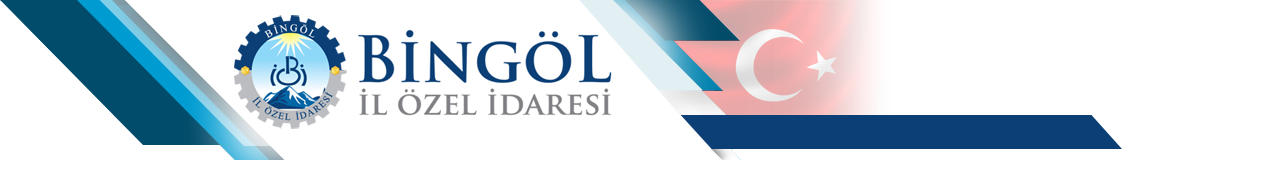 STRATEJİK PLANI2018-2022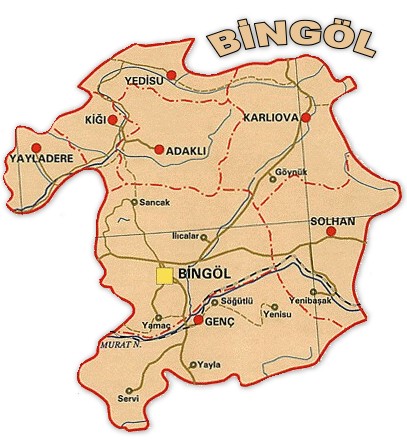 2018-2022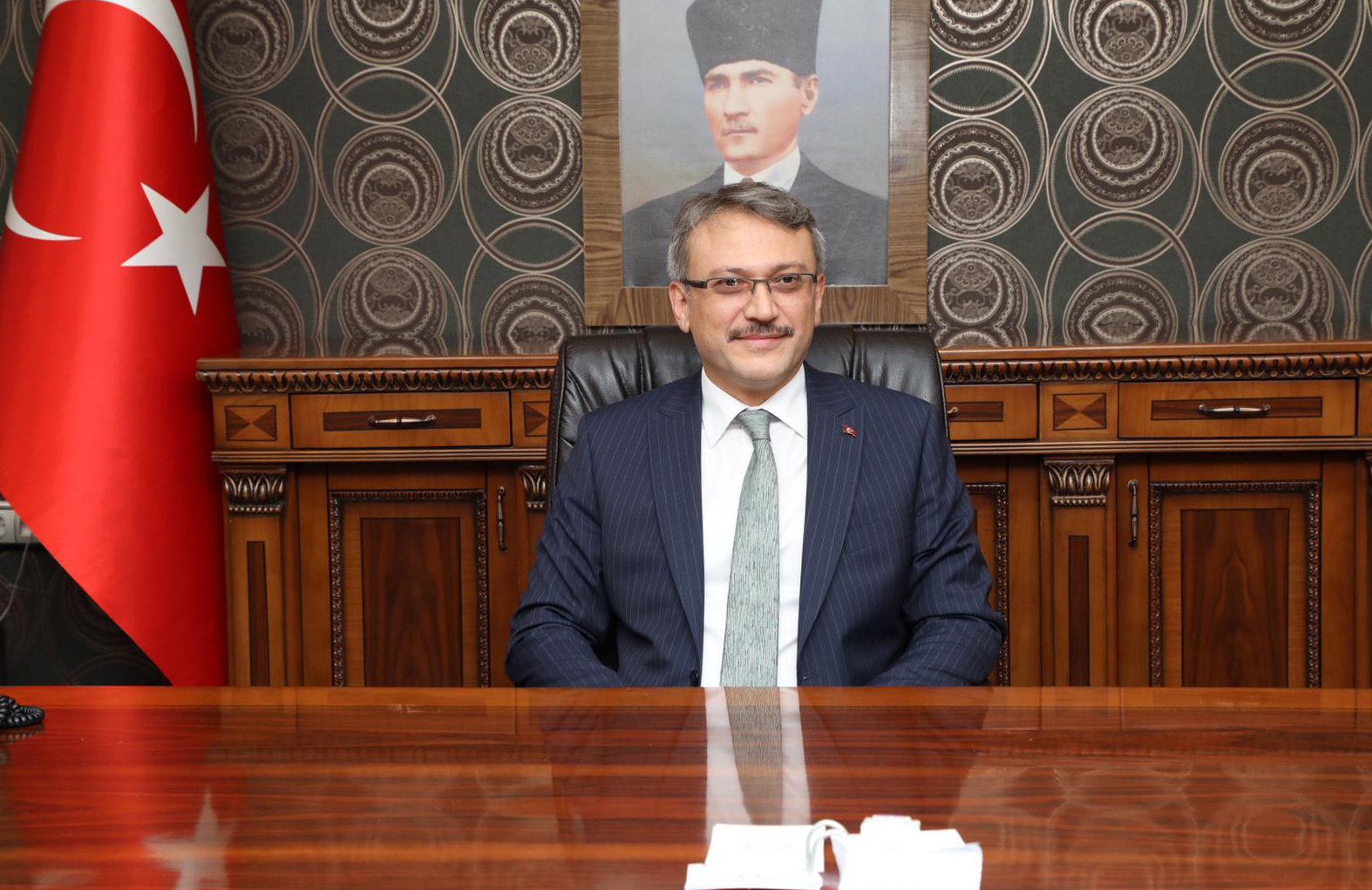 SUNUŞ:Kamu mali yönetimi ve kontrol sistemi konusunda dünyadaki gelişmelere paralel şekilde bütçelerin hazırlanması ve uygulanması sürecinde etkinliğin artırılması amacıyla, plan-bütçe ilişkisinin güçlendirilerek stratejik planların kamu idareleri tarafından hazırlanması ve bütçelerin bu plana dayandırılmaları sağlanmaya çalışılmıştır.2003 yılında yürürlüğe giren 5018 sayılı Kamu Mali Yönetimi ve Kontrol Kanununun Stratejik Planlama ve Performans Esaslı Bütçeleme başlıklı 9. maddesinde; Kamu İdarelerinin kalkınma planları, programları, ilgili mevzuat ve benimsedikleri temel ilkeler çerçevesinde geleceğe ilişkin misyon ve vizyonlarını oluşturarak, stratejik amaçlar ve ölçülebilir hedefler saptamak, performanslarını önceden belirlenmiş olan göstergeler doğrultusunda ölçmek ve bu sürecin izleme ve değerlendirilmesini yapmak amacıyla katılımcı yöntemlerle stratejik plan hazırlayacakları ve bütçelerini bu planda yer alan misyon, vizyon amaç ve hedeflerle uyumlu olarak belirleyecekleri düzenlenmiştir.Stratejik plan; sınırlı kaynaklarla vatandaşlara ihtiyaç duydukları hizmetler sunulurken, önceliklerin belirlenmesi ve verimlilik ile etkinliğin sağlanması noktasında kaynakların stratejik önceliklere yönlendirilebilmesi için kullanılan temel bir araçtır.
Hazırlık sürecinde Bingöl İlimizin ihtiyaçları tespit edilmiş, öncelikli olanlar dikkate alınarak Stratejik Plana yansıtılmıştır. İlimizin refahı ve huzuru ile sürdürülebilir bir kalkınmanın devam ettirilmesi amacıyla hizmetlerimiz 2014 – 2018 Stratejik Planı doğrultusunda kesintisiz ve süratli bir şekilde devam ettirilmektedir. Yeni plan döneminde de, İdaremizin misyon - vizyon ve temel ilkeleri göz önünde bulundurularak, ulaşmayı arzu ettiğimiz gelecek doğrultusunda belirlenen amaç ve hedeflerin gerçekleştirilebilmesi için azim ve kararlılıkla çalışmalara devam edilecektir.Bingöl İl Özel İdaresinin 2018 – 2022 Stratejik Planının ilimiz ve ülkemiz için faydalı olmasını temenni ediyorum											Kadir EKİNCİ      Vali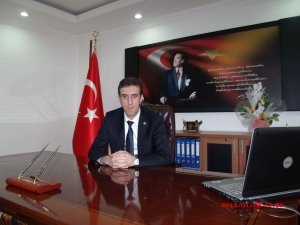 Yerinden yönetim anlayışının öne çıktığı günümüzde, kaynakları etkin ve verimli kullanarak Bingöl'ümüze kaliteli hizmet vermek hepimizin ortak amacıdır. Günümüz kamu yönetimi anlayışının gereği olarak, sürece demokratik katılımı eklemek, şeffaf ve hesap verebilen bir yönetim oluşturulmasını sağlamak amacıyla yürürlüğe konulan, 5018 sayılı Kamu Mali Yönetimi ve Kontrol Kanunu ile 5302 sayılı İl Özel İdaresi Kanunu, il özel idareleri için stratejik planı bir zorunluluk olarak öngörmektedir.Bütçe hazırlama ve uygulama sürecinde mali disiplini sağlamak, kaynakları stratejik önceliklere göre dağıtmak, bu kaynakların etkin kullanılıp kullanılmadığını izlemek ve bunun üzerine kurulu bir hesap verme sorumluluğu geliştirmek Kurumumuzun temel başlıkları olarak karşımızda durmaktadır. Planlı hizmet sunumu, yatırım perspektifi geliştirme, belirlenen politikaları somut iş programlarına ve bütçelere dayandırma ile uygulamayı etkili bir şekilde izleme ve değerlendirmeye sağlamaya yönelik olarak “stratejik planlama” temel bir araç işlevindedir.İl Özel İdaremiz, Bingöl’ün tüm bileşenleri ile işbirliği içinde, sahip olduğu kaynakları tasarruflu ama isabetli biçimde kullanarak, hizmet vermeye yeni stratejik plan döneminde de devam edecektir.2018‐2022 Stratejik Planı’nın hazırlanmasındaki çalışmalarından dolayı stratejik planlama ekibimize teşekkür ediyorum.Stratejik Planın Bingöl’ümüze, Halkımıza hayırlı olmasını en içten duygularımla temenni ederim. Mehmet IŞIKGenel SekreterGİRİŞKamu kesiminin mali ve idari sorunları dikkate alındığında kamu idarelerinin faaliyetlerini planlı bir şekilde yerine getirmeleri giderek önem kazanmaktadır. Kamu yönetimi ve kamu mali yönetimi reformları çerçevesinde, makro düzeyde bütçe hazırlama ve uygulama sürecinde mali disiplini sağlamak, kaynakları stratejik önceliklere göre dağıtmak, bu kaynakların etkin kullanılıp kullanılmadığını izlemek ve bunun üzerine kurulu bir hesap verme sorumluluğu geliştirmek temel başlıklar olarak ortaya çıkmıştır.Kamu idarelerinin planlı hizmet sunumu, politika geliştirme, belirlenen politikaları somut iş programlarına ve bütçelere dayandırma ile uygulamayı etkili bir şekilde izleme ve değerlendirmelerini sağlamaya yönelik olarak “stratejik planlama” temel bir araç olarak benimsenmiştir. Stratejik planlama; bir yandan kamu mali yönetimine etkinlik kazandırırken, diğer yandan kurumsal kültür ve kimliğingelişimine ve güçlendirilmesine destek olacaktır. Ulusal düzeydeki kalkınma planları ve stratejiler çerçevesinde kamu idarelerince hazırlanacak olan stratejik planlar; programlar, sektörsel ana planlar, bölgesel planlar ve il gelişim planları ile birlikte genel olarak planlama ve uygulama sürecinin etkinliğini artıracak ve kaynakların rasyonel kullanımına katkıda bulunacaktırStratejik Planlamanın Hukuki Çerçevesi :10/12/2003 tarih ve 5018 sayılı Kamu Mali Yönetimi ve Kontrol Kanununda yer alan stratejik planlamaya ilişkin hükümler 01/01/2005 tarihinde yürürlüğe girmiştir. 5018 sayılı Kanunda stratejik plan, “kamu idarelerinin orta ve uzun vadeli amaçlarını, temel ilke ve politikalarını, hedef ve önceliklerini, performans ölçütlerini, bunlara ulaşmak için izlenecek yöntemler ile kaynak dağılımlarını içeren plan” olarak tanımlanmıştır. Kanunda, kamu idarelerine kalkınma planları, programlar, ilgili mevzuat ve benimsedikleri temel ilkeler çerçevesinde geleceğe ilişkin misyon ve vizyonlarını oluşturmak, stratejik amaçlar ve ölçülebilir hedefler saptamak, performanslarını önceden belirlenmiş olan göstergeler doğrultusunda ölçmek ve uygulamanın izleme ve değerlendirmesini yapmak amacıyla katılımcı yöntemlerle stratejik plan hazırlama görevi verilmiştir.5018 sayılı Kanunun yanı sıra 5302 sayılı İl Özel İdaresi Kanununda, İl Genel Meclisinin görevleri arasında stratejik planı görüşmek ve karara bağlamak bulunmaktadır. İl Encümeninin görevlerinden biri, stratejik planı inceleyip İl Genel Meclisine görüş bildirmektir. Valinin görevlerinden biri de İl Özel İdaresini stratejik plana uygun olarak yönetmektir. Kanuna göre Vali, mahalli idareler genel seçimlerinden itibaren altı ay içinde, kalkınma plan ve programları ile varsa bölge planına uygun olarak stratejik plan ve ilgili olduğu yıl başından önce de yıllık performans planı hazırlayıp il genel meclisine sunmakla yükümlüdür. Stratejik plan, varsa üniversiteler ve meslek odaları ile konuyla ilgili sivil toplum örgütlerinin görüşleri alınarak hazırlanacak ve il genel meclisinde kabul edildikten sonra yürürlüğe girecektir. Stratejik plan ve performans planı bütçenin hazırlanmasına esas teşkil edecek ve İl Genel Meclisinde bütçeden önce görüşülerek kabul edilecektir. 5018 sayılı Kanunda, stratejik plan hazırlamakla yükümlü olacak kamu idarelerinin ve stratejik planlama sürecine ilişkin takvimin tespitine, stratejik planların kalkınma planı ve programlarla ilişkilendirilmesine yönelik usul ve esasların belirlenmesine Devlet Planlama Teşkilatı Müsteşarlığı yetkili kılınmıştır. Bu çerçevede hazırlanan “Kamu İdarelerinde Stratejik Planlamaya İlişkin Usul ve Esaslar Hakkında Yönetmelik” 26 Mayıs 2006 tarihli Resmi Gazetede yayımlanmıştır. Devlet Planlama Teşkilatı Müsteşarlığı tarafından kamu idarelerine stratejik planlama sürecinde yol göstermek, stratejik planlama süreci ve stratejik planların kapsam ve içeriği konusunda genel bir çerçeve sunmak üzere Kamu İdareleri İçin Stratejik Planlama Kılavuzu hazırlamıştır. Kamu idareleri, ortaya konan ana ilkelere ve bu kılavuzun genel yapısına bağlı kalmakla birlikte, ana ve alt başlıkları kendi özelliklerini de dikkate alarak şekillendireceklerdir. Kuruluşların bu kılavuza uygun şekilde hazırlayacakları stratejik planlar, kaynakların stratejik önceliklere göre dağıtılması hususunda makro, sektörsel ve bölgesel kriterler ile birlikte yönlendirici/referans belgeler olacaktır.Stratejik Planlamanın Tanımı :Stratejik planlama, kuruluşun bulunduğu nokta ile ulaşmayı arzu ettiği durum arasındaki yolu tarif eder. Kuruluşun amaçlarını, hedeflerini ve bunlara ulaşmayı mümkün kılacak yöntemleri belirlemesini gerektirir. Uzun vadeli ve geleceğe dönük bir bakış açısı taşır. Kuruluş bütçesinin stratejik planda ortaya konulan amaç ve hedefleri ifade edecek şekilde hazırlanmasına, kaynak tahsisinin önceliklere dayandırılmasına ve hesap verme sorumluluğuna rehberlik eder.Bu çerçevede stratejik planlama:Sonuçların planlanmasıdır: Girdilere değil, kamu hizmetleri ile elde edilecek sonuçlara odaklıdır. Değişimin planlanmasıdır: Değişimin istenilen yönde olabilmesini sağlamaya gayret eder ve değişimi destekler. Dinamiktir ve geleceği yönlendirir. Düzenli olarak gözden geçirilmesi ve değişen şartlara göre uyarlanması gerekir. Gerçekçidir: Arzu edilen ve ulaşılabilir bir geleceği resmeder.Kaliteli yönetimin aracıdır: Disiplinli ve sistemli bir şekilde, bir kuruluşun kendisini nasıl tanımladığını, neler yaptığını ve yaptığı şeyleri niçin yaptığını değerlendirmesi, şekillendirmesi ve bunlara rehberlik eden temel kararları ve eylemleri üretmesidir.Hesap verme sorumluluğuna temel oluşturur: Sonuçların nasıl ve ne ölçüde gerçekleştirildiğinin izlenmesine, değerlendirilmesine ve denetlenmesine temel oluşturur.Katılımcı bir yaklaşımdır: Stratejik planlama sürecinin kuruluşun en üst düzey yetkilisi tarafından tam olarak desteklenmesi şarttır. Bununla beraber, ilgili tarafların, diğer yetkililerin, idarecilerin ve her düzeydeki personelin katkısı, ortak çabası ve desteği olmaksızın, stratejik planlama başarıya ulaşamaz.Stratejik planlama, özetle, bir kuruluşun aşağıdaki dört temel soruyu cevaplandırmasına yardımcı olur:1-Neredeyiz?2-Nereye gitmek istiyoruz?3-Gitmek istediğimiz yere nasıl ulaşabiliriz?4-Başarımızı nasıl takip eder ve değerlendiririz?Yukarıda belirtilen sorulara verilen cevaplar stratejik planlama sürecini oluşturur. “Neredeyiz?” sorusu, kuruluşun faaliyetini gerçekleştirdiği iç ve dış ortamın kapsamlı bir biçimde incelenmesini ve değerlendirilmesini içeren durum analizi yapılarak cevaplandırılır.“Nereye gitmek istiyoruz?” sorusunun cevabı ise; kuruluşun varoluş nedeninin öz bir biçimde ifade edilmesi anlamına gelen misyon; ulaşılması arzu edilen geleceğin kavramsal, gerçekçi ve öz bir ifadesi olan vizyon; kuruluşun faaliyetlerine yön veren ilkeler; ulaşılması için çaba ve eylemlerin yönlendirileceği genel kavramsal sonuçlar olarak tanımlanabilecek amaçlar ve amaçların elde edilebilmesi için ulaşılması gereken ölçülebilir sonuçlar anlamına gelen hedefler ortaya konularak verilir. Amaçlar ve hedeflere ulaşmak için takip edilecek yollar ve kullanılacak yöntemler olan stratejiler “Gitmek istediğimiz yere nasıl ulaşabiliriz?” sorusunu cevaplandırır. Son olarak, yönetsel bilgilerin derlenmesi ve plan uygulamasının raporlanması anlamındaki izleme ve alınan sonuçların daha önce ortaya konulan misyon, vizyon, temel değerlerler, amaçlar ve hedeflerle ne ölçüde uyumlu olduğunun, kısaca performansın değerlendirilmesi ve buradan elde edilecek sonuçlarla planın gözden geçirilmesini ifade eden değerlendirme süreci ise “Başarımızı nasıl takip eder ve değerlendiririz?” sorusunu cevaplandırır.Stratejik Planda Yer Alması Gereken Temel Unsurlar:Durum analizi (özet)Katılımcılığın nasıl sağlandığına ilişkin açıklamaMisyon, vizyon, temel değerlerEn az bir amaçHer amacın altında en az bir hedefHedef ölçülebilir şekilde ifade edilememişse ölçüm kriter(ler)i StratejilerTüm amaç ve hedefleri içeren beş yıllık tahmini maliyet tablosuHAZIRLIK ÇALIŞMALARIStratejik planlama, farklı görevlere ve donanımlara sahip bir çok kişiyi bir araya getiren, kuruluş genelinde sahiplenmeyi gerektiren, zaman alıcı bir süreçtir. Stratejik planlama çalışmalarının başarısı büyük ölçüde plan öncesi hazırlıkların yeterli düzeyde yapılmasına bağlıdır. İdaremizde stratejik planlama çalışmalarının başlatıldığı Kamu İdarelerinde Stratejik Planlamaya İlişkin Usul ve Esaslar Hakkında Yönetmelik hükümleri doğrultusunda 14.09.2018 tarih ve 514 sayılı iç genelge ile duyurulmuştur.Stratejik Planlama çalışmalarının sevk ve idaresini yürütmek, hazırlık programı oluşturmak, tüm çalışma gruplarının hazırlık programı doğrultusunda görevlerini yapmalarını sağlamak üzere Stratejik Planlama Ekibi oluşturulmuştur.Stratejik planlama sürecinde mevcut durumun tespiti, kullanıcıların vatandaşların beklenti ve memnuniyetlerinin belirlenmesi gibi ihtiyaç duyulan veriler, paydaş kurum ve kuruluşlar ile yararlanıcılardan, anket, mülakat ve araştırma yöntemleri kullanılarak sağlanmıştır. İdare bütçesinden kaynak kullanan birim ve kurumlardan sağlanan veriler ışığında durum analizi çalışmaları yapılmış, durum analizini müteakip amaç ve hedefler belirlenerek bunlara ilişkin maliyetlendirme yapılmıştır. Çalışmalar, Kamu İdarelerinde Stratejik Planlamaya İlişkin Usul ve Esaslar Hakkında Yönetmeliğin “Hazırlık dönemi ve programı” başlıklı 8 inci maddesi gereğince Stratejik Planlama Ekibi tarafından hazırlanan ve hazırlık dönemine ilişkin faaliyetleri ve zaman çizelgesini içeren hazırlık programı doğrultusunda sürdürülerek tamamlanmıştır.DURUM ANALİZİStratejik planlama sürecinin ilk adımı olan durum analizi, kuruluşun “neredeyiz?” sorusuna cevap verir. Kuruluşun geleceğe yönelik amaç, hedef ve stratejiler geliştirebilmesi için öncelikle, mevcut durumda hangi kaynaklara sahip olduğunu ya da hangi yönlerinin eksik olduğunu, kuruluşun kontrolü dışındaki olumlu ya da olumsuz gelişmeleri değerlendirmesi gerekir. Dolayısıyla bu analiz, kuruluşun kendisini ve çevresini daha iyi tanımasına yardımcı olarak stratejik planın sonraki aşamalarından daha sağlıklı sonuçlar elde edilmesini sağlayacaktır.Durum analizi kapsamında aşağıdaki değerlendirmeler yapılmıştır:1. Tarihi gelişim2. Kuruluşun yasal yükümlülükleri ve mevzuat analizi3. Kuruluşun faaliyet alanları ile ürün ve hizmetlerinin belirlenmesi4.Paydaş analizi (kuruluşun hedef kitlesi ve kuruluş faaliyetlerinden olumlu/olumsuz yönde etkilenenlerin, ilgili tarafların analizi)5. Kuruluş içi analiz (kuruluşun yapısının, insan kaynaklarının, mali kaynaklarının, kurumsal kültürünün, teknolojik düzeyinin vb. analizi)6. Çevre analizi (kuruluşun faaliyet gösterdiği ortamın ve dış koşulların analizi).TARİHİ GELİŞİMTürkiye’de, İl Özel İdarelerinin kuruluş ve görevlerine ilişkin ilk esaslı düzenlemeler 1864 yılında çıkarılan ‘‘Teşkil-i Vilayet Nizamnamesi” ile yapılmıştır. Vilayet Nizamnamesi; İl Genel Yönetimi ve İl Özel Yönetiminin bir arada düzenlendiği, eyaletlerin kaldırılarak yerine vilayet (İl) düzeninin getirildiği, İl Özel İdare sisteminin temelini oluşturan bir tüzük mahiyetindedir. Söz konusu Nizamname ile “Vilayet Umum Meclisi” kurulmuştur. Bugünkü İl Genel Meclislerinin temeli böylelikle atılmıştır. Bu düzenleme ile bir yerleşim birimi genel yönetim açısından il olarak kabul edildiği andan itibaren il olmanın tabi sonucu olarak ayrı bir yasa ve düzenlemeye gerek kalmaksızın İl Özel İdaresi teşkilatı kendiliğinden kurulmuş olmaktadır. 1870 İdare‐i Umumiye‐i Vilayet Nizamnamesi ile Vilayet Umum Meclislerinin yetkileri arttırılmış ve İl teşkilatlanmasının Devletin diğer bölgelerine de yaygınlaştırılması kararı alınmıştır. Daha gelişmiş bir mahalli anlayış ilk defa 1876 Anayasası ile ele alınmıştır. 1876 Kanun‐i Esasi’de Vilayet sisteminin tüm Osmanlı topraklarında kurulması hükme bağlanmış, ayrıca tefriki vezaif (görevlerin ayrımı) ve tevsii mezuniyet (yetki genişliği) ilkeleri getirilmiştir. Böylelikle Osmanlı Devletinin son döneminde eyalet sisteminden vilayet sistemine geçilirken, bir yandan da vilayetin özel idaresi teşkilatlanmış olmaktadır.II.Meşrutiyet Döneminde 1913 yılında İdare-i Umumiye-i Vilayet Kanun-u Muvakkati (İllerin Genel Yönetimine İlişkin Geçici Yasa) çıkarılmıştır. Bu yasa, İl Özel İdarelerini merkezi yönetime yardımcı olacak kuruluşlar olarak kabul etmiş ve hukuki durumu buna göre düzenlenmeye çalışılmıştır. Bu Yasa’da il özel idaresi; “İl, taşınır ve taşınmaz mallara sahip ve bu kanunla belirlenmiş ve sınırlandırılmış özel görevleri gerçekleştirmekle yükümlü bir tüzel kişidir. Buna göre vilayetin iki yönü vardı:Devlet idaresinin mülki taksimat dairesi olarak vilayet ve ademi merkeziyet birimi olarak vilayet. Vilayet organları; Umumi Meclis, Vilayet Encümeni ve Validir. Bu yasanın 74. maddesinden sonra gelen maddeleri, İl Özel İdareleriyle ilgilidir. İllerin genel yönetimini düzenleyen 1-74. maddeler 1929 yılında Vilayet Kanunu yayımlanarak yürürlükten kaldırılmış ve yerini 1426 sayılı Yasaya bırakmıştır. İlin özel idaresine ilişkin hükümler ise 1987 yılına kadar uygulamada kalmıştır. 1913 tarihli İdare‐i Umumiye‐i Vilayet Kanun‐u Muvakkati’nde İl Özel İdaresinin görevleri; tarım, bayındırlık, eğitim, ekonomi, sağlık ve özel idaresi emlakinin yönetimi olarak belirlenmiştir. Bu Kanun, 1987 yılında yürürlüğe giren 3360 sayılı İl Özel İdaresi Kanunu ile değiştirilmiş ve adı “İl Özel İdaresi Kanunu” olarak belirlenmiştir. Ancak bu değişikliklerle de yeni bir İl Özel İdaresi Kanunu’na olan ihtiyaç giderilememiştir. Kamu yönetiminde gerçekleştirilen birçok değişim çabasına karşın, aynı çaba, mahallî idareler alanında, dolayısıyla il özel idareleri konusunda gösterilememiş, bunun sonucunda bu idareler kendilerinden beklenen hizmetleri başarıyla yerine getirecek yeterli kurumsal yapıya kavuşturulamamışlardır. Zaman içerisinde il özel idarelerinin özerk kurumlar olmaktan ziyade eğitim, sağlık, bayındırlık, imar ve diğer mahallî hizmetleri karşılayan ve merkezî idareye tâbi kurumlar oldukları anlayışı hakim olmuştur. Yapılan ilk düzenlemelerde, il özel idarelerine geniş yetkiler verilmiştir. Bunun temel sebebi, il özel idarelerinin, merkezî idarenin sorumluluğundaki hizmetleri taşrada sunan ara düzey kurumlar olarak görülmeleridir. Ancak, bu görevlerin büyük bölümü daha sonraki süreçte merkezî idareye aktarılmıştır. Diğer taraftan, il özel idareleri, sorumluluklarında bulunan hizmetleri görmek için yeterli kaynaklara da sahip olamamışlardır. Kentleşme ve nüfus artışının neden olduğu yüksek beklentiyi bu kaynaklarla karşılamak ve etkin hizmet sunmak mümkün olamamıştır. Yönetim kapasitesi zayıf ve kurumsal gelişmesi yeterli olmayan il özel idareleri, öz kaynaklarını geliştirmede de başarılı olamamışlardır. Son olarak il özel idarelerine ilişkin köklü değişikler yapan 22.02.2005 tarihli ve 5302 sayılı İl Özel İdaresi Kanunu çıkarılmıştır.5302 sayılı 5302 sayılı İl Özel İdaresi Kanunu, katılımcılık, şeffaflık ve hesap verilebilirlik ilkeleri çerçevesinde İl Özel İdareleri’nin yetki, görev ve sorumluklarını arttırmıştır. Bu kanunla beraber il özel idaresinin görev, yetki ve sorumluluklarının artması ile teşkilat yapısı da değişikliğe uğramıştır. 5302 sayılı İl Özel İdaresi Kanunu’nun 36. Maddesi gereğince örgüt yapısı İçişleri Bakanlığınca çıkarılan “İl Özel İdareleri Norm Kadro İlke ve Standartlarına Dair Yönetmelik’’ ile yeniden yapılandırılmıştır. YASAL YÜKÜMLÜLÜKLER VE MEVZUAT ANALİZİT.C. Anayasa’sının 127. Maddesinde: Mahalli idareler; il, belediye veya köy halkının mahalli müşterek ihtiyaçlarını karşılamak üzere kuruluş esasları kanunla belirtilen ve karar organları, gene kanunda gösterilen, seçmenler tarafından seçilerek oluşturulan kamu tüzelkişileridir. Mahalli idarelerin kuruluş ve görevleri ile yetkileri, yerinden yönetim ilkesine uygun olarak kanunla düzenlenir. Mahalli idarelerin seçimleri, 67’ nci maddedeki esaslara göre beş yılda bir yapılır. Ancak, milletvekili genel veya ara seçiminden önceki veya sonraki bir yıl içinde yapılması gereken mahalli idareler organlarına veya bu organların üyelerine ilişkin genel veya ara seçimler milletvekili genel veya ara seçimleriyle birlikte yapılır. Kanun, büyük yerleşim merkezleri için özel yönetim biçimleri getirebilir.  Mahalli idarelerin seçilmiş organlarının, organlık sıfatını kazanmalarına ilişkin itirazların çözümü ve kaybetmeleri, konusundaki denetim yargı yolu ile olur. Ancak, görevleri ile ilgili bir suç sebebi ile hakkında soruşturma veya kovuşturma açılan mahalli idare organları veya bu organların üyelerini, İçişleri Bakanı, geçici bir tedbir olarak, kesin hükme kadar uzaklaştırabilir. Merkezi idare, mahalli idareler üzerinde, mahalli hizmetlerin idarenin bütünlüğü ilkesine uygun şekilde yürütülmesi, kamu görevlerinde birliğin sağlanması, toplum yararının korunması ve mahalli ihtiyaçların gereği gibi karşılanması amacıyla, kanunda belirtilen esas ve usuller dairesinde idari vesayet yetkisine sahiptir. Mahalli idarelerin belirli kamu hizmetlerinin görülmesi amacı ile, kendi aralarında Bakanlar Kurulunun izni ile birlik kurmaları, görevleri, yetkileri, maliye ve kolluk işleri ve merkezi idare ile karşılıklı bağ ve ilgileri kanunla düzenlenir. Bu idarelere, görevleri ile orantılı gelir kaynakları sağlanır.Kamu Yönetimi Reformu çalışmaları çerçevesinde hazırlanan 5302 Sayılı İl Özel İdaresi Kanunuyla birlikte il özel idarelerinin görevleri önemli oranda arttırılmıştır. Anılan Kanunun 6. maddesine göre İl Özel İdarelerinin görev ve sorumlulukları şöyledir; İl özel idaresi mahalli müşterek nitelikte olmak şartıyla;a) Gençlik ve spor, sağlık, tarım, sanayi ve ticaret; Belediye sınırları il sınırı olan Büyükşehir Belediyeleri hariç ilin çevre düzeni plânı, bayındırlık ve iskân, toprağın korunması, erozyonun önlenmesi, kültür, sanat, turizm; sosyal hizmet ve yardımlar, yoksullara mikro kredi verilmesi, çocuk yuvaları ve yetiştirme yurtları; ilk ve orta öğretim kurumlarının arsa temini, binalarının yapım, bakım ve onarımı ile diğer ihtiyaçlarının karşılanmasına ilişkin hizmetleri il sınırları içinde,b) İmar, yol, su, kanalizasyon, katı atık, çevre, acil yardım ve kurtarma, orman köylerinin desteklenmesi, ağaçlandırma, park ve bahçe tesisine ilişkin hizmetleri belediye sınırları dışında, Yapmakla görevli ve yetkilidir. Bakanlıklar ve diğer merkezi idare kuruluşları; yapım, bakım ve onarım işleri, devlet ve il yolları, içme suyu, sulama suyu, kanalizasyon, enerji nakil hattı, sağlık, eğitim, kültür, turizm, çevre, imar, bayındırlık, iskan, gençlik ve spor gibi hizmetlere ilişkin yatırımlar ile bakanlıklar ve diğer merkezi idare kuruluşlarının görev alanına giren diğer yatırımları, kendi bütçelerinde bu hizmetler için ayrılan ödenekleri il özel idarelerine aktarmak suretiyle gerçekleştirebilir. Aktarma işlemi ilgili bakanın onayıyla yapılır ve bu ödenekler tahsis amacı dışında kullanılamaz. İş, il özel idaresinin tabi olduğu usul ve esaslara göre sonuçlandırılır. İl özel idareleri de bütçe imkânları ölçüsünde bu yatırımlara kendi bütçesinden ödenek aktarabilir. Bu fıkraya göre, bakanlıklar ve diğer merkezi idare kuruluşları tarafından aktarılacak ödenekler ile gerçekleştirilecek yatırımlar, birinci fıkrada öngörülen görev alanı sınırlamasına tabi olmaksızın bütün il sınırları içinde yapılabilir. Bu fıkra kapsamında belirli bir projenin gerçekleştirilmesi amacıyla il özel idaresine aktarıldığı halde, aktarıldığı mali yılı takip eden yıl sonuna kadar tahsis edildiği proje için kullanılamayacağı anlaşılan ödenekler, ilgili Bakanın onayı ile bu fıkra kapsamında değerlendirilmek ve başka bir projede kullanılmak üzere aynı veya başka bir il özel idaresine veya ilgili mevzuatı çerçevesinde kullanılmak üzere Toplu Konut İdaresine aktarılabilir.Kamu kurum ve kuruluşlarının 5/1/1961 tarihli ve 237 sayılı Taşıt Kanunu kapsamındaki araçlarının alımı, işletilmesi, bakım ve onarımı ile bürolarının ihtiyaçları; kamu konutlarının yapım, bakım, işletme ve onarımı ile emniyet hizmetlerinin gerektirdiği teçhizat alımıyla ilgili harcamalar il özel idaresi bütçesinden karşılanabilir.İl çevre düzeni plânı; valinin koordinasyonunda, büyükşehirlerde büyükşehir belediyeleri, diğer illerde il belediyesi ve il özel idaresi ile birlikte yapılır. İl çevre düzeni plânı belediye meclisi ile il genel meclisi tarafından onaylanır. Belediye sınırları il sınırı olan Büyükşehir Belediyelerinde il çevre düzeni planı ilgili Büyükşehir Belediyeleri tarafından yapılır veya yaptırılır ve doğrudan Belediye Meclisi tarafından onaylanır. Hizmetlerin yerine getirilmesinde öncelik sırası, il özel idaresinin mali durumu, hizmetin ivediliği ve verildiği yerin gelişmişlik düzeyi dikkate alınarak belirlenir. İl özel idaresi hizmetleri, vatandaşlara en yakın yerlerde ve en uygun yöntemlerle sunulur. Hizmet sunumunda engelli, yaşlı, düşkün ve dar gelirlilerin durumuna uygun yöntemler uygulanır.Hizmetlerin diğer mahalli idareler ve kamu kuruluşları arasında bütünlük ve uyum içinde yürütülmesine yönelik koordinasyon o ilin valisi tarafından sağlanır.4562 sayılı Organize Sanayi Bölgeleri Kanunu ile Sanayi ve Ticaret Bakanlığına ve organize sanayi bölgelerine tanınan yetki ve sorumluluklar bu Kanun kapsamı dışındadır.İl Özel İdaresinin Yetkileri ve İmtiyazları:a) Kanunlarla verilen görev ve hizmetleri yerine getirebilmek için her türlü faaliyette bulunmak, gerçek ve tüzel kişilerin faaliyetleri için kanunlarda belirtilen izin ve ruhsatları vermek ve denetlemek.b) Kanunların il özel idaresine verdiği yetki çerçevesinde yönetmelik çıkarmak, emir vermek, yasak koymak ve uygulamak, kanunlarda belirtilen cezaları vermek.c) Hizmetlerin yürütülmesi amacıyla, taşınır ve taşınmaz malları almak, satmak, kiralamak veya kiraya vermek, takas etmek, bunlar üzerinde sınırlı aynî hak tesis etmek.d) Borç almak ve bağış kabul etmek.e) Vergi, resim ve harçlar dışında kalan ve miktarı yirmibeşmilyar Türk Lirasına kadar olan dava konusu uyuşmazlıkların anlaşmayla tasfiyesine karar vermek.f) Özel kanunları gereğince il özel idaresine ait vergi, resim ve harçların tarh, tahakkuk ve tahsilini yapmak.g) Belediye sınırları dışındaki gayri sıhhî müesseseler ile umuma açık istirahat ve eğlence yerlerine ruhsat vermek ve denetlemek. Ancak, sivil hava ulaşımına açık havaalanları bünyesinde yer alan tüm tesislere işyeri açma ve çalışma ruhsatı dahil her türlü ruhsat, Sivil Havacılık Genel Müdürlüğü tarafından verilir. Bu konuya ilişkin usûl ve esaslar Sivil Havacılık Genel Müdürlüğünce hazırlanacak bir yönetmelikle düzenlenir.İl özel idaresi, hizmetleri ile ilgili olarak, halkın görüş ve düşüncelerini belirlemek amacıyla kamuoyu yoklaması ve araştırması yapabilir.İl özel idaresinin mallarına karşı suç işleyenler Devlet malına karşı suç işlemiş sayılır. 2886 sayılı Devlet İhale Kanununun 75 inci maddesi hükümleri il özel idaresi taşınmazları hakkında da uygulanır.İl özel idaresinin proje karşılığı borçlanma yoluyla elde edilen gelirleri, vergi, resim ve harçları, şartlı bağışlar ve kamu hizmetlerinde fiilen kullanılan malları haczedilemez.İl Özel İdaresine Tanınan Muafiyetler:İl Özel İdaresinin kamu hizmetine ayrılan veya kamunun yararlanmasına açık, gelir getirmeyen taşınmaz malları ile bunların inşa ve kullanımları katma değer vergisi ile özel tüketim vergisi hariç her türlü vergi, resim, harç, katkı ve katılma paylarından muaftır. (1)İl Özel İdaresinin Organları :İl Özel İdaresinin Organları ; İl Genel Meclisi , İl encümeni ve Vali dir.İl Genel Meclisi; İl Özel İdaresinin karar organıdır ve ilgili kanunda gösterilen esas ve usullere göre ildeki seçmenler tarafından seçilmiş üyelerden oluşur.İl Encümeni; Valinin Başkanlığında, Genel Sekreter ile İl Genel Meclisinin her yıl kendi üyeleri arasından seçeceği üç üye ve valinin her yıl birim amirleri arasından seçeceği iki üyeden oluşur. Valinin katılamadığı encümen toplantısına Genel Sekreter başkanlık eder. Encümen toplantılarına gündemdeki konularla ilgili olarak, ilgili birim amirleri Vali tarafından oy hakkı olmaksızın görüşleri alınmak üzere çağrılabilir.Vali; İl Özel İdaresinin başı ve tüzel kişiliğinin temsilcisidir.İl Genel Meclisinin Görev ve Yetkileria) Stratejik plân ile yatırım ve çalışma programlarını, il özel idaresi faaliyetlerini ve personelinin performans ölçütlerini görüşmek ve karara bağlamak.b) Bütçe ve kesin hesabı kabul etmek, bütçede kurumsal kodlama yapılan birimler ile fonksiyonel sınıflandırmanın birinci düzeyleri arasında aktarma yapmak.c) Belediye sınırları il sınırı olan Büyükşehir Belediyeleri hariç İl çevre düzeni plânı ile belediye sınırları dışındaki alanların imar plânlarını görüşmek ve karara bağlamak.(2)d) Borçlanmaya karar vermek.e) Bütçe içi işletmeler ile Türk Ticaret Kanununa tâbi ortaklıklar kurulmasına veya bu ortaklıklardan ayrılmaya, sermaye artışına ve gayrimenkul yatırım ortaklığıkurulmasına karar vermek.f) Taşınmaz mal alımına, satımına, trampa edilmesine, tahsisine, tahsis şeklinin değiştirilmesine veya tahsisli bir taşınmazın akar haline getirilmesine izin; üç yıldan fazla kiralanmasına ve süresi yirmibeş yılı geçmemek kaydıyla bunlar üzerinde sınırlı aynî hak tesisine karar vermek.g) Şartlı bağışları kabul etmek.h) (İptal)i) İl özel idaresi adına imtiyaz verilmesine ve il özel idaresi yatırımlarının yapişlet veya yap-işlet-devret modeli ile yapılmasına, il özel idaresine ait şirket, işletme ve iştiraklerin özelleştirilmesine karar vermek.j) Encümen üyeleri ile ihtisas komisyonları üyelerini seçmek.           k) İl özel idaresi tarafından çıkarılacak yönetmelikleri kabul etmek.           l) Norm kadro çerçevesinde il özel idaresinin ve bağlı kuruluşlarının kadrolarının ihdas, iptal ve değiştirilmesine karar vermek.m) Yurt içindeki ve yurt dışındaki mahallî idareler ve mahallî idare birlikleriyle karşılıklı işbirliği yapılmasına karar vermek.n) Diğer mahallî idarelerle birlik kurulmasına, kurulmuş birliklere katılmaya veya ayrılmaya karar vermek.o) İl özel idaresine kanunlarla verilen görev ve hizmetler dışında kalan ve ilgililerin isteğine bağlı hizmetler için uygulanacak ücret tarifesini belirlemek.Encümenin Görev ve Yetkileri:a) Stratejik plân ve yıllık çalışma programı ile bütçe ve kesin hesabı inceleyip il genel meclisine görüş bildirmek.b) Yıllık çalışma programına alınan işlerle ilgili kamulaştırma kararlarını almak ve uygulamak.c) Öngörülmeyen giderler ödeneğinin harcama yerlerini belirlemek.d) Bütçede fonksiyonel sınıflandırmanın ikinci düzeyleri arasında aktarma yapmak.e) Kanunlarda öngörülen cezaları vermek.f) Vergi, resim ve harçlar dışında kalan ve miktarı beşmilyar Türk Lirasına kadar olan ihtilafların sulhen halline karar vermek.g) Taşınmaz mal satımına, trampa edilmesine ve tahsisine ilişkin kararları uygulamak, süresi üç yılı geçmemek üzere kiralanmasına karar vermek.h) Belediye sınırları dışındaki umuma açık yerlerin açılış ve kapanış saatlerini belirlemek.i) Vali tarafından havale edilen konularda görüş bildirmek.j) Kanunlarla verilen diğer görevleri yapmak.Valinin Görev ve Yetkileri:a) İl özel idaresi teşkilâtının en üst amiri olarak il özel idaresi teşkilâtını sevk ve idare etmek, il özel idaresinin hak ve menfaatlerini korumak.b) İl özel idaresini stratejik plâna uygun olarak yönetmek, il özel idaresinin kurumsal stratejilerini oluşturmak, bu stratejilere uygun olarak bütçeyi, il özel idaresi faaliyetlerinin ve personelinin performans ölçütlerini hazırlamak ve uygulamak, izlemek ve değerlendirmek, bunlarla ilgili raporları meclise sunmak.c) İl özel idaresini Devlet dairelerinde ve törenlerde, davacı veya davalı olarak da yargı yerlerinde temsil etmek veya vekil tayin etmek.d) İl encümenine başkanlık etmek.e) İl özel idaresinin taşınır ve taşınmaz mallarını idare etmek.f) İl özel idaresinin gelir ve alacaklarını takip ve tahsil etmek.g) Yetkili organların kararını almak şartıyla sözleşme yapmak.h) İl genel meclisi ve encümen kararlarını uygulamak.i) Bütçeyi uygulamak, bütçede meclis ve encümenin yetkisi dışında kalan aktarmaları yapmak.j) İl özel idaresi personelini atamak.k) İl özel idaresi, bağlı kuruluşlarını ve işletmelerini denetlemek.l) Şartsız bağışları kabul etmek.m) İl halkının huzur, esenlik, sağlık ve mutluluğu için gereken önlemleri almak.n) Bütçede yoksul ve muhtaçlar için ayrılan ödeneği kullanmak.o) Kanunlarla il özel idaresine verilen ve il genel meclisi veya il encümeni kararını gerektirmeyen görevleri yapmak ve yetkileri kullanmak.İl Özel İdaresi Teşkilâtı:İl özel idaresi teşkilatı; genel sekreterlik, malî işler, sağlık, tarım, imar, insan kaynakları, hukuk işleri birimlerinden oluşur. İlin nüfusu, fiziki ve coğrafi yapısı, ekonomik, sosyal, kültürel özellikleri ile gelişme potansiyeli dikkate alınarak norm kadro sistemine ve ihtiyaca göre oluşturulacak diğer birimlerin kurulması, kaldırılması veya birleştirilmesi il genel meclisinin kararıyla olur. Bu birimler büyükşehir belediyesi olan illerde daire başkanlığı ve müdürlük, diğer illerde müdürlük şeklinde kurulur.Genel sekreter, il özel idaresi hizmetlerini vali adına ve onun emirleri yönünde, mevzuat hükümlerine, il genel meclisi ve il encümeni kararlarına, il özel idaresinin amaç ve politikalarına, stratejik plan ve yıllık çalışma programına göre düzenler ve yürütür. Bu amaçla il özel idaresi kuruluşlarına gereken emirleri verir ve bunların uygulanmasını gözetir ve sağlar.Genel sekreter yukarıda belirtilen hizmetlerin yürütülmesinden valiye karşı sorumludur.Toplam nüfusu 3.000.000'a kadar olan illerde, ihtiyaca göre en fazla iki, nüfusu bunun üzerinde olan illerde en fazla dört genel sekreter yardımcılığı kadrosu ihdas edilebilir.FAALİYET ALANLARI İLE ÜRÜN VE HİZMETLERİN BELİRLENMESİYasal yükümlülükler ve mevzuat analizi gerçekleştirildikten sonra, bu analizin çıktılarından da yararlanılarak kuruluşumuzun temel faaliyet ve hizmetleri tespit edilerek belirli faaliyet alanları altında toplulaştırılmıştır.Köy yolları yapım, bakım ve onarımıİçme suyu, sulama suyuKanalizasyon ve atık suİmar ve Köy Yerleşme Planları ile parselasyon planlarıOkul yapımı bakım onarım donatımAfet ve acil durum işleriKültür, turizm ve sosyal işlerKurumsal yapının geliştirilmesiBaşlıklar halinde sayılan bu temel faaliyet ve hizmetler aşağıda belirtilen 4 faaliyet alanı başlığı altında toplulaştırılmıştır205 -19 STRATEJİK PLAN1-Kırsal Altyapı2-Çevresel Ve Mekânsal Gelişim3-Sosyal Refahın Artırılması Ve Kültürel Değerlerin Korunması4-Kurumsal Yapının GeliştirilmesiPAYDAŞ ANALİZİKatılımcılık stratejik planlamanın temel unsurlarından biridir. Kuruluşun etkileşim içinde olduğu tarafların görüşlerinin dikkate alınması stratejik planın sahiplenilmesini sağlayarak uygulama şansını artıracaktır. Diğer yandan, kamu hizmetlerinin yararlanıcı ihtiyaçları doğrultusunda şekillendirilebilmesi için yararlanıcıların taleplerinin bilinmesi gerekir. Bu nedenle durum analizi kapsamında paydaş analizinin yapılması önem arz etmektedir.Paydaşlar, kuruluşun ürün ve hizmetleri ile ilgisi olan, kuruluştan doğrudan veya dolaylı, olumlu yada olumsuz yönde etkilenen veya kuruluşu etkileyen kişi, grup veya kurumlardır. Paydaşlar, iç ve dış paydaşlar ile yararlanıcılar/müşteriler olarak sınıflandırılabilir.Planlama sürecinde paydaşlarla etkili bir iletişim kurularak bu kesimlerin ilgi ve katkısının sağlanması, paydaşların görüş ve beklentilerinin tespit edilmesi, İdaremizin faaliyetlerinin etkin bir şekilde gerçekleştirilmesine engel oluşturabilecek unsurların saptanması ve bunların giderilmesi için stratejiler oluşturulması, paydaşların kuruluş hakkındaki görüşlerinin alınmasıyla kuruluşun güçlü ve zayıf yönleri hakkında fikir edinilmesi sağlanmaya çalışılmıştır.Paydaşların tespit edilebilmesi için İdaremizin görev , faaliyet ve hizmetleri ile ilgisi olanlar , yönlendirenler , bu hizmetlerden yararlananlar , etkilenenler , bütün birimlerin görüşleri alınarak belirlenmiş , daha sonra idaremizle olan etkileşimine göre önceliklendirilmiştir. Bazı öncelikli dış paydaşların İdaremizle etkileşim içinde oldukları en önemli görev ve faaliyetler tespit edilmiştir. Yaptığımız değerlendirme ve analizde paydaşlarımız İç Paydaşlar, Birlikte Çalışma Yürütülmesi Gereken Dış Paydaşlar ile Faaliyet ve Hizmetleri Etkileyen Dış Paydaşlar olarak sınıflandırılmıştır.STRATEJİK PLANLAMA ÇALIŞMASINDA UYGULANAN YÖNTEMHUKUKİ DAYANAK5018 sayılı Kamu Mali Yönetimi ve Kontrol Kanunun 9. maddesi gereğince; Kamu İdarelerinin kalkınma planları, programlar, ilgili mevzuat ve benimsedikleri temel ilkeler çerçevesinde stratejik plan hazırlamaları, kamu hizmetlerinin istenilen düzeyde ve kalitede sunulabilmesi için bütçeleri ile program ve proje bazında kaynak tahsislerini; stratejik planlarına, yıllık amaç ve hedefleri ile performans göstergelerine dayandırmaları gerekmektedir. 5302 sayılı İl Özel İdaresi Kanunu’nun 31. maddesi, mahalli idareler seçiminden itibaren 6 aylık süre içerisinde ilin stratejik planının hazırlanmasını öngörmektedir. Hazırlanan stratejik plan, 5302 sayılı İl Özel İdaresi Kanunu’nun 26/a bendine göre İl Encümenince incelenip, Kanunun 10/a bendine göre İl Genel Meclisince görüşülüp karara bağlanır. 5302 sayılı İl Özel İdaresi Kanunu’nun 30. maddesine göre vali, İl Özel İdaresini stratejik plana uygun olarak yönetir. 35. maddeye göre Genel Sekreter, İl Özel İdaresi hizmetlerini vali adına ve onun emirleri yönünde, mevzuat hükümlerine, İl Genel Meclisi ve İl Encümeni kararlarına, İl Özel İdaresinin amaç ve politikalarına, stratejik plan ve yıllık çalışma programına göre düzenler ve yürütür. 5302 sayılı İl Özel İdaresi Kanunu’nun 39. maddesine göre, vali Kamu Malî Yönetimi ve Kontrol Kanununun 41’ inci maddesinin dördüncü fıkrasında belirtilen biçimde; stratejik plan ve performans hedeflerine göre yürütülen faaliyetleri, belirlenmiş performans ölçütlerine göre hedef ve gerçekleşme durumu ile meydana gelen sapmaların nedenlerini açıklayan faaliyet raporunu hazırlar.DURUM ANALİZİA-TARİHSEL GELİŞİM           İ.Ö.İ kuruluş kanunu bakımından en uzun ömürlü olan yerel yönetim birimi özelliğini taşımaktadır. Belediyeler ve köyler ile ilgili yasal düzenlemeler cumhuriyet döneminde yapılırken, yürürlükte olan İl Özel İdaresi Kanunu 1913 tarihinde uygulamaya girmiştir Ancak İ.Ö.İ. oluşum sürecini daha eskilere dayandırmak mümkündür. Tanzimat’a doğru; Osmanlı Devleti sarsılan ve yıpranan kamu düzenini yeniden kurmak istedi. Bu dönemde iç ve özellikle dış baskılar nedeniyle düzenlemeleri yapma gereksinimi hissetti, adeta buna mecbur kaldı. Merkezi otorite; iç ve dış çevrelerin desteğini almak amacıyla azınlıklara yönelerek ülke yönetiminde onlardan yararlanma yolunu seçti. Müslüman ve Müslüman olmayan toplulukların yasalar önünde eşitliğinin tanınması 1839 Gülhane Hatt-ı Hümayunu ile gerçekleşirken bu gelişme aynı zamanda Osmanlı Devleti için siyasi, idari ve sosyal içerikli bir değişme sürecinin de resmen ve fiili olarak başlangıcını oluşturdu.  Bugünkü anlamda İ.Ö.İ.’nin yasal dayanağını 1864 tarihli "Teşkili Vilayet Nizamnamesi" oluşturur. Fransızların departman düzeni örnek alınarak başlatılan bu düzenlemenin en önemli yönü eyalet sistemi yerine vilayet sistemini getirmesidir.  İl sistemi gerek Osmanlı'da gerekse sistemin ithal edildiği Fransa'da merkeziyetçiliği sağlamlaştırmak için ortaya atılmıştır 1913 yılında savaştan sonra "İdare-i Umumiye-i Vilayet-i Kanunu Murakkatı" çıkarıldı. Osmanlı hukuk yapısına göre bunu kanun hükmünde kararname olarak kabul etmek gerekir. Ancak Meclis-i Mebusan'ın toplanamaması nedeniyle bu kanun hep muvakkat namıyla gündemde kaldı ve günümüze değin devam etti.  Bu kanunun birinci bölümünü oluşturan 1-74. maddeler 1426 sayılı "Vilayet İdaresi" kanunu ile kaldırıldı. 1949'da çıkarılan 5442 sayılı İl İdaresi Kanunu bunun yerini aldı.  İ.Ö.İ. ile ilgili önemli değişiklik 16.5.1987 tarihinde TBMM'de kabul edilen 3360 sayılı yasadır. Bu yasanın gerekçesinde; ayrı zamanlarda ayrı yasalarla yapılan ekler ve değişiklikler bir sistem ve ilke çerçevesinde düzenleme yapılmadığından, İ.Ö.İ.'nin statülerinde, görev ve yetkilerinde karışıklık meydana gelmiştir belirlemesi yapılmıştır. Doğru teşhise rağmen aksaklıklar 1987'de yapılan düzenlemeler ile de giderilememiştir. Yasa İ.Ö.İ. amaç ve görevlerini açık bir şekilde belirlememiştir. Görevleri genel bir şekilde sayarak görevlerin kapsam ve sınırını Bakanlar kuruluna bırakmıştır. Yasa dili ve sistemi ile aynı kalmıştır. En önemli şekilsel değişiklik ise yasanın adının " İl Özel İdaresi Kanunu" olarak değiştirilmesidir. 5302 sayılı İl Özel İdaresi Kanunu 04.03.2005 tarihinde yürürlüğe girmiştir. Bu kanun ile İl Özel İdarelerinin görev, yetki ve sorumlulukları artırılmıştır. İl Özel İdarelerinin yerinden yönetimin vermiş olduğu avantajı kullanarak; güvenilir, hesap verebilir ve kaynak israfına duyarlı bir yönetim anlayışı içerisinde, sorumlu bulunduğu topluma etkin, hızlı, kaliteli bir hizmet sunması amaçlanmıştır.B- YASAL YÜKÜMLÜLÜKLER VE MEVZUAT ANALİZİİl Özel İdaresinin 5302 Sayılı Kanuna Göre Görev, Yetki ve Sorumluluklarıİl Özel İdaresi mahallî müşterek nitelikte olmak şartıyla;a)  Gençlik ve Spor, Sağlık, Tarım, Sanayi ve Ticaret; Belediye sınırları İl sınırı olan Büyükşehir Belediyeleri hariç ilin çevre düzeni planı, Bayındırlık ve İskân, Toprağın korunması, Erozyonun önlenmesi, Yoksullara Mikro Kredi verilmesi, Sevgi Evleri; ilk ve orta öğretim kurumlarının arsa temini, binaların yapımı, bakım ve onarımı ile diğer ihtiyaçlarının karşılanmasına ilişkin hizmetleri İl sınırları içinde, b) İmar, Yol, Su, Kanalizasyon, Katı Atık, Çevre, Acil Yardım ve Kurtarma, Kültür, Turizm,     Gençlik ve Spor; Orman köylerinin desteklenmesi, Ağaçlandırma, Park ve Bahçe tesisine ilişkin hizmetleri belediye sınırları dışında,	Yapmakla görevli ve yetkilidir.c) İl çevre düzeni plânı; valinin koordinasyonunda, büyük şehirlerde Büyük Şehir Belediyeleri, diğer illerde İl Belediyesi ve İl Özel İdaresi ile birlikte yapılır. İl çevre düzeni plânı Belediye Meclisi ile İl Genel Meclisi tarafından onaylanır. d) Hizmetlerin yerine getirilmesinde öncelik sırası, İl Özel İdaresinin malî durumu,  hizmetin ivediliği ve verildiği yerin gelişmişlik düzeyi dikkate alınarak belirlenir.e)  İl Özel İdaresi hizmetleri, vatandaşlara en yakın yerlerde ve en uygun yöntemlerle sunulur. Hizmet sunumunda özürlü, yaşlı, düşkün ve dar gelirlilerin durumuna uygun yöntemler uygulanır.f) Hizmetlerin diğer mahallî idareler ve kamu kuruluşları arasında bütünlük ve uyum içinde yürütülmesine yönelik koordinasyon o ilin valisi tarafından sağlanır.g) 4562 sayılı Organize Sanayi Bölgeleri Kanunu ile Sanayi ve Ticaret Bakanlığına ve Organize Sanayi Bölgelerine tanınan yetki ve sorumluluklar bu Kanun kapsamı dışındadır.Diğer Kanunlarla Verilen Görev ve Yetkiler:3202 	Köye Yönelik Hizmetler Hakkındaki Kanun  222 	İlköğretim ve Eğitim Kanunu3194 	İmar Kanunu4562 	Organize Sanayi Bölgeleri Kanunu2872 	Çevre Kanunu3285 	Hayvan Sağlığı ve Zabıtası Kanunu2510 	İskân Kanunu3998	Köy Mezarlıklarının Korunması Hakkındaki Kanun1593 	Umumi Hıfzıssıhha Kanunu5286 	Köy Hizmetleri Genel Müdürlüğünün Kaldırılması ve Bazı Kanunlarda Değişiklik   Yapılması Hakkındaki Kanun5442 	İl İdaresi Kanunu3213 	Maden Kanunu ve Çeşitli Kanunlarda Değişiklik Yapılması Hakkındaki Kanun5226 	Kültür ve Tabiat Varlıklarını Koruma Kanunu5403 	Toprak Koruma ve Arazi Kanunu  927 	Sıcak ve Soğuk Maden Sularının İstismarı İle Kaplıcalar Tesisatı Hakkında Kanun5902 	Afet ve Acil Durum Yönetimi Başkanlığının Teşkilat ve Görevleri Hakkında Kanun İl Özel İdaresinin Yetkileri ve İmtiyazlarıİl Özel İdaresinin yetkileri ve imtiyazları şunlardır:Kanunlarla verilen görev ve hizmetleri yerine getirebilmek için her türlü faaliyette bulunmak, gerçek ve tüzel kişilerin faaliyetleri için kanunlarda belirtilen izin ve ruhsatları vermek ve denetlemek.Kanunların İl Özel İdaresine verdiği yetki çerçevesinde yönetmelik çıkarmak, emir vermek, yasak koymak ve uygulamak, kanunlarda belirtilen cezaları vermek.Hizmetlerin yürütülmesi amacıyla, taşınır ve taşınmaz malları almak, satmak, kiralamak veya kiraya vermek, takas etmek, bunlar üzerinde sınırlı aynî hak tesis etmek.Borç almak ve bağış kabul etmek.Vergi, resim ve harçlar dışında kalan ve miktarı yirmi beş milyar Türk Lirasına kadar olan dava konusu uyuşmazlıkların anlaşmayla tasfiyesine karar vermek.Özel kanunları gereğince İl Özel İdaresine ait vergi, resim ve harçların tarh, tahakkuk ve tahsilini yapmak.Belediye sınırları dışındaki gayri sıhhî müesseseler ile umuma açık istirahat ve eğlence yerlerine ruhsat vermek ve denetlemek.İl Özel İdaresi, hizmetleri ile ilgili olarak, halkın görüş ve düşüncelerini belirlemek amacıyla kamuoyu yoklaması ve araştırması yapabilir.İl Özel İdaresinin mallarına karşı suç işleyenler devlet malına karşı suç işlemiş sayılır.İl Özel İdaresinin proje karşılığı borçlanma yoluyla elde edilen gelirleri, vergi, resim ve harçları, şartlı bağışlar ve kamu hizmetlerinde fiilen kullanılan malları haczedilemez.Bingöl İl Genel Meclisi’nin 5302 Sayılı Kanuna Göre Görev ve Yetkileriİl Genel Meclisi, İl Özel İdaresinin karar organıdır ve ilgili kanunda gösterilen esas ve usullere göre ildeki seçmenler tarafından seçilmiş üyelerden oluşur.İl Genel Meclisinin görev ve yetkileri şunlardır:Stratejik plan ile yatırım ve çalışma programlarını, İl Özel İdaresi faaliyetlerini ve personelinin performans ölçütlerini görüşmek ve karara bağlamak.Bütçe ve kesin hesabı kabul etmek, bütçede kurumsal kodlama yapılan birimler ile fonksiyonel sınıflandırmanın birinci düzeyleri arasında aktarma yapmak.İl çevre düzeni planı ile belediye sınırları dışındaki alanların imar planlarını görüşmek ve karara bağlamak.Borçlanmaya karar vermek.Bütçe içi işletmeler ile Türk Ticaret Kanununa tâbi ortaklıklar kurulmasına veya bu ortaklıklardan ayrılmaya, sermaye artışına ve gayrimenkul yatırım ortaklığı kurulmasına karar vermek. Taşınmaz mal alımına, satımına, trampa edilmesine, tahsisine, tahsis şeklinin değiştirilmesine veya tahsisli bir taşınmazın akar haline getirilmesine izin; üç yıldan fazla kiralanmasına ve süresi yirmi beş yılı geçmemek kaydıyla bunlar üzerinde sınırlı aynî hak tesisine karar vermek.Şartlı bağışları kabul etmek.Vergi, resim ve harç dışında kalan miktarı beş milyardan yirmi beş milyar Türk Lirasına kadar ihtilaf konusu olan özel idare alacaklarının anlaşma ile tasfiyesine karar vermek. İl Özel İdaresi adına imtiyaz verilmesine ve İl Özel İdaresi yatırımlarının yap-işlet veya yap-işlet-devret modeli ile yapılmasına, İl Özel İdaresine ait şirket, işletme ve iştiraklerin özelleştirilmesine karar vermek.Encümen üyeleri ile ihtisas komisyonları üyelerini seçmek.İl Özel İdaresi tarafından çıkarılacak yönetmelikleri kabul etmek.Norm kadro çerçevesinde İl Özel İdaresinin ve bağlı kuruluşlarının kadrolarının ihdas, iptal ve değiştirilmesine karar vermek.Yurt içindeki ve yurt dışındaki mahallî idareler ve mahallî idare birlikleriyle karşılıklı işbirliği yapılmasına karar vermek. Diğer mahallî idarelerle birlik kurulmasına, kurulmuş birliklere katılmaya veya ayrılmaya karar vermek.İl Özel İdaresine kanunlarla verilen görev ve hizmetler dışında kalan ve ilgililerin isteğine bağlı hizmetler için uygulanacak ücret tarifesini belirlemek.Bingöl İl Encümeni’nin 5302 Sayılı Kanuna Göre Görev ve Yetkileri İl Encümeni valinin başkanlığında, İl Genel Meclisinin her yıl kendi üyeleri arasından bir yıl için gizli oyla seçeceği beş üye ile biri malî hizmetler birim amiri olmak üzere valinin her yıl birim amirleri arasından seçeceği beş üyeden oluşur. Valinin katılamadığı encümen toplantısına genel sekreter başkanlık eder. Encümen toplantılarına gündemdeki konularla ilgili olarak, ilgili birim amirleri vali tarafından oy hakkı olmaksızın görüşleri alınmak üzere çağrılabilir.Encümenin görev ve yetkileri şunlardır:Stratejik plân ve yıllık çalışma programı ile bütçe ve kesin hesabı inceleyip İl Genel Meclisine görüş bildirmek. Yıllık çalışma programına alınan işlerle ilgili kamulaştırma kararlarını almak ve uygulamak.Öngörülmeyen giderler ödeneğinin harcama yerlerini belirlemek.Bütçede fonksiyonel sınıflandırmanın ikinci düzeyleri arasında aktarma yapmak.Kanunlarda öngörülen cezaları vermek.Vergi, resim ve harçlar dışında kalan ve miktarı beş milyar Türk Lirasına kadar olan ihtilafların sulhen halline karar vermek.Taşınmaz mal satımına, trampa edilmesine ve tahsisine ilişkin kararları uygulamak, süresi üç yılı geçmemek üzere kiralanmasına karar vermek. Belediye sınırları dışındaki umuma açık yerlerin açılış ve kapanış saatlerini belirlemekVali tarafından havale edilen konularda görüş bildirmek.Kanunlarla verilen diğer görevleri yapmak.Bingöl Valisi’nin 5302 Sayılı Kanuna Göre Görev ve YetkileriVali, İl Özel İdaresinin başı ve tüzel kişiliğinin temsilcisidir.Valinin görev ve yetkileri şunlardır:İl Özel İdaresi teşkilatının en üst amiri olarak İl Özel İdaresi teşkilâtını sevk ve idare etmek, İl Özel İdaresinin hak ve menfaatlerini korumak.İl Özel İdaresini stratejik plana uygun olarak yönetmek, İl Özel İdaresinin kurumsal stratejilerini oluşturmak, bu stratejilere uygun olarak bütçeyi, İl Özel İdaresi faaliyetlerinin ve personelinin performans ölçütlerini hazırlamak ve uygulamak, izlemek ve değerlendirmek, bunlarla ilgili raporları meclise sunmakİl Özel İdaresini Devlet dairelerinde ve törenlerde, davacı veya davalı olarak da yargı yerlerinde temsil etmek veya vekil tayin etmek. İl Encümenine başkanlık etmek. İl Özel İdaresinin taşınır ve taşınmaz mallarını idare etmek.İl Özel İdaresinin gelir ve alacaklarını takip ve tahsil etmek.Yetkili organların kararını almak şartıyla sözleşme yapmak.İl Genel Meclisi ve encümen kararlarını uygulamak.Bütçeyi uygulamak, bütçede meclis ve encümenin yetkisi dışında kalan aktarmaları yapmak. İl Özel İdaresi personelini atamak.İl Özel İdaresi, bağlı kuruluşlarını ve işletmelerini denetlemek.Şartsız bağışları kabul etmek.İl halkının huzur, esenlik, sağlık ve mutluluğu için gereken önlemleri almak.Bütçede yoksul ve muhtaçlar için ayrılan ödeneği kullanmak.Kanunlarla İl Özel İdaresine verilen ve İl Genel Meclisi veya İl Encümeni kararını gerektirmeyen görevleri yapmak ve yetkileri kullanmak.Diğer Kuruluşlarla İlişkilerİl Özel İdaresi, İl Genel Meclisinin kararı üzerine yapacağı anlaşmaya uygun olarak görev ve sorumluluk alanlarına giren konularda;Diğer kamu kurum ve kuruluşlarına ait yapım, bakım, onarım ve taşıma işlerini bedelli veya bedelsiz üstelenebilir veya bu kuruluşlar ile ortak hizmet projeleri gerçekleştirebilir ve bu amaçla gerekli kaynak aktarımında bulunabilir. Bu takdirde iş, işin yapımını üstlenen kuruluşun tâbi olduğu mevzuat hükümlerine göre sonuçlandırılır.Merkezî idareye ait asli görev ve hizmetlerin yerine getirilmesi amacıyla gerekli bina ve tesisler ile arsa ve aynî ihtiyaçları karşılayabilir, geçici olarak araç ve personel görevlendirebilir.Kamu kurumu niteliğindeki meslek kuruluşları, dernekler, vakıflar ve 507 sayılı Esnaf ve Küçük Sanatkârlar Kanunu kapsamına giren meslek odaları ile ortak hizmet projeleri gerçekleştirebilir.Kendilerine ait taşınmaz malları, asli görev ve hizmetlerinde kullanılmak ve süresi yirmi beş yılı geçmemek üzere diğer kamu kurum ve kuruluşlarına tahsis edebilir. Bu taşınmazların, tahsis amacı dışında kullanılması durumunda, tahsis işlemi iptal edilir. Tahsis süresi sonunda, aynı esaslara göre yeniden tahsis mümkündür. Bu taşınmazlar aynı kuruluşlara kiraya da verilebilir. (b) ve (d) bentleri uyarınca kamu kurum ve kuruluşlarına İl Özel İdarelerince karşılanan veya tahsis edilen taşınmazlar,  kamu konutu ve sosyal tesis olarak kullanılamaz	BİÖİ, artan görevlerini dikkate alarak geleceğe dönük olarak faaliyetlerini ayrıntılı olarak önceliklendirerek ve ulusal düzeydeki plan ve programlarla ilişkilendirerek SP’nını oluşturmuştur. Bir sonraki aşama, SP’da belirlenen stratejik amaç, hedef ve faaliyetlerin performansa dayalı bütçesinin hazırlanması olacaktır.Stratejik Plan Modeli	BİÖİ’nin stratejik planı çalışmalarında DPT tarafından hazırlanan SP Kılavuzunda yer alan model ve yaklaşım esas alınmıştır. Bu model kamu kuruluşlarında stratejik planlama uygulamaları yapan diğer ülkeler ile genel nitelikleri itibariyle benzerlik göstermektedir.BİÖİ’de uygulanan stratejik plan modelinin aşamaları sırasıyla aşağıdaki gibidir:Üst yönetim desteğinin sağlanmasıKamu Yönetimi Reformu çerçevesinde yerel yönetimlerin yetkilerinin artırılmasını dikkate alan bir yaklaşımla SP’nin hazırlanmasına karar verilmesiStratejik planlama ekibinin (SPE) oluşturulmasıSPE’nin eğitilmesi ve çalışma normlarının oluşturulmasıYasal yetki ve yükümlülükler çalışmasıDurum Analizi çalışmasıPaydaş AnaliziGüçlü, Zayıf Yanlar- Fırsatlar Tehditler (GZFT) çalışmasıÖneriler çalışmasıStratejik Konular çalışmasıMisyonVizyonStratejik Amaçlar, Hedefler ve Faaliyetler çalışmasıStratejik Planın VarsayımlarıBİÖİ’nin görev alanının ildeki diğer kamu kurumlarıyla çakışması ve faaliyetlerinin belirli kısımlarını merkezi kuruluşların İl Müdürlükleri eliyle gerçekleştirilmesi SP için tanımlanan “kuruluş” özelliğini zayıflatan unsurlardır. Bu nedenler, BİÖİ’ninSP’nın yapılmasında izlenecek uygulama stratejisinin ve sürecinin farklı tasarlanmasına yol açmıştır.Bu farklılıktan yola çıkarak, Kamu Yönetiminin Temel İlkeleri ve Yeniden Yapılandırılması Hakkındaki Kanun Taslağındaki düzenlemelere ve 5302 sayılı İl Özel İdaresi Yasa Taslağında belirtilen görev ve organizasyon yapısı temel alınarak BİÖİ’nin SP uygulama stratejisi belirlenmiştir. Yeni yasal çerçevede İl Özel İdare’lerinin görev ve yetki yetkilerindeki artış ve özel idarelerin kurumsal kapasitelerindeki yetersizlikler dikkate alınarak, Bingöl’de ilgili merkezi kuruluşların il müdürlüklerinin katılımıyla BİÖİ’ nin SP’ nı hazırlanmıştır. Dolayısıyla, BİÖİ ile görev tanımları kesişen ilgili il müdürlüklerinin de önümüzdeki beş yıldaki stratejik amaç, hedef ve faaliyetleri de belirlenmiştir.	5302 sayılı yeni İl Özel İdaresi Kanunu bu idarelere yeni görevler ihdas etmesi ve yetkilerini artırması, özel idarelerin beşeri ve kurumsal yapısını yakın gelecekte değiştirmesini gerektirmektedir. Bu durum, mevcut kurumsal yapısı ile özel idarelerin kuruluş düzeyinde SP hazırlamasında ve uygulamasında ciddi güçlüklere neden olabilecektir. SP’ ların hayata geçirilmesinde diğer önemli sorun ise, idarelerin görev alanları genişletilmesine bağlı olarak hazırlanan mahalli idarelere gerekli mali kaynak sağlayacak yasal düzenlemenin henüz gerçekleşmemiş olmasıdır.DURUM ANALİZİKamu Yönetimi Reformu Sürecinde İl Özel İdareleriTürkiye’de, İl Özel İdare’lerinin kuruluş ve görevlerine ilişkin ilk esaslı düzenlemeler 1913 yılında geçici bir kanun olarak yürürlüğe konulan İdare-i Umumiye-i Vilayet Kanunuyla gerçekleştirilmiştir. Bu yasa, 1987 yılında 3360 sayılı kanunla İl Özel İdaresi Kanunu olarak değiştirilmiştir. Kamu yönetiminde gerçekleştirilen birçok değişim çabasına rağmen aynı çabalar mahallî idareler alanında, dolayısıyla İl Özel İdare’leri konusunda gösterilememiş, bunun sonucunda bu idareler kendilerinden beklenen hizmetleri başarıyla yerine getirecek yeterli bir kurumsal yapıya kavuşturulamamışlardır. Zaman içerisinde İl Özel İdarelerinin özerk kurumlar olmaktan ziyade eğitim, sağlık, bayındırlık, imar ve diğer mahallî hizmetleri karşılayan ve merkezî idareye tâbi kurumlar oldukları anlayışı hâkim olmuştur. Yapılan ilk düzenlemelerde, İl Özel İdarelerine geniş yetkiler verilmiştir. Bunun temel sebebi, İl Özel İdarelerinin merkezî idarenin sorumluluğundaki hizmetleri taşrada sunan ara düzey kurumlar olarak görülmeleridir. Ancak bu görevlerin büyük bir kısmı daha sonraki süreçte merkezî idareye aktarılmıştır.Diğer taraftan,  İl Özel İdareleri, sorumluluklarında bulunan hizmetleri görmek için yeterli kaynaklara da sahip olamamışlardır. GSMH’ nın mahallî idareler tarafından sarf edilen % 4,4’ünün yaklaşık olarak % 0,4’lük kısmı özel idareler tarafından kullanılmakta, bunun da önemli bir kısmı merkezî idareden aktarılan kaynaklardan oluşmaktadır. Kentleşme ve nüfus artışının neden olduğu yüksek beklentiyi bu kaynaklarla karşılamak ve etkin hizmet sunmak mümkün olamamıştır. Yönetim kapasitesi zayıf ve kurumsal gelişmesi yeterli olmayan İl Özel İdareleri, öz kaynaklarını geliştirmede de başarılı olamamışlardır. Yaşanan bu sorunların ve son dönemlerde dünyada siyasal, ekonomik ve idari alanda yaşanan gelişmelere paralel olarak, Türkiye de sonuçları uzun soluklu olacak reform çalışmalarına tanık olmaktadır. I. Bölümde ayrıntılı olarak belirlendiği üzere, yeni kamu yönetimi anlayışı, yönetimde etkinlik ve verimliliği temel almaktadır. Bu çerçevede yapılan geniş kapsamlı çalışmaların sonuçlarından biri olarak 5018 sayılı Kamu Mali Yönetimi ve Kontrol Kanunu yürürlüğe girmiştir. Kamu Yönetimi Reformu çerçevesinde yerel yönetimlere daha çok fazla yetki ve görev verilmesi hedeflenmekte, böylece yerinden yönetim ilkesi güçlendirilerek yaşama geçirilmeye çalışılmaktadır. Bu kapsamda hazırlanan “Kamu Yönetiminin Temel İlkeleri ve Yeniden Yapılandırılması” hakkındaki Kanunun çizdiği temel çerçeve kapsamında yerel yönetimlerin yetki ve görevlerini artıran Kanunların büyük kısmı yasalaşarak yürürlüğe girmiştir. Bunlar, Büyükşehir Belediyesi, Belediyeler, Mahalli İdare Birlikleri ve İl Özel İdarelerine yöneliktir. 22.2.2005 tarihinde kabul edilen 5302 sayılı İl Özel İdaresi Kanunu İl Özel İdarelerine il halkının mahalli müşterek nitelikteki ihtiyaçlarının karşılanmasında yeni yetki ve görevler ihdas etmiştir. Kamu yönetiminde yeniden yapılanma, mahallî idarelerde de bir dönüşüm ve değişim gerekliliğini beraberinde getirmektedir. Bu kapsamda, geleneksel kamu yönetimi anlayışının aksine, yerelleşme eğilimleri büyük önem kazanmakta, mahallî idarelerin teşkilât yapıları, görev ve yetkileri, çalışma yöntemleri ve süreçleri ile amaçları da değişimin konularından birisini oluşturmaktadır. Buradan hareketle, 5302 sayılı İl Özel İdaresi Kanunu  Kamu Yönetimi Reformunun önemli bir ayağını oluşturmaktadır. Yerel Yönetim Reformunun temelini, kaynakların doğrudan merkez tarafından tahsis edilmesi yerine, yerel nitelikli kamu hizmetlerinin sunumunda hizmetlerden yararlananların memnuniyetini artırmak amacıyla, yerel otoritelerin daha fazla söz sahibi olacağı ve bu şekilde kaynakların daha etkin dağılabileceği bir sistem oluşturmaktadır. Yerel yönetim reformu, kamu hizmetlerinin hizmetten yararlananların ihtiyaçlarını en etkin biçimde sağlanmasını amaçlamakta, katılım, etkinlik, saydamlık, hesap verebilme gibi değerleri kamu yönetim sürecinde ön plana çıkarmaya çalışmaktadır.            Sonuç olarak, kamu yönetimi reformu çerçevesinde yerel yönetimlere daha çok fazla yetki ve görev verilmesi hedeflenmekte, böylece yerinden yönetim ilkesi güçlendirilerek yaşama geçirilmeye çalışılmaktadır.Tablo-1: BİÖİ’ nin Yasal Yetki ve YükümlülükleriTablo ’da ayrıntılı olarak görülebileceği gibi, yeni Kanunla birlikte İl Özel İdarelerine önemli görevler verilmiştir. Bu kapsamda, 3360 sayılı yasada yer almayıp 5302 sayılı yasayla getirilen yükümlülükler özet olarak aşağıdaki gibidir:İl çevre düzeni planı,	Yoksullara mikro kredi verilmesi,Orman köylerinin desteklenmesi,Ağaçlandırma,Hizmetleri ile ilgili olarak halkın görüş ve düşüncelerini belirlemek amacıyla kamuoyu yoklaması ve araştırması yapmak,Görev alanıyla ilgili konularda faaliyet gösteren uluslararası teşekkül ve organizasyonlara kurucu üye ya da üye olmak, bu faaliyet ve organizasyonlarla ortak faaliyet ve hizmet proje-leri gerçekleştirmek,BİÖİ' nin mali işlemler dışında kalan diğer idari işlemlerinin, idarenin bütünlüğüne ve kalkınma planı ve stratejilerine uygunluğu açısından denetletmek,Stratejik plan ile yatırım ve çalışma programlarını yapmak, kurumsal stratejileri oluşturmak, BİÖİ faaliyetlerini ve personelin performans ölçütlerini hazırlamak, uygulamak, izlemek, değerlendirmek, bunlarla ilgili raporları meclise sunmak,Stratejik plan ve performans hedeflerine göre yürütülen faaliyetleri, belirlenmiş performans ölçütlerine göre hedef ve gerçekleşme durumu ile meydana gelen sapmaların nedenlerini açıklayan faaliyet raporunu hazırlamaktır.Paydaş AnaliziBingöl İl Özel İdaresinin stratejik planının başarılı bir şekilde oluşturulması için durum analizine baz teşkil etmek üzere ilgili tüm tarafların görüşlerinin plana dahil edilmesi amacıyla paydaş analizi çalışması gerçekleştirilmiştir. Paydaşlar, kuruluşun kaynakları veya çıktıları üzerinde hak iddia eden ya da kuruluşun çıktılarından etkilenen kişi, grup veya kurumlardır. Stratejik plan çalışmaları kapsamında gerçekleştirilen paydaş analizi ile iç ve dış ilgili tarafların belirlenmesi ve bunların önemlerinin tespiti, Bingöl İl Özel İdaresinin faaliyetlerini nasıl etkiledikleri analiz edilmiştir.     	SPE tarafından yapılan çalışmayla paydaş analizinin ilk aşaması olan iç ve dış paydaşların belirlenmesi çalışması gerçekleştirilmiş bu kapsamda, Bingöl İl Özel İdaresi’nin toplam 86 paydaşı tespit edilmiştir. 86 adet olarak belirlenen paydaşlardan,  Bingöl İl Özel İdaresinin faaliyetlerini en fazla etkileyen kurum ve/veya kişilerin tespit edilmesi amacıyla bir önceliklendirme çalışması yapılmıştır. Bununla, diğerlerine göre daha fazla odaklanılması gereken paydaşların belirlenmesi hedeflenmiştir. Stratejik Planlama Ekibi tarafından aşağıdaki paydaşlar diğerlerine göre kurumun faaliyetlerini etkileme açısından daha önemli olduğu tespit edilmiştir.Tablo-2:  Öncelikli Paydaşlar ListesiBöylece ilk başta 86 olarak belirlenen paydaşların sayısı önceliklendirme sonucunda 18 kuruluş olarak belirlenmiştir.Paydaş/Hizmet Matrisi:Yukarıda da belirtildiği üzere, 5302 sayılı kanun ile birlikte Bingöl İl Özel İdaresi birçok alanda geniş yetki ve sorumluluklara sahip olmaktadır. Bu kapsamda, Kurumun verdiği hizmetlerde önemli artışlar ve çeşitlenmeler ortaya çıkmaktadır. Buradan hareketle, Stratejik Planlama Ekibi tarafından Bingöl İl Özel İdaresinin verdiği hizmetlerin hangi paydaşlara yönelik olduğunu belirlemek üzere, Paydaş/Hizmet Matrisi çalışması yapılmıştır. Bu amaçla, 5302 sayılı Kanun ve BİÖİ’ye diğer kanun ve düzenlemelerle verilen görevlerin hangi paydaşlara (SPE tarafından tespit edilen öncelikli paydaşlara) yönelik olduğu tek bir tabloda (paydaş/hizmet matrisi)  gösterilmiştir. Oluşturulan bu matris, durum analizi ve stratejik konuların belirlenmesi çalışmalarında kullanılmıştır.Tablo-3:  Paydaş/Hizmet MatrisiGüçlü Yönler, Zayıf Yönler, Fırsat ve Tehditler Analizi (GZFT)BİÖİ ve SPE’ de yer alan İl müdürlüklerinin her biri faaliyetlerine yönelik ayrıntılı mevcut “durum analizi” çalışması gerçekleştirmiştir.Rapor haline getirilen bu çalışmalar değerlendirilmek üzere SPE’ ne sunulmuşturBu raporlar SPE tarafından incelenerek revize edilmiş, durum analizine ilişkin raporlardan GZFT çalışmasında nasıl yararlanılabileceği hususu belirlenmiştir. Ayrıca, Bingöl İlinin sosyo-ekonomik yapısını analiz eden İl Raporundan yararlanılmıştır SPE, İl müdürlükleri bazında durum analizi çalışmaları ayrıntılı olarak değerlendirerek, BİÖİ’ nin güçlü, zayıf yanlarının, fırsat ve tehditlerinin belirlenmesinde önem taşıyan GZFT analizini gerçekleştirmiştir. Bu amaçla, güçlü, zayıf yanların, fırsat ve tehditlerin belirlenmesi (belirlenen tüm güçlü ve zayıf yanları görmek için bakınız 03_GZFT.doc) ve daha sonra da SPE üyelerince bunların önceliklendirilmesi çalışması yapılmıştır. Yine benzer bir amaçla,  Paydaş/Hizmet matrisindeki bilgiler GZFT Analizi çalışmasında kullanılmıştır.Aşağıdaki Tablo-4’deki GZFT matrisinde, önceliklendirilen güçlü ve zayıf yanlar ile fırsat ve tehditler önceliklendirilme sırasına göre sıralandırılmıştır.Öneriler	SPE üyelerine BİÖİ’nin faaliyetlerini daha iyi yürütebilmesi için neler yapılması gerektiği sorusu sorulmuştur. Bu soru ışığında tüm ekip üyelerinin belirlenen sayıda, gerek çalıştıkları birim için gerekse BİÖİ’nin geneline yönelik öneriler getirmesi istenmiştir. Yazılı olarak alınan cevaplar daha sonra tüm grup üyeleri tarafından oylanarak önceliklendirilmiştir. Böylece, GFZT analizinden bağımsız olarak planın daha sonraki aşamalarına ışık tutacak öneriler çalışması tamamlanmıştır. SPE tarafından önceliklendirilen öneriler Tablo-5’de gösterilmiştir Tablo-5: SPE Tarafından Önceliklendirilen ÖnerilerStratejik KonularDaha önce gerçekleştirilen Paydaş/Hizmet Matrisi, Durum Analizi, GZFT Matrisi, Öneriler çalışmalarıgöz önünde bulundurularak, oluşturulacak stratejik amaç ve hedeflere çerçeve çizmesi amacıyla “Stratejik Konular” çalışması gerçekleştirilmiştir. Bu amaçla,BİÖİ’ninçok sayıdaki görev ve sorumluklarını sistematize edebilmek ve stratejik amaç ve hedeflerin oluşturulmasında sınıflandırma imkanı tanımak üzere stratejik konuların belirlenmesi çalışması yapılmıştır. Bu çerçevede, SPE tarafından belirlenen Stratejik Konular aşağıdaki Tabloda yer almaktadır. Tablo-6: Bingöl İl Özel İdaresi Stratejik KonularıBelirlenen 22  adet Stratejik Konu ilgili alanlarına uygun olarak toplulaştırılarak beş ana başlığa ayrılmıştır. Bu çerçevede, stratejik amaç, hedef ve faaliyetlerin belirlenmesinde daha kapsamlı katkı sağlanmasınıteminen SPE beş ayrı alt çalışma gruplarına bölünmüştür. Oluşturulan bu gruplar, atölye çalışmaları yardımıyla sorumlulukları altındaki konuları ayrıntılı olarak değerlendirmiş ve çıktılarını birer rapor halinde yayımlamıştır (raporları görmek için bakınız Stratejik Konular). Bu beş grup için oluşturulan alt çalışma grupları aşağıdaki tabloda yer almaktadır.Tablo-7: BİÖİ Stratejik Konularına İlişkin Oluşturulan Çalışma GruplarıIV. MİSYON-VİZYON     IV.1. Misyon     BİÖİ’ NİN MİSYONU	Bingöl İline, ildeki kişi ve kuruluşlara yönelik, başta eğitim, sağlık, tarım, çevre ve bayındırlık alanlarında olmak üzere yasalarla belirlenen tüm kamu hizmetlerini,  katılımcılık, etkinlik, saydamlık, hesap verebilirlik ilkeleri çerçevesinde yürütmek; özellikle, Güneşin Doğuşu, Yüzen Ada ve Jeotermal Kaynak gibi zenginlikleri de değerlendirerek, ilin kaynaklarının bir plan dahilinde, rasyonel biçimde dağıtımını ve kullanımını sağlayarak halkın yaşam kalitesini ve İlin refah düzeyini yükseltmektir.   IV.2. VizyonBİÖİ’ NİN VİZYONUÇağdaş, güvenilir, yerinden yönetim anlayışını yerleştirmiş, kır-kent arasındaki farklılıkları en aza indiren, hizmet sunumunda kaliteyi esas alan;Bilgiye dayalı,İnsan Odaklı,Öngörülü,İhtiyaçlara duyarlı, bir kuruluş olmaktır.Bu yolda BİÖİ;Katılımcılık ve aktif hemşerilik: Karar alma ve uygulamada yurttaş katılımını ön planda tutar ve sorumluluk verir.Saydamlık: Tüm faaliyetlerini süreç ve sonuç aşamalarında kamunun bilgisine sunar.Hesap verebilirlik: Tüm faaliyetlerinin sonuçlarından sorumluluk duyar.Sosyal içerme: Tüm yurttaşlara ihtiyaçları doğrultusunda ve kır-kent arasındaki hizmet farklılıklarının azaltan bir anlayışla hizmet sunar.Ulaşılabilirlik: Yurttaşların hizmetlere ulaşa bilirliğini etkin olarak sağlar.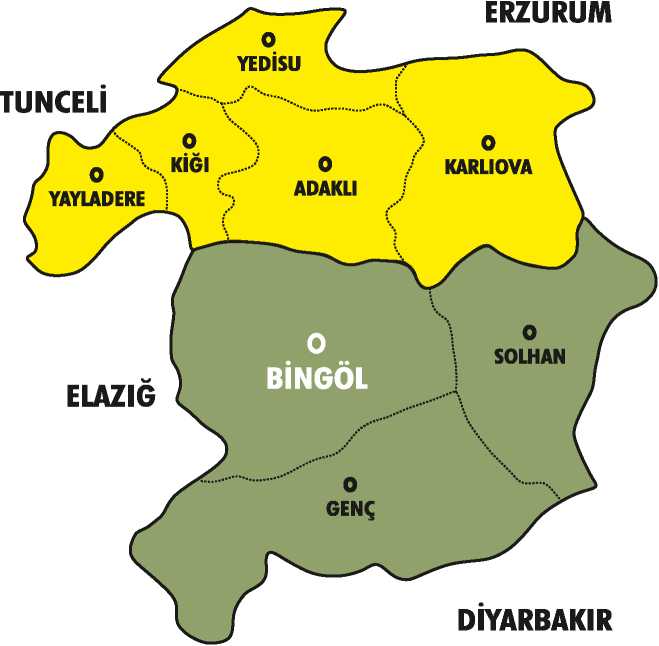 Tarihçe	İlimiz Anadolu’nun düşman istilası görmeyen bölgelerinden birisidir. Bingöl’ün tarihi daha çok komşu illerin tarihi incelenerek çıkarılmıştır. Erzurum, Erzincan, Diyarbakır, Bitlis, Ahlat, Van ve Tunceli şehirleri eski devirlerde bir beyliğe veya hükümdara başşehir olmuştur. Bingöl daha çok bu beyliklere bağlı otlak olarak tutulmuştur. Şimdiye kadar Bingöl ili sınırları içinde bir şelıir kalıntısına rastlanmaması bunu doğrular. 
            Tarihçi Heredot bir eserinde Anadolu’yu bir takım bölgelere ayırarak bugünkü Muş, Diyarbakır ve Bingöl illerinin bulunduğu bölgeye “ KOMOJEN” ismini vermiştir. Bingöl ili Osmanlı Devleti zamanında komşu illere bağlı olarak idare edilmiş, ancak Cumhuriyet devrinde bir il haline gelmiştir. CUMHURİYETİN ,İLANINA KADAR TARİHİ DEVRE VE OLAYLAR HİTİT VE HURİ DEVRİNDE BİNGÖL			 
            Huriler M.Ö. 2000 yıllarında Güneydoğu Anadolu Bölgesine gelip Fırat kenarında Urfa, Mardin, dolaylarında “VASUK.ANI” şehrini kurdular. Mitaniler Devleti diye tarihe geçen bir kavimdir. Doğu Anadolu’da tam bir hiikümdarlık kuran Mitaniler Hititler ile ilişkilerde bulundular. Hitit Kralı Telepinuşun ölümünden sonra Hititlerin Mitani himayesine girdiği sanılmaktadır. Hititler yeni krallık devrinde Torosları aşarak Mitani Devletini sıkıştırmaya başladılar Şuppilihiuma Mitani Prensini kendisine damat edinerek onları himayesine aldı. MÖ. 1 360 yıllarında Harput, Biııgöl ve Muş dolayları Hititlerin eline geçtiURARTU DEVRİNDE BİNGÖL         Van Bölgesinde oturan Urartular hititlerin MÖ. 1200 yıllarında yıkılmasıyla batıya doğru genişleyerek Bitlis, Muş ve Bingöl’ü alarak Murat Vadisinde ilerlediler. Urartu Kralı Menuas Bingöl Yaylalarını koruyabilmek için Sebiterias, Bağın ve Mazgirt Kalelerini yaptırmıştır. M.Ö. 745 yıllarından sonra Asur Kralı Tiglat Pileser’le Urartu Kralı 111. Sardur arasında yapılan savaşta Urartular yenildiler. Iran’da kurulan Medyalılar, l3 abiliter ile birleştiler. Urartuların’da yardımını alarak Asurluları yenerek tarihten sildiler. (M.Ö.612)
            	  M.Ö. 550 Yıllarında Iran’dan Ansan Kabilesinden Kurus Medleri yenerek Pers Devletini kurdıı. Üç yıl sonra batıya akınlara başladı. Bingöl, Elazığ ve Tunceli dolaylarını aldı. M.Ö. 546 yılında Lidya üzerine yürüdü. Lidyalıları da yenerek bütün Anadolu’ya sahip oldu. Gavgamela Savaşında yenilen Persler ellerindeki toprakları çıkardılar. Iskender imparatorluğu bu topraklara sahip oldu. İskender’in ölümünden sonra bölgeyi Selefidisler ele geçirdi. Arsak adında bir Türk Hükümdarı bölgeyi kurtarmak için hem Selefküsler, hemde Sasaniler ile mücadele ettiyse de başarı gösteremedi.              M.Ö. 200-189 yılları arasında komuk Türkleri tekrar canlandılar. Komoen Krallığını kurdular. Nemrut Dağının (Adıyaman Bölgesinde) güney batısında, bugünkü Samsat ilçesini (Samaysat-Samosata) başkent yaptılar. Doğuda ilerleyen Zaiadres bütün Sophone denilen Bingöl, Elazığ, Tunceli ve çevresini ele geçirerek Van’a kadar uzandı.	
              M.Ö. 75 Yıllarında yukarı Aras havzasında kurulan Ermenistan Krallığı M.S. 50 yıllarında varlığını göstermeye başladı.            Ermenistan Kralı TİGRANUS’ un Romalılar ile arası bozulunca Roma Generali LUCULLUS Ermeni Krallığı üzerine yürüdü; POPPEIUS Ergani geçidini aşarak Diyarbakır’da TIGRANA-KERTA Kalasine sığınmiş olan Ermenistan Kralı TIGRANUS’u yendi. Böylece Bütün Sophene bölgesini eline geçirdi. Roma Generali GUREGIO da Ermenistan’ın başşehri olan ARTAXATA’yı alarak Ermenistan Krallığı Romalılara bağladıktan sonra Ermeniler bundan sonra pek varlık gösteremediler.ROMA DEVRİNDE BİNGÖLMÜSLÜMANLIĞIN YAYILIŞINDAN SONRA BİNGÖL              Hz.Ömer zamanında Suriye ve Irak Arapların eline geçti. İslam Komandanlarından Halit İbn-i Velid; Arned (Diyarbakır), Maden ve Palu Kalelerini aldı. Bingöl’ün Azakpert Kalesini de aldı. Erzincan Bölgesine kadar uzandı.	 Bundan sonra Anadolu’da yer yer karışıklıklar meydana geldi. Bu karışıklıklar devam ederken; 1040 yılında Oğuz Boyları birleşerek, Selçuklu Devletini kurdular. Kısa bir zaman içinde teşkilatlandılar. Kurtuluş’un Oğlu Süleyman Anadolu’yu Urartılardan kurtarmak için sefere çıkmaya karar verdi. Önce Antalya ve civarını aldı. Çubuy Bey de Komojen, Sopene, Hını Ziyad isimleri anılan bölgeleri ele geçirdi. Böylece Selçuklular Anadolu’yu ele geçirmek için çeşitli yollardan harekete geçtiler Anadolu’nun alınması işini Tuğrul Bey özerkliğine aldı. Uç koldan harekele geçti. Emir Dinar Malatya’dan dönünce Bingöl’ü aldı. Muş ve Sasona bölgesine gelince Bizans askerlerinin hücumuna uğradı. Çok kayıp verdi. Kış bastığı için Ilenesan’a döndü. Alparslan hükümdar olunca Malazgirt’i aldı. Daha sonra Muş, Bingöl, Silvan ve Diyarbakır’ı ele geçirdi. Selçuklular da taht kavgası ve iç huzursuzluklar başlayınca Moğollar Anadolu’ya saldırdı. Baycu Noyan, Erzurum’u kuşattı. Bingöl Moğolların eline geçti.UZUN HASAN DEVRİNDE BINGOL           Ilk olarak Diyarbakır’ı kendilerine yurt edinen Ak koyunlular Bingöl ve Erzurum’u aldılar. 1394 yılında Erzincan üzerine yürüdüler. Kadı Burhanettin ile anlaşarak Erzincan’ı da aldılar. Uzun Hasan, Trabzon Lum İmparatorunun kızı Despina ile evlenince Bingöl’ün Genç kazasında Despina için bir saray yaptırdı. Uzun Hasan’ın Fatih Sultan Mehmet ile arası açılınca Oluk beli denilen yerde savaş yapılmıştır. 1473 yılında yapılan savaşta Uzun Hasan yenildi. Bu suretle bölge, Osmanlıların eline geçti.SAFEVİLER DEVRİNDE BİNGÖL            Ak koyunlular devrinde Muş, Kiğı, Solhan, Pasinler eyalet merkezi iken Genç küçük memurlar tarafından idare ediliyordu. 1473 yılında Ak koyunlular idaresine son verilince; Iran Hükümdarı Şah İsmail doğuya saldırılara başladı. Bingöl Bölgesini ele geçirdi. 	
           Yavuz Sultan Selim, İran’a sefer yapmaya karar verdi. İki ordu Çaldıranda karşılaştı. Çaldıran Savaşında Şah lsmail’i yendi. Doğu Anadolu’nun bütünlüğünü sağlama işini Vezir Bıyıklı Mehmet Paşa ile Tarihçi Idris Bitlisi’ye verdi.OSMANLI DÖNEMİNDE BİNGÖL1514'de Yavuz Sultan Selim Bingöl'ün kuzeyini, Erzincan, Tercan ve Erzurum'u Osmanlıların hâkimiyetine sokmuştu. Çapakçur beylerinden Süleyman Bey, Osmanlıların egemenliğini kabul ederek, Çapakçur (Bingöl) Osmanlılara geçti. "Çapakçur ve havalisi Süleyman Beye, diğer kaleler de Ahmet beye düşmüştü. Osmanlı himayesinde yaşayan bu kardeşler ilk zamanlarda iyi geçindilerse de sonraları araları açıldı. Ahmet Beyin teşebbüsü ile Bab-ı Ali Süleyman Beyi ittiham etti ve hatta bir fermanla Süleyman Bey, Çapakçur'da idam edildi. Süleyman Beyin idamından sonra oğlu Maksut Bey Osmanlı hizmetine girerek ve Kanuni ile Nehçivan seferine çıkıp Arap çayı önünde büyük yararlıklar gösterdiğinden kanuni pederlerinden Mevrus Çapakçur kalesini Maksut Beye, ocaklık namıyla tefviz eyledi." (45) Kanuni Sultan Süleyman Diyarbakır eyaletini teşkil ettiğinde Çapakçur'u Sancak olarak buraya bağlamış. Bingöl Osmanlılar için önemli bir yere sahipti. Çünkü Bingöl Osmanlıların İran'a karşı yürüttüğü mücadelelerde bir üs olarak kullanıldığı gibi ekonomik bakımdan da önem arz etmektedir. "23 Mayıs 1554'te Kanuni Sultan Süleyman Bingöl yöresinde idi.Göynük suyu boyundaki Hokhzik denilen yerde yeniçeriler Sultanı büyük bir törenle karşıladılar.Çapakçur 1578 Şirvan'a asker gönderdi. Safeviler'e karşı bu şehir ve kaleyi korudu. "19.yüzyılın ikinci yarısında eyaletlerin kaldırılmasından sonra Çapakçur Bitlis Vilayetinin Genç sancağı içerisinde yer alan ve aynı adı taşıyan Kaza'nın merkezi oldu. V.Cuinet'e göre 19. Yüzyılların sonlarında Çapakçur 450 haneli 8 dükkanlı bir fırını olan meyve bahçeleri ve üzüm bağlarıyla çevrili küçük bir yerleşme yeri idi ve nüfusu da 1075 kadardı. Ayrıca burada Şayak adı verilen kaba bir dokuma üretiliyor ve çevredeki yerlere gönderiliyordu."(48)SELÇUKLU DÖNEMİ1243 Selçukların Kösedağ savaşını kaybetmesiyle Anadolu'da Moğol istilası başlamış ve Bingöl Moğolların istilasına uğramıştır. "Doğudan gelen Moğol taarruzu karşısında Harzemlilerden Bereket, Sarıhan aşiretleri, Cebellibereket'e Solhan aşireti de aynı ismi taşıyan mıntıkaya gelmişlerdir. Rivayete göre ordusu dağılan Harzemşah civar köylerden birine saklandığı bir sırada hariç bir köylü şahı görmüş ve yanına yaklaşarak Ahlat'ta kardeşimi öldüren (Harzemşah) budur diye onu kargısıyla öldürmüştür. Zazalar bundan sonra Şah'ın yattığı bu yeri türbe ittihaz eylemişler ve Solhan aşiretinin meskun olduğu köye de Harzemşah köyü denilmiştir.Doğu Anadolu Bölgesi'nin Yukarı Fırat bölümünde yer alan Bingöl ili, 380 27' ve 40° 27'doğu boylamlarıyla, 41° 20' ve 39° 54' kuzey enlemleri arasında bulunmaktadır. Bingöl, doğuda Muş, kuzeyde Erzincan ve Erzurum, batıda Tunceli ve Elazığ, güneyde ise Diyarbakır ili ile komşudur.Bingöl'ün ilçeler itibariyle yüzölçümü ve ilçe merkezlerinin deniz seviyesinden yükseklikleri Tablo-1'de görülmektedir. Bingöl'ün yüzölçümünün yüzde 22.82'si merkez ilçeye aittir. Merkez ilçeden sonra sırasıyla Genç, Karlıova ve Solhan gelmektedir. Rakımı en düşük ilçeler İl merkez ve Genç ilçe merkezidir. Rakımı en yüksek ilçe ise Karlıova'dır. İlimizde belli başlı yaylalar ise; Bingöl Yaylası, Şerafettin Yaylaları, Genç'te Çötele (Çotla) Yaylası, Karlıova'da Hırhal ve Çavreş Yaylası, Kiğı'da Kiğı Yaylası ve Dağın Düzü Yaylaları, Adaklı'da Karer Yaylası'dır. Hayvancılık için de çok elverişli olan bu yaylalar, Beritan aşireti (Bertyan) ve çevre köyler için vazgeçilmez özelliklere sahiptir. Yine bu yaylalarda yapılan arıcılıktan elde edilen bal yurdun her tarafından aranır duruma gelmiştirBirinci Cihan Harbi başlayınca Osmanlı Devleti de harbe girdi.1915 yılında Ruslar taarruza geçerek Eleşkirt,Malazgirt ve Pasin’lere kadar ilerledi.Bunun üzerine halk,Bingölleri aşarak Varto ve Karlıova’ya doğru göç etmeye başladı.Ermeniler Türk Ordusundan kaçarak Rus Ordusuna geçti.Ruslar 16 Şubat 1916’da Erzurum’a girdiler.Bunun üzerine,Karerli Küçük Ağanın önderliği ile;Karer Dağları Sığı Boğazı ve Eşek Meydanında (sonradan Şeref Meydanı),Milli Kuvvetler cephe almaya başladı.Çapakçur’a yetişen iki tümen askerimiz de bu Milli Kuvvetlere katıldı.Ruslar Mart ayı sonlarına doğru bu cephelere saldırmaya başladı.15 günlük bir çarpışma sonunda büyük kayıplar vererek Şerafettin ve Çafreş Dağlarına doğru kaçmaya başladılar.15 Mayıs 1916’da Ruslar Şeref Meydanından Erzincan’a kadar bütün cephelerde tekrar saldırıya geçtiler.Fakat bu sırada Çanakkale Zaferinden dönen Türk Ordusu Rus Cephesine yığınak yapmaya başlamıştı.Bu orduya Ahmet İzzet Paşa kumanda ediyordu.Çapakçurun Gazik (Kuruca) köyünde karargahını kurdu.2.Kolorduya kumanda eden Faik Paşa da Sancak Bucağının Simsor köyünde karargahını kurdu.Ordu birlikleri Karer Dağı ve Şeref Meydanında mevzilendiler. Ruslar 5 Haziran 1916 da bir çok cephede taarruza geçtiler.Fakat bu taarruzda da başarı gösteremediler. Bir çok ölü bırakarak geri çekilmeye başladılar.8 Haziran 1916 da Ruslar Çapakçur Cephesine taarruza geçtiler. Muğla Müfrezeleri buna karşı koydular. 9 Haziranda iki piyade taburu ile takviye edilen Rus Süvarileri Oğnut Müfrezelerini Sığı istikametinde geri çekilmeye mecbur etti. 11 Haziranda Masla Deresine taarruza geçtiler. Buğlan Müfrezeleri Melekhan’a doğru uzanan sırtları tutmaya başladılar.13 Haziranda Masalla (Balıklı Çay) deresi ve Sığı boğazındaki Oğnut Müfrezesine taarruz eden Ruslar, bir netice elde edemediler. 26 Haziranda 3. Kolordu Masalla deresinin batı kısmına geçti. Sazani kuzeybatısında bulunan Rusları, Masalla Dersinin doğusuna attı. Ruslar, Temmuz Ayının başlarında tekrar saldırıya geçtiler. Bu taarruzda Birliklerimizde bir gerileme görüldü. 9 Temmuzda buraya 7. Tümen’e ait bazı birlikler ile Milis kuvvetleri gönderildi. Ruslar 12 Temmuz 1916 da Muş cephesinden taarruza geçtiler. Çok kanlı bir çarpışmadan sonra Ruslar büyük kayıplarla geri çekilmeye başladılar.13-14 Temmuz gecesi 66. Tümen’e mensup 261. Alayın yaptığı bir gece baskını ile 8.Tümenin cephesi yarıldı.Tümen, Şen Mevziine çekildi. Ruslar 8. Tümeni takip ederek taarruzlarına da deva ettiler. 8. Tümen Malam’da köyündeki mevzilerine çekildi. 25 Temmuz 1916 da Erzincan Rusların eline geçti.27 Temmuz da hafif Rus Kuvvetleri Celigöl tepesi ve Oğnut İstikametinde taarruza geçmişlerse de geri püskürtüldü. 29 Temmuz da tekrar Celigöl tepesine taarruza geçtiler. Fakat bin’e yakın Rus askeri öldürülerek bu taarruzda durduruldu. 1 Ağustos günü Ruslar çok üstün kuvvetlerle Celigöl tepesine yeni bir saldırıya geçtiler. Topçu ateşininde desteğini gören Rus kuvvetleri burada da tutunamayarak Arçük ve Karer dağı hattına çekilmeye mecbur oldular. 3 ve 6 Ağustos’ta taarruza geçen Türk Kuvvetleri karşısında Ruslar tutunamadılar. Nazerbeyof komutasındaki Rus kuvvetleri Bitlis’in güney mevzilerine çekildi. 6 Ağustos’ta Muş, Rus kuvvetlerinden temizlendi. Böylece Ruslar perişan bir halde Murat vadisinin kuzeyine atılmış oldular. Yine 8 Ağustos günü 7.Tümen, Buğlan geldiğini, 53. Tümen Melikan yaylasını , 14. Tümen Celigöl Tepesini ve 1. Tümen’de Halifan – Çatak hattını Azakpert ve Termen Hatlarını elde etmişlerdi . Rus kuvvetleri 17 ve 19 Ağustos 1919 da yedi taburluk bir kuvvetle taarruza geçtilerse de yine başarı elde edemediler. 20 Ağustos 7. Tümen’in sol kanadında çok miktarda kuvvetlerle saldırdılar. 1. Kolordu Masalla deresindeki mevzilerine çekildi. 22 Ağustosta Ruslar elde ettikleri arazileri tahkim etmeye başladılar.23 Ağustos’ta Bitlis ve Muş’a taarruz ettiler. 28 Ağustos akşamı şiddetli çarpışmalar oldu. 29 Ağustos’ta karşı taarruza geçen 16.ve 3. Kolordu kuvvetleri düşmanı geri püskürttüler. Melikhan köyünün doğu ve kuzeybatısını ele geçirdiler. Kolordu Komutanı Faik Paşa 47. tümen’in gözetleme yerinde harekatı takip ederken şehit oldu. 2. Kolordu düşman taarruzunu kırarak karşı taarruza geçti, 31 Ağustos’ta Ordu Komutanı kıtalara istirahat verdiği sırada Ruslar bunu fırsat bilerek 16. Kolorduya taarruz etti ve bunları Masalla deresinin gerisine attı.9 Eylül’de Kara-Baba Tepesini elde etmek isteyen Ruslar taarruza geçti. Demlek, Tümük Ovasındaki mevzilerimizi elde ederek Karababa’nın kuzeyine geldiler. Fakat 34.Alayın taarruzu ile Ruslar tamamen geri çekilmeye mecbur edildi.7 Aralık 1917’de Rusya’da çıkan ihtilal üzerine Erzincan’da Ruslarla mütareke imza edilerek Ruslar, doğu illerimizi terk ettiler. CUMHURİYET DEVRİNDE BİNGÖLCumhuriyetin ilanından sonra 1926 yılında Elazığ 1929 yılında da Muş illerine bağlanan Bingöl, 1936 yılında Vilayet olmuştur. 1945 yılında da İl Merkezi olan Çapakçur’un adı Bingöl olarak değiştirilmiştir.	
İl sınırları içinde arazi oldukça engebeli ve yüksektir. Denizden ortalama yüksekliği 1250 metreyi aşar. Dağlar çok geniş bir alan kaplar. Bingöl dağlarının yapısında genellikle bazalt ve andezitler bulunur. Bu püskürük kütle tabandaki tortul tabakaları örtmüştür.             Dolayısıyla püskürük kütleler tortul kütlelerden daha gençtir. Kuzey-batı, güney-doğu yönünde uzanan Bingöl dağlarının kuzey yamaçları hafif eğimli olduğu halde, güney kesimleri oldukça diktir. Güney yamaçta sıcak su kaynaklarına rastlanması bu yamaç yüzeyinin fay çizgisi tarafından dikleştirildiği, dolayısıyla buradan bir çayın geçtiği açıkça anlaşılmaktadır. Türkiye’nin deprem zonları incelendiğinde ilimizin bulunduğu yerden kuzey-doğu güney-batı yönünde uzanan bariz fay hatlarının geçtiği görülür. Bölgede çeşitli istikametlere doğru uzanan fay çizgilerine rastlanır. Fay çizgilerinin, farklı yüzey seviyeleri meydana getirmeden tortul tabakaların altında gizlendiği yer yer satıha çıktığı bu yerlerden de sıcak su kaynaklarının çıktığı gözlenince belirsiz fay çizgilerinin bilgenin her yerinde olabileceği kanaati oluşmaktadır.Bingöl İli Doğu Anadolu Bölgesi Yukarı Fırat bölümünde yer alır. Doğusu Muş, kuzeyi Erzurum ve Erzincan, Batısı Tunceli ve Elazığ, Güneyi ise Diyarbakır İlleri ile çevrilidir. Bingöl İli 41º 20 ve 39º - 56º doğu boylamları ile 39º - 31 ve 36º - 28º kuzey enlemleri arasında yer alır.	İlin Merkez dışında Adaklı, Genç, Karlıova, Kiğı, Solhan, Yayladere ve Yedisu olmak üzere 7 İlçesi bulunmaktadır. İl Merkezi denizden 1151 metre yükseklikte Çapakçur ovasının kuzeybatı köşesinde Murat suyuna Genç İlçesi civarında kavuşan Göynük suyunun bir koluna hakim düzlük üzerinde kurulmuştur. Elazığ – Tatvan yolu üzerindeki Bingöl, daha önceleri burada vadi içinde kurulu iken şehrin 1950’lerden sonra hızla gelişmesi sonucunda hakim olan düzlüğe taşınır.BİNGÖL İLİNİN FİZİKİ COĞRAFYASIA-JEOLOJİK VE JEORFOLOJİK ÖZELİKLERİİl sınırları içinde arazi oldukça engebeli ve yüksek olup, denizden yüksekliği 1250 metreyi aşar Dağlar ve tepelik alanlar çok geniş bir yer kaplar. Yükseklikleri 2000 metreyi aşan dağlık alanlar ise 1500- arasında yükseltiye sahip olan tepelik alanların 3. jeolojik zaman (meozoik Tersiyer) da tektonik hareketler sonucunda meydana geldiği tespit edilmiştir. Bingöl dağlarının yapısında genellikle bazalt ve andezitler bulunur. Kuzey-Batı Güney-Doğu yönünde uzanan Bingöl dağlarının kuzey yamaçları hafif eğimli olduğu halde güney kesimleri oldukça sarptır.YERYÜZÜ ŞEKİLLERİDAĞLARBingöl arazisi çok dağlıktır. Yükseklikleri 3000 metreyi aşan dağlar bulunur. Dağlar üzerindeki yaylalar ve düzlüklerin yükseklikleri 2000 metreden aşağı düşmez. Ova niteliğindeki yerler bile 1000 metrenin üzerinde bulunmaktadır. Bingöl ovasının dört tarafı tarafı dağlarla çevirilidir.Dağların Yüksek kısımlarını doruklar, buzul gölleri, etek kısımlarını ise moren kalıntıları kaplar. Dağlar genellikle seyrek ormanlık olup, güney bölümlerinin bazı kısımları çıplaktır.	Meşe ormanları dağların 1200möetreden aşağı kısımlarında görülür. Volkanik sahaların en çok rastlandığı yer Göynük suyu ile Peri suyu arasındaki bölgedir. Volkanik olan bu bölge çukurluk ve yükseltileriyle dağların genel durumunu bozacak niteliktedir. Ayrıca buradaki dağların bünyesinde kısmen bezalt türünde akıcı, kısmen andezit tipinde kıvamlı lavlar büyük yer tutar. Üçüncü zaman sonlarındaki tektonik olaylar neticesinde kırılmalardan sonra yeryüzüne çıkan lavlar bir örtü gibi etrafa yayılmıştır. Bu arada bazı kırılmalar sonucunda bu örtünün bazı kütleleri çökmüş, bazıları ise yükselmiştir. Bingöl İline adını veren Dağları bu zamanda oluşmuştur.BAŞLICA DAĞ VE TEPELER	DAĞIN ADI                    YÜKSEKLİK      Bingöl Dağı                            3250      Genç Dağı                               2940      Şeytan Dağı                             2906      Şerafettin Dağı                         2544OVALAR	Bingöl’de dağlar orta kısımlarda birbirinde uzaklaşarak genişlemiş ve bu genişleyen yerde Bingöl ovası meydana gelmiştir. Bu ovayı bir çok akarsular çeşitli yönlerde parçalanmıştır. Ovanın yüzölçümü 80 km² olup deniz seviyesinden yüksekliği 1150 metredir. Bingöl Ovası’ndan; Genç, Karlıova ve Sancak Ovaları gibi küçük ovalar da mevcuttur.AKARSULAR	Peri suyu : İl sınırları içindeki uzunluğu ilin en önemli Peri Suyu’dur. Toplam . uzunluğa sahip Peri suyu’nun İl sınırları içindeki uzunluğu 112 km’dir. Karagöl ve Bingöl Dağları’ndaki kaynaklardan çıkan sular Karlıova İlçesinin kuzeybatısında Elmalı dersi ve Çerme’de Kalmas deresi ile birleşerek Peri Suyu’nu meydana getirirler. Peri suyu buradan itibaren güneydoğu yönünde akıp Kiğı sınırları içinde çorik dağı’ndan Fas deresini, daha güneyden Çobi Suyu ve kalman deresini alarak il sınırlarından çıkar. Tunceli il sınırları içinde geçerek Muzur suyu ile birleşir. Elazığ’da yeşildere civarında Fırat’a karışır.Murat Nehri : İlin en önemli akarsularından biridir. Aynı zamanda Fırat’ın en büyük kollarından biridir. Nehir kaynağını Van Gölünün kuzeybatı ucundaki Aladağdan ve Bingöl dağlarından aldıktan sonra Malazgirt, Muş, Bulanık ve Bingöl gibi yer yer yüksek ovaları ve dağları doğu-batı doğrultusunda aşarak Elazığ İli sınırlarına girer. Keban ilçesinin kuzeydoğusunda karasu ile birleşerek Fırat Nehrini meydana getirir. Murat Nehri’nin Bingöl İli içindeki toplam uzunluğu .dir.Göynük Suyu : Murat Nehri’nin bir kolu olan Göynük suyunun  başlangıç ve bitiş noktaları İl sınırları içinde kalmaktadır.Bingöl dağları’nın batı yamaçlarındaki Karkapazarı Köyünden doğup çoriş dağlarından bazı dereleri alarak Ekinyolu Köyü yakınındaki Mendo Suyu ile birleşir. Bundan sonra Genç İlçesi yakınındaki Murat Nehri’ne karışır.GÖLLER	Bingöl İli sınırları İçerisinde büyüklük açısından önemli sayılabilecek herjangi bir göl yoktur. Fakat çok sayıda buzullar tarafından açılmış sirk adı verilen küçük göl vardır. Bu göllerin en önemlileri şunlardır : Gölbahri, Kerkis Gölü, Zırlır Gölü, Sar Gölü, Kuş Gölü, Harem Gölü, Er Gölü, Kıllı Göl, Manastır Gölü, Belli Göl, Karlı Göl, Çili Göl ve İçme Gölüdür.BASINÇ VE RÜZGAR 	İlkbaharla birlikte hava ısınmaya başlasa da çevredeki dağların yüksekliği sebebiyle dağlık kısımların nisbetten soğuk olur. Ova ve dağlar arasında görülen basınç farkından ötürü ovaya doğru bir hava akımı görülür. Sonbahar ve kış mevsiminde ise Sibirya’daki yüksek basınç merkezi Bingöl’üde etkisi altına alır. İlde hakim olan rüzgarlar genellikle batı –kuzeybatı istikametinden eserler.TABİ-İ BİTKİ ÖRTÜSÜ	Doğu Anadolu’nun en zengin orman alanlarına sahip olan İllerden biri olan Bingöl’de ağaç türü olarak meşenin meydana getirdiği ormanlar yaygındır. Bu ormanlar . Yüksekliğe kadar yayılış gösterir. Ancak ormanların uzun süre tahrip edilmesi sonucunda ve ormanların tam anlamıyla yok edildiği yerlerde bozkır (Step) bitki örtüsü görülür.	İlin toplam arazisi  olup bu arazinin kullanım durumu şöyledir; %7.28’i tarım arazisi, %27.92’si orman, % 10.25’i ağaçlandırma alanı, % 51’i mera, % 2.2’si çayır ve % 1.3’ü diğerleridir.İKLİMKuzeyden sokulan nemli-serin hava kütlelerine açık olması ve yükselti faktörü sebebiyle Bingöl ve çevresi yazları sıcak,kışları soğuk geçmektedir.Meteoroloji İşleri Genel Müdürlüğünün verilerine göre Bingöl’de yıllık ortalama sıcaklık 12.1 derecedir. Yıllık yağış tutarı . kadar olup, kar yağışlıgün sayısı 24.5 gün, donlu gün sayısı ise 94.1 gün kadardır.İlimizde belli başlı yaylalar ise; Bingöl Yaylası, Şerafettin Yaylaları, Genç'te Çötele (Çotla) Yaylası, Karlıova'da Hırhal ve Çavreş Yaylası, Kiğı'da Kiğı Yaylası ve Dağın Düzü Yaylaları, Adaklı'da Karer Yaylası'dır. Hayvancılık için de çok elverişli olan bu yaylalar, Beritan aşireti (Bertyan) ve çevre köyler için vazgeçilmez özelliklere sahiptir. Yine bu yaylalarda yapılan arıcılıktan elde edilen bal yurdun her tarafından aranır duruma gelmiştir. İKLİM: Kuzeyden sokulan nemli-serin hava kütlelerine açık olması ve yükselti faktörü sebebiyle Bingöl ve çevresi yazları sıcak,kışları soğuk geçmektedir.Meteoroloji İşleri Genel Müdürlüğünün verilerine göre Bingöl’de yıllık ortalama sıcaklık 12.1 derecedir. Yıllık yağış tutarı . kadar olup, kar yağışlı gün sayısı 24.5 gün, donlu gün sayısı ise 94.1 gün kadardır.İLÇELERBingöl (merkez), Adaklı, Genç, Karlıova, Kiğı, Solhan, Yayladere ve Yedisu.Genç İlçesi: İl merkezine  uzaklıkta olan İlçe sınırları içinde, Sürekli (Diyarbug) köyü sınırlarında Pers Hükümdarı tarafından yapıldığı sanılan Daraheni (Kral kızı) Kalesi kalıntıları ile aynı köy sınırları içinde iki kümbet mevcuttur. Kiğı İlçesi: İl Merkezinden uzaklığı 'dir. İlçedeki başlıca tarihi yapılar, 1401-1402 'de Akkoyunlu .Fahrettin Kutluk Bey' in oğlu Pir Ali Bey tarafından yaptırılan Kiğı Camii, İlçe merkezinde Eskişehir Mahallesinde Balaban Bey Camii ve çeşmesi ile Çanakçı Köyünde Mürsel Paşa Abidesidir.Solhan İlçesi: İl merkezine  uzaklıktadır. Hazarşah Köyü Aksakal Mezrası mevkiinde bulunan bir doğa harikası olan Yüzen Ada çok ilginç olduğu, kadar çok da güzel bir yapıya sahiptir. Gölün ortasında bulunan ada, göl üzerinde hareket etmektedir.Yayladere İlçesi: İl Merkezinden uzaklığı .dir. İlçede hala birçok orijinal özellikleri bozulmamış olan Cenevizlerden kalma olduğu sanılan tarihi bir kale mevcuttur. Kalkanlı Köyü civarında ise içinde tarihin ilk çağlarında insanların barındığı tahmin edilen ve duvarları bir çok oyma sanatı ile süslü mağaralar ve bu mağaraların çevrelediği şelale ilgi çekici yerlerdir. 	
Yedisu İlçesi: İl merkezine olan uzaklığı . dir. Doğal güzellikleri arasında Şen Köyü şelalesi ve Akımlı'ya bağlı perçivenk mıntıkasında bulunan şelale yer almaktadır.	SICAKLIK	Bingöl’de karasal iklimin özelliğine bağlı olarak gece ile gündüz en sıcak ay ile en soğuk ay arasındaki farkı fazla olmaktadır. En sıcak ay Ağustos, en soğuk ay ise Ocaktır.	İlin sıcaklık şartları üzerinde başta enlem durumu olmak üzere (38º kuzey enlemi), deniz seviyesinden ortalama yüksekliğin fazla olması etkenleri rol oynamaktadır. Uzun yılların sıcaklık ortalamalarına göre en yüksek sıcaklık değeri 42º en düşük sıcaklık değeri 22º yıllık sıcaklık ortalaması da 12.1º dir.	KÜLTÜR VE TURİZM HİZMETLERİSTRATEJİK AMAÇ 1 :KÜLTÜRDE MEVCUT DURUMKültürel DeğerlerKent merkezinde yaşayanların çoğunun köylerle bağlantılarının bulunması, aile yapısının fazla bozulmadan devam etmesini ve aile içi dayanışmanın olmasını sağlanmaktadır.Toplumsal diriliği sağlayan festivallerin, yayla şenliklerinin yapılması hem gelenekleri yaşatan hem de kent kültürü ile kırsal kesim kültürünü bir arada tutan etkinliklerdir.El SanatlarıTarihte uzun bir geçmişe sahip olan Bingöl’ün el sanatları yönünden Ülkemizde ayrı bir yeri vardır. İli dünyaya tanıtan bu el sanatlarından birincisi Çakma,  ikincisi İğne Oyası. Bunların yanında; Kök Boyası diğer köklü el sanatlarıdır. Bunlardan Kök Boyası önemini yitirmiş hatta kaybolmaktadır.GiyimBingöl ve çevresinin geleneksel giyim-kuşam genel karakteri ile Doğu Anadolu ve Güney Doğu Anadolu illerinin giyim kuşam karakteri birbirine çok yakındır. Kadın ve erkek giyimi diğer illerde olduğu gibi son yıllarda hızlı bir değişime uğramıştır. BİNGÖL HALKOYUNLARIBingöl Halk Oyunları “Halay” grubuna girmekte ve günümüzde halayların merkezi Bingöl sayılmaktadır. Bingöl Halayları içe dönük yapısı, oyun düzeni, oyun formları, dizilişleri, oynanış şekli ile diğer halaylara pek benzememektedir. Bingöl kız ve erkek oyunları kendine has tavrı, üslubu, estetik güzelliği bakımından göz kamaştırıcıdır. Kızlar ve erkekler ayrı ayrı halay çekmektedir.Halk Müziği ve Bingöl Halk ŞairleriHalk müziği alanında oldukça zengin olan Bingöl yöresine ait çok sayıda türkü ve deyişler bulunmaktadır.Kültür MerkeziBingöl    Kültür Merkezi 8.999  m² kapalı alan üzerine kurularak 06.11.2006  yılında hizmete açılmıştır. İçerisinde halen tiyatro gösterilerinin yapıldığı 410 kişilik çok amaçlı salonu, İl Kültür ve Turizm Müdürlüğü hizmet binasında bulunmaktadır.TiyatroBingöl Tiyatrosu Bozkırlar Sahne Olsa adlı tiyatro oyunu, Mart, Nisan, Mayıs 2014 tarihinde Bingöl’lü seyircilere perdelerini açmıştır. Bingöl Tiyatrosu çalışmalarını kentin dışına taşıyarak çevre illerdeki kültür şenliklerine de katılmaktadır.Müzeİl ve İlçe merkezinde müze bulunmamaktadır.İLİMİZDE TESCİLLİ KÜLTÜREL MİRAS DEĞERLERİKaynak: İl Kültür ve Turizm MüdürlüğüKütüphaneİl genelinde toplam 5 kütüphane mevcut olup, bunun 1’i il, 4’ü de ilçelerde bulunmaktadır.Ayrıca Bingöl Üniversitesi Kampusu içerisinde Kütüphane ve Dokümantasyon Merkezi ile kütüphane bulunmaktadır..TURİZMDE MEVCUT DURUMBingöl İli, özellikle doğa zenginliği ile yerli ve yabancı turistleri kendine çekebilecek potansiyele sahiptir. Tarih boyunca Bingöl'ün birçok kavimler tarafından otlak ve yayla olarak kullanılması sonucu, ilin önemli tarihi eserlere sahip olması mümkün olmamıştır. Bu nedenle, ilin kültür turizmi açısından fazla bir beklentisi bulunmamaktadır. Bingöl, temel çekiciliğini doğasının zenginliğinde ve güzelliğinde bulmaktadır. 	
Bingöl'ün doğa güzelliğini ünlü Türk yazarı ve gezgini Evliya Çelebi , seyahatname adlı eserinde uzun uzadıya anlatır. Evliya Çelebi , Türkiye'nin çeşitli yörelerinde bulunan yaylaları ismen sayar ve bu yaylaların içinde en meşhur, en güzel ve en beğenilen yaylanın Bingöl Yaylası olduğunu söyler. Ünlü gezgin, Bingöl yaylalarında bulunan bitki türlerinden, çok çeşitli çiçeklerden, göllerden ve bu göllerde yetişen balık türlerinden hayranlıkla söz eder ve göllerle ilgili efsaneleri dile getirir.Yaylalar ve doğal göllerin yanında göletler, ormanlar, mesire yerleri, soğuk sular, termal su kaynakları, içmeler, Güneşin Doğuşu, Yüzen Ada, av turizmine ve kış sporları etkinliklerine uygunluk doğaya dönük turizm potansiyeli içinde sayılabilir. Turizm çeşitleri bu alanlarda yaygınlaştırılabilir. Konuya bu açıdan bakıldığında, yayla turizmi, sağlık turizmi, orman turizmi, av turizmi ve kış sporu etkinlikleri gerekli tedbirlerin alınması durumunda ilin sosyo-ekonomik kalkınmasına önemli ölçüde katkı sağlayacak alanlar olacaktır. Turist SayısıKültür ve Turizm Sektörünün Sorunları ve DarboğazlarıSosyal ve Ekonomik anlamda çok geri kalmış olan İlimiz Yerel Yönetimler Sivil Toplum Kuruluşları Kültür ve Sanat alanında faaliyet gösteren tüm gerçek ve tüzel kişilerin öncelikli beklentisi güvenliğin kalıcı teminin sağlanmasıdır.Turizm alt yapısının teşvik edilmesi ve mevcut yatak kapasitenin artırılması İlimizin turizm açısından gelişe bilmesi için ilin kültür ve tabiat varlıkları ile çevresel sistem konumu ve gelişmenin temini ile bu konuda kalıcı sürdürülebilir yapılar yapmak anlayışından hareketle gerek il gerek bölgesel düzeylerde turizm gelişme planlarının mekânsal olarak dağılımını düzenlemeyi hedef olarak ele almalıyız.Doğal turistik değerleri göz ardı etmemeliyiz.Av Turizmini geliştirmek ve yapmak için Milli parkların oluşmasıİl Müdürlüğüne bağlı birimlerde (Solhan, Karlıova, Kiğı ve Adaklı) İlçelerinde personel sıkıntısı mevcut olup, Kurum ve Kuruluşlardan naklen veya geçici görevlendirmede sıkıntının giderilmesiKurumumuzun teknik işlerini (Harita Mühendisi, İnşaat Mühendisi Arkeoloji Mühendisi) yürütmek ve projeleri hazırlamak için bu tür elemanlara ihtiyaç duyulmaktadır.Kültür varlıklarının tescili için araç gereçlerin teminiTurizm Sektörünü canlı tutmak için İlin potansiyeline göre ödeneğin ayrılması gerekmektedir.İlin kültür varlıklarının korunması ve turizminin geliştirilmesi hem sektör içi faktörlerden kaynaklanan güçlü ve zayıf yanlarının analizini, hem de dış çevresel koşulların yarattığı tehdit ve fırsatların analizini gerektirir. Bingöl’de kültür ve turizm sektörünün güçlü ve zayıf yönleri ile karşı karşıya bulunduğu tehdit ve fırsatlar aşağıda gösterilmiştir.Kültür ve Turizmin Misyon, Vizyon ve Stratejik Amaçlarıİlimizin doğal, tarihi, kültürel, sanatsal ve turistik zenginliklerini korumak, geliştirmek, ulusal ve uluslararası alanlarda tanıtmak, pazarlamak, toplumun bütün bireylerini bilinçlendirmek ve bu suretle milli bütünlüğün güçlenmesine ve ekonomik gelişmeye katkıda bulunmak ve sürdürülebilir bir turizm için varız.Tarih, kültür ve tabiat varlıklarını korumak ve tanıtmak bizim için vazgeçilmezdir.Dil, din, ırk, renk, cinsiyet ayrımı yapılmaksızın gelen turistlere Güleryüz’le hizmet vermek temel felsefemizdir.Turizm kaynakları insanlığın ortak mirasıdır.Turist sağlığı ve güvenliği bizim için ön plandadır.Turizmin sürdürülebilir olması temel ilkemizdir.HEDEF 1.1:İlimizin tarihi ve doğal güzelliklerinin tespit edilmesi ve gelecek kuşaklara aktarılması için yapılacak çalışmalar.Faaliyet 1.1.1:İlimizin uzak ve yakın geçmişi yaşantısına dair buluntu ve materyalleri değerlendirip gelecek kuşaklara bırakılmasıFaaliyet 1.1.2: Zağ Mağarasını turizme açılması için basit koruma ve çevre düzenlemesinin yapılması istenmektedirFaaliyet 1.1.3: Bingöl il sınırları içinde kalan Urartu Yolunu daha cazip hale getirmek için İl Özel İdaresinin bütçesinden ödeneğin ayrılmasıFaaliyet 1.1.4: Genç İlçesinde mevcut bulunan kümbetlerin bakım ve onarımı için çeşitli kalemlerden Müdürlüğümüze ayrılan ödeneklerin harcanması.Faaliyet 1.1.5: İlimizde av turizmini geliştirmek yaymak için Kurum ve Kuruluşların işbirliği ile Milli parkların oluşturulmasıFaaliyet 1.1.6: Bölgemizde veya İlimizde Turizm Eğitim Merkezi ve Turizm Otelcilik Meslek Lisesinin ilgili yetkililer tarafından açılması istenmektedir.Faaliyet 1.1.7: İlimizin yerel ürünlerinin tanıtılacağı mekânların oluşturulması için Kurum ve Kuruluşların işbirliğinin sağlanması.Faaliyet 1.1.8: Turistik tesislerin yapımı için özel sektörün teşvik edilmesi. Faaliyet 1.1.9: Hizmet binası olmayan İlçelerimize kütüphane binalarının yapılması.Faaliyet 1.1.10: İnanç turizmine önem verilmesi.Faaliyet 1.1.11:. İl ve İlçelerde festivallerin artırılması için gerekli çalışmalar yapılacaktır.HEDEF 1.2:İldeki kültür ve sanat faaliyetlerine her türlü destek sağlanarak ilin sosyal, kültürel ve sanat yaşamını çeşitlendirmek ve zenginleştirmektir. Kültürel varlıklarımızın tespiti yapılarak, halkımızın tanımasına ve yararlanmasına sunulacaktır.HEDEF 1.3: Halkın kültür, sanat ve spor etkinliklerine katılımını sağlamak amacıyla, konser, tiyatro vb etkinlikler yapılması için ne gibi planlar yapılmaktadır?Faaliyet 1.3.1: Belediye ve yerel yönetimlerin katkılarıyla gerçekleştirilen il ve ilçelerdeki yerel festivaller birleştirilerek İlin tamamını kapsayan, ulusal ve uluslararası alanda daha etkin ve tanıtıcı festivaller yapılması sağlanacaktır.Faaliyet 1.3.2: İlimiz Kültür Sarayının faaliyete geçmesi ile kültür ve sanat etkinlikleri daha da arttırılacaktır.Strateji: Yerel idarelerle işbirliği yapılarak gerçekleştirilecek etkinlikler için uygun mekânların tahsis edilmesi sağlanacaktır.TURİZMİN GELİŞTİRİLMESİ VE JEOTERMAL KAYNAKLARIN DEĞERLENDİRİLMESİ TURİZMİN GELİŞTİRİLMESİHEDEF 1.4:İlimizdeki turizm potansiyelini harekete geçirerek, alternatif turizm türlerini geliştirerek, ilin turizm kaynaklarının ulusal ve uluslararası düzeyde tanıtımını yaparak ve sürdürülebilir kullanımla yılın her mevsiminde turizme hizmet verilmesini sağlayarak yerli ve yabancı turist sayısını 2018 yılına kadar %60 oranında artırılmasını sağlamaktır. İlimizin turizm değerlerini (tarihi ve doğal) ulusal ve uluslararası alanda tanıtmak amacıyla, belediyelerin, sivil toplum kuruluşlarının, turizm sektörünün ve ilgili diğer kurumların katılımı ile ulusal ve uluslararası düzeyde etkin bir tanıtım ve pazarlama faaliyeti yürütülecektir.Faaliyet 1.4.1: Ulusal ve uluslararası alanda açılan turizm fuarlarına, özel turizm firmaları ile birlikte katılım sağlanarak, stant açılacak ve ilin turizm ve kültür değerlerinin tanıtımı ve pazarlaması yapılacaktır.Faaliyet 1.4.2: İl Özel İdaresi ve İl Milli Eğitim Müdürlüğü ile işbirliği yapılarak çeşitli dillerde ilimizin tarihi ve doğal güzellikleri tanıtan afiş, broşür, kitapçık ve tanıtım CD’ leri hazırlanıp dağıtılacak ve bu faaliyetlerin sürekliliği sağlanacaktır.Faaliyet 1.4.3: Tanıtım ve pazarlama faaliyetleri belediyeler ve turizm alanındaki özel sektör ve sivil toplum örgütleriyle işbirliği içinde gerçekleşecektirHEDEF 1.5: Sivil mimarlık örneği taşıyan ve koruma altına alınan tescilli yapıların turizme kazandırılması ve gelecek kuşaklara aktarılması sağlanacaktır.Faaliyet 1.5.1: Sivil mimari özellik taşıyan ve koruma altına alınan tescilli yapıların tespiti yapılarak 2018 yılına kadar turizme kazandırılacaktır.HEDEF 1.6: Sağlık turizmi potansiyeli yüksek olan termal su kaynaklarından yararlanarak, İlimize gelen turistlerin konaklama sürelerini artırıp, turizm gelirlerinden daha fazla pay alabilmek için kös kaplıcaları bölgesinde yapılacak çalışmalara destek verilecektir.Faaliyet 1.6.1: Kös kaplıcalarının yerli ve yabancı turistlere iyi hizmet verebilmesi için, Bingöl Üniversitesi tarafından gerekli desteğin sağlanması.Faaliyet 1.6.2: İl Özel İdaresi ile Ilıca Belediyesinin işbirliği ile beldenin çağdaş bir fiziki görünüme kavuşturulması sağlanacaktır.Faaliyet 1.6.3: İlin diğer termal su kaynakları araştırılarak sivil toplum kuruluşların ve kamu kurumların işbirliği ile ortaya çıkarılmasıyla en iyi şekilde toplum ve turizme kazandırılmasına çalışılacaktır.HEDEF 1.7: Turistlerin harcama düzeyini artırabilmek için satın alabilecekleri ürünlerin üretilmesi, çeşitlendirilmesi ve pazarlanması faaliyetlerine destek sağlanacaktır.Faaliyet 1.7.l: Spor, eğlence, alış-veriş merkezleri gibi hizmet tesislerine yönelik yatırımlara destek verilecektir. Faaliyet 1.7.2: Halı, kilim, dokuma ve tekstil ve hediyelik eşya gibi ürünlerin turizm sektörüne daha fazla yönelmesi için özel sektöre destek sağlanacaktır.Faaliyet 1.7.3: Turizme yönelik yöresel el sanatlarının tanıtımı ve pazarlanması için özel sektör faaliyetlerine destek sağlanacaktır.HEDEF 1.8: Sivil mimarlık örneği taşıyan ve koruma altına alınan tescilli yapıların turizme kazandırılması ve gelecek kuşaklara aktarılması sağlanacaktır. HEDEF 1.9:İlimizdeki doğal ve kültürel varlıklar ile Güneşin Doğuşu, Yüzen ada ve antik kentleri koruyarak asıllarına uygun olarak ortaya çıkarılmasını sağlayarak turizme kazandırmak ve gelecek kuşaklara aktarmaktırPlan dönemi içinde İlimizde tarihi ve turistik yerlerin turizme kazandırılması sağlanacaktır. Faaliyet 1.9.1: İlimizde tarihi ve turistik yerlerin turizme kazandırılması için İl Özel İdaresi ve Belediyelerin işbirliği ile hem ulaşım hem çevre düzeninin çağdaş bir görünüme kavuşturulması sağlanacaktır.Faaliyet 1.9.2: İlin tanıtımı yapılabilmesi için İl Özel İdaresinin katkılarıyla yapılacak afiş, broşür ve CD lerin yapımında gerekli destek sağlanacaktır.HEDEF 1.10: Tarihi doğal ve Kültürel varlıklarımızın (Güneşin doğuşu Yüzen ada vs.) ortaya çıkartılması, ulusal ve uluslararası alanda tanıtımı yapılarak turizme kazandırılması sağlanacaktır.Faaliyet 1.10.1: Güneşin doğuşu ve yüzen adanın ortaya çıkartılması için İl Özel İdaresi ve Belediyelerin işbirliği ile çevre düzenlemesi ve yollarının yapılmasına çalışılacaktır. Konaklama tesislerinin yapılması halinde yerli ve yabancı turistlerin akınına uğraması hususunda gerekli destek sağlanacaktır.Faaliyet 1.10.2: Güneşin doğuşu ve yüzen adanın yerli ve yabancı turistlere tanıtılması için İl Özel İdaresi işbirliği ile afişlerinin çıkartılması ve Web sayfalarında yayınlanması sağlanacaktır.HEDEF 1.11: İlimizdeki tarihsel mirasımızı temsil eden yapıların envanterlerinin çıkartılarak, ilgili kurumlarla işbirliği içerisinde, tanıtımları yapılacaktır.  Faaliyet 1.11.1: 2018 yılı sonuna kadar envanter çalışmaları tamamlanacaktır.		SAĞLIK HİZMETLERİSTRATEJİK AMAÇ 2:SAĞLIK SEKTÖRÜNDE MİSYON VİZYON TEMEL İLKE VE DEĞERLERMisyonumuz:Eğitimli ve deneyimli personelin katılımı ile mevcut yasalar doğrultusunda; dünü, bugünü ve yarını değerlendirerek, kaynakları yerinde ve zamanında kullanarak,  çalışan ve vatandaş memnuniyeti çerçevesinde sağlık hizmetleri organizasyonu yapmaktır. Vizyonumuz:Koruyucu sağlık hizmetlerinin sunumu ve tedavi edici sağlık hizmetlerinin koordinasyonunda; uluslararası standartları yakalamış, yenilikçi, araştırmacı ve farkındalık yaratan bir kurum olmaktır.İlkeler ve Değerlerimiz:Koruyucu sağlık hizmetlerini planlamak, sunmak ve değerlendirmek.Tedavi edici sağlık hizmetlerini düzenlemek ve denetlemek.Hasta Haklarına saygılı ve uluslararası standartlarda çağdaş sağlık hizmeti sunmak.Beklenti ve gereksinimler doğrultusunda sağlık hizmetlerinin sürekliliğini sağlamak.Vatandaş ve çalışan memnuniyetini gözeterek sağlık hizmetlerini koordine etmek.Takım ruhu oluşturarak çalışanların görüş ve önerilerini değerlendirmek.Kalite Yönetim Sistemi içinde sürekli eğitim ve iyileştirme çalışmaları yapmak.Yasal şartlar çerçevesinde kaliteli ve sürekli sağlık hizmeti sunmaktır.KUVVETLİ VE ZAYIF YÖNLER İLE FIRSATLAR, TEHDİTLER:SAĞLIK SEKTÖRÜ MEVCUT DURUMUTOPLUM SAĞLIĞI VE AİLE HEKİMLİĞİ BİRİMİAİLE HEKİMLİKLERİBingöl’de 05.07.2010 tarihinden itibaren Aile Hekimliği Uygulaması başlanarak Sağlık Ocakları Aile Sağlığı Merkezlerine dönüştürülmüş, ayrıca Sağlık Bakanlığının Teşkilat yapısında yapılan değişiklik ile 23.03.2012 tarihinden itibaren Bingöl Halk Sağlığı Müdürlüğü kurularak ASM’ler buraya bağlanmıştır.  İlimizde temel sağlık hizmetlerinde birinci basamak olarak hizmet veren toplam Aile Sağlığı Merkezi sayısı 2014-2018 döneminde yüzde 3,4 oranında artarak 29’dan 30’a yükselmiştir. İl merkezi ilçe merkezi ve beldelerde Aile Hekimliği Birimi sayısı artmıştır.Tablo1.Sağlık Ocaklarının (Binalı, kirada, geçici binalı) Yerleşim Türlerine Göre DağılımıKaynak: Halk Sağlığı BaşkanlığıAİLE HEKİMLİĞİ Poliklinik (Muayene)2009–05.07.2010 dönmelerinde Birinci Basamak Sağlık Hizmetleri Sağlık Ocakları aracılığıyla sunulmakta iken 05.07.2010 tarihinden sonra Birinci Basamak Sağlık Hizmetleri Aile Hekimliği aracılığıyla sunulmaya başlanmıştır. 05.07.2010 tarihinden sonra Aile Sağlığı Merkezlerinde poliklinik sayısı sürekli bir artış göstermesine karşın, ileri tetkik ve tedavi için bir üst sağlık kuruluşuna sevk oranları bir önceki yıllara göre sürekli azalma göstermiştir. *2018 yılı Ocak – Ekim Aylarının kapsamaktadır. Kaynak: Halk Sağlığı BaşkanlığıNot: KDS’den alınan bilgiye göre 2014-2015-2016 verileri mevcut değildir.SAĞLIK OCAKLARINDA YAPILAN İZLEMLERİzlem sayılarının tamamı; bebeklerde %99, gebelerde 99, çocuklarda 99, loğusalarda ise 62,6’dür. 2014–2018 döneminde Aile Hekimliklerinde bebek, çocuk, gebe ve loğusa başına ortalama izlem sayıları incelendiğinde, izlem oranlarında görülen yükselişte Koruyucu Sağlık Hizmetlerinin tek çatı altında birleşmesi ile bu işin yürütülmesinin katkısı olmuştur. (Tablo 2).Tablo 2.Aile Sağlığı Merkezlerinde Yapılan İzlemler*2018 yılı Ocak – Ekim Aylarının kapsamaktadır. Kaynak: Halk Sağlığı Başkanlığı,HASTANEDE YAPILAN DOĞUM ORANI2014 yılında Hastanede yapılan doğum oranı toplam doğumun yüzde 92,5 oluştururken, bu oran 2018 yılında 96,9,a çıkmıştır. (Tablo 3) Tablo 3. Hastanede yapılan Doğum Oranı*2018 yılı Ocak – Ekim Aylarının kapsamaktadır. Kaynak: Halk Sağlığı BaşkanlığıAŞI İLE KORUNULABİLİR HASTALIKLARLA MÜCADELEBir doz BCG, bir doz OPV üç doz DaBT-IPA-HİB, üç doz Hepatit B ve bir doz KKK (Kızamık, Kızamıkçık, Kabakulak) aşısı olmuş çocuklar tam aşılı sayılırlar. Ülke Genelinde Aşı Hedefleri:BCG, DaBT-IPA-HİB 3		 % 95  (% 95’in altında il ve sağlık ocağı bölgesi kalmaması)Hep B 3 aşıları        KKK aşısı			 % 95 (eliminasyon programına uygun olarak)Td2+			 % 60 (%95’in altında il/ sağlık ocağı bölgesi kalmaması)2014–2018 döneminde ‘0–1 yaş grubunda aşılama oranları sırasıyla; Bingöl genelinde BCG yüzde 96’dan yüzde 99’a, DaBT-IPA-HİB–3 yüzde 96’den yüzde 98’a, OPV–2 yüzde 89’dan yüzde 97’ye, KKK (Kızamık, Kızamıkçık, Kabakulak) yüzde 95’den yüzde 97’ye, HB–3 yüzde 92’den yüzde 97ye değişim göstermiştir. TT–2+ yüzde 33’ten yüzde 40’a yükselmiştir. Genel olarak bakıldığında aşı yüzdelerinde yükselme olduğu gözlemlenmiştir. (Tablo 4).Tablo 4.Bingöl İl Genelinde Aşı Oranları (0-1 Yaş Grubu)*2018 yılı Ocak – Ekim Aylarının kapsamaktadır. Kaynak: Halk Sağlığı BaşkanlığıMobil Sağlık HizmetleriBingöl, kırsal alanda yerleşim birimi sayısı bakımından Türkiye genelinde ilk sırada yer almaktadır. Kırsal alanın göç vermesi sonucunda bu yerleşim birimlerinde nüfus yoğunluğunun olmaması kırsal alanda sağlık hizmeti sunmayı zorlaştırmaktadır. İlimizde 05.07.2010 tarihi itibari ile başlayan Aile Hekimliği Uygulaması kapsamında Bazı Aile Hekimliği birimleri tercih edilmeyip boş kaldığından boş kalan bölgelerimizde hizmet sunumunda dengesizlikler yaşanmaktadır. Bu sorunun aşılması konusunda Kurum Başkanlığımız tarafından açılan iller arası Aile Hekimlikleri Birimi tercihi ile aşılmaya çalışılsa da burada da tercih edilmemektedir. Bingöl’de boş kalan Aile Hekimliği Birimlerine TSM’ lerde görev yapan personel aracılığı ile geçici görevlendirme yapılarak Aile Hekimleri ve Aile Sağlığı Elemanları görevlendirilerek çözüm olarak uygulanmaya başlanmıştır. Bu uygulama ile birinci basamak sağlık hizmeti sunan Aile Sağlığı Merkezlerinde; muayene, gebe izlem, lahusa izlem, çocuk izlem, bebek izlem ve aşılama hizmetleri yapılmaktadır.YATAKLI TEDAVİ KURUMLARIHastane ve Yatak SayılarıTablo 5 .Bingöl’de Yerleşim Yerlerine Göre Yataklı Tedavi Kurumları ve Yatak Kapasiteleri*2018 yılı Ocak – Ekim Aylarının kapsamaktadır. Kaynak: Sağlık Müdürlüğü,* SSK Hastanesi 19.01.2005 tarih ve 25705 Sayılı Resmi Gazete’de yayımlanan 5203 Sayılı Kanun ile Sağlık Bakanlığına devredilerek Bingöl Devlet Hastanesi, Yenişehir Ek binası olarak hizmet vermeye başlamıştır.Yataklı Tedavi Kurumlarında Poliklinik (Muayene) Sayıları2014-2018 döneminde Bingöl’de toplam poliklinik (muayene) sayısı yüzde 8,1 oranında artış göstermiştir. En fazla poliklinik (muayene) hizmeti Bingöl Devlet Hastanesinde gerçekleştirilmiştir. İlçelerde en fazla poliklinik hizmeti ise Solhan, Karlıova ilçelerinde verilmiştir.Yataklı Tedavi Kurumlarında Yatılan Gün Sayısı ve Yatak İşgal Oranları2014-2018 döneminde yataklı tedavi kurumlarında toplam yatılan gün sayısı yıllar bazında aynı seviyelerde seyretmiştir. (Tablo 6). Yatılan gün ile yatak işgal oranında en fazla artış Sağlık Bakanlığına bağlı devlet hastanelerinde gerçekleşmiştir.Tablo  6.Yataklı Tedavi Kurumlarındaki Yatılan Gün Sayısı ve Fiili Yatak Başına Düşen Yatak İşgal Oranları %*2018 yılı Ocak – Ekim Aylarının kapsamaktadır. Kaynak: Sağlık Müdürlüğü,Yataklı Tedavi Kurumlarında Ameliyat SayısıBingöl’de 2018 yılında yataklı tedavi kurumlarındaki toplam 27051 büyük-orta-küçük ameliyatın yüzde 93,7’si Sağlık Bakanlığına bağlı Devlet Hastanelerinde, yüzde 6,26’sı da Özel Hastanede gerçekleşmiştir. Sağlık Bakanlığına bağlı hastanelerdeki ameliyat sayısının yüzde 93,9’ü  il merkezinde, yüzde 6,1si ilçe hastanelerinde gerçekleşmiştir.Yataklı Tedavi Kurumlarında Doğum SayısıBingöl’de 2018 yılında yataklı tedavi kurumlarındaki toplam 3.884 doğumun yüzde 71,3’i Sağlık Bakanlığına bağlı Devlet Hastanelerinde, yüzde 27,1’i Özel Hastanede ,toplam doğumun yüzde 54,7’si Normal Doğum, yüzde 45,2’si sezaryen doğum olarak gerçekleşmiştir.  İlçelerde en fazla doğum olayı Solhan Devlet Hastanesinde olup, onu Karlıova Devlet Hastanesi izlemektedir.ECZANE VE DİĞER SAĞLIK KURULUŞLARIEczanelerTablo 7. Eczane Sayılarının Yerleşim Yerlerine Göre Dağılımı                                                   Kaynak: Sağlık MüdürlüğüHEDEF 2.1:Halkın sağlık hizmetlerinden çağdaş düzeyde yararlanabilmesi için, Temel Sağlık Hizmetlerinin geliştirilmesi ve yaygınlığının artırılması sağlanacaktır.Faaliyet 2.1.1: Birinci basamak sağlık tesislerinin altyapı ve ekipman eksiklikleri tamamlanacaktır.Faaliyet 2.1.2:Acil Sağlık Hizmetlerinin modernizasyonu sağlanacaktır.Faaliyet 2.1.3:0 – 1 yaş grubundaki bebeklerde BCG, DaBT-IPA-HİB 3, KKK aşılarında yakalanan hedefleri devamlılığını sürdürmek. Faaliyet 2.1.4:2018 yılında kızamık elimine edilecektir. Hepatit B virüs taşıyıcı insidansı azaltılacak, hastalık insidansı ise yüz binde 1’in altına indirilecektir.Faaliyet 2.1.5:Sağlık Bakanlığı tarafından olması gereken gebe, loğusa, bebek, çocuk ortalama izlem sayılarına ilimiz ulaşmış olduğundan, değerlendirmede izlem sayılarından çok izlem kalitesinin yükseltilmesi amaçlanmaktadır. İlimizde bebek ve gebe tespitlerinin düzenli, vaka kaçırılmadan yapılabilmesi için elektronik ortamda sağlık müdürlüğü sitesi üzerinden hastanede yaptırılan doğumlar ile hastanelere müracaat eden gebelerin siteye sorumlu personellerce veri girişinin yapılarak sahada görev yapan sağlık personellerince belirli aralıklarla takip etmelerine yönelik bebek, gebe tespit kayıt sistemi geliştirilmiştir. Ayrıca ilimizde il dışında ikamet edip, ilimizde misafir olarak doğum yapan anne ve muayene olmuş gebelerde bağlı bulundukları illerin sağlık müdürlüklerine bildiriminin yapılması uygulaması devam ettirilecektir.Faaliyet 2.1.6:Hastanede gerçekleşen doğum yüzdesini  %100’e yükseltmek.Faaliyet 2.1.7:Yeni doğan tüm bebeklerden Neonatal Tarama programı kapsamında topuk kan örneği oranının yüzde 100 düzeyine çıkarılacak, şüpheli ve hasta çıkan bebeğin takip ve tedavisi yapılacaktır.Faaliyet 2.1.8:Bebek Ölüm Hızı binde 12’den binde 6’ya, anne ölüm hızı yüz binde 0,00 seviyesinde muhafaza etmek.Faaliyet 2.1.9:Etkin aile planlaması kullanım oranı yüzde 90’a çıkartılacaktır. Faaliyet 2.1.10:İyot yetersizliğine bağlı hastalıkları engellemek, tüm yeni doğan bebeklere raşitizmi engellemek için D vit desteği yapılmaktadır. Bebeklerde anemiyi engellemek için 4 aydan itibaren 1 yaşına kadar bütün bebeklere ücretsiz olarak demir desteği sağlanmaktadır. Maddi durumu iyi olmayan ailelerin çocuklarına çocukluk döneminde bu destek devam etmektedir.Faaliyet 2.1.11:Mevcut hastanelerimize ilaveten ilimiz Bingöl Devlet Hastanesine 200 yatak kapasite ek bina inşaatı tamamlanmak üzeredir.		GENÇLİK VE SPOR HİZMETLERİSTRATEJİK AMAÇ 3GENÇLİK VE SPOR HİZMETLERİNDE MEVCUT DURUM:Modern, elit, sağlıklı ve sosyal bir topluluk içerisinde yaşama isteği tüm fertlerin arzu ettiği bir yaşama biçimi olduğu gibi devletler için de oldukça önemlidir. Bu anlamda, spor kurum ve fonksiyonlarının çağdaş yönetim ilkelerine uygun, etkin ve herkes tarafından kabul edilen bir anlayışla işletilmesi, sportif eğilim ve beklentilerin karşılanarak sporun tüm kesimlerce yapılır olması sağlanmalıdır.Antrenör, Hakem ve Kulüp SayısıBingöl Gençlik ve Spor İl Müdürlüğünde 2014 yılı itibariyle Müdürlüğünde 13 fahri antrenör, 10’ukadrolu antrenör ve 14 Hizmet alımı antrenör olmak üzere toplam 37 antrenör görev yapmakta olup, bunların 2 si halk oyunları, 2’si güreş, 3’ü atletizm, 1’ i judo, 2’si karate, 1’i Taekwon-Do, 3’ü masa tenisi, 2’si kayak, 4’ü yüzme 1’i okçuluk, 1’i jimnastik 2’ si voleybol, 1’i hentbol, 3’ ü badminton, 4’ü basketbol ve 2’si tenis, 1’i bocce 2’ si atıcılık branşlarında hizmet vermektedirler.Bingöl Bölgesine bağlı toplam 260 hakemden 3’si uluslararası, 17’ ü ulusal, …240’ ı aday hakem statüsündedir. Branşlar bazında bakıldığına en fazla hakem Atletizm ve Basketbol dallarında iken; Bilek Güreşi dalında sadece bir hakem bulunmaktadır. İlin sporcu potansiyeli göz önüne alındığında branşlara göre hakem sayıları yeterli olmakla beraber, her yeni sezonda hakem ihtiyacı doğan spor dallarında hakem kursları açılmaktadır.Tablo 1. Bingöl’deki Kulüplerin Türlerine Göre DağılımıLİSANSLI-FAAL-SPORCU KARTLI SPORCULARBingöl ilinde Gençlik ve Spor İl Müdürlüğü’nün yeni bir sisteme geçmesi ve sporcu kayıtlarını güncellemesi nedeniyle, sporcu sayılarının yorumlanmasında geriye dönük sağlıklı bilgi edinilemediğinden son yıl verileri esas alınmaktadır.Tablo 2. Bingöl’de Branşlarına Göre Sporcu SayılarıSPORTİF FAALİYETLER VE SPOR TESİSLERİBingöl’de mahalli lig müsabakaları, ferdi müsabakalar, grup müsabakaları, deplasmanlı lig müsabakaları, profesyonel futbol müsabakaları, okul spor faaliyetleri ve ilde yapılan Türkiye Şampiyonaları; il merkezinde bulunan 2 spor salonu, 1 stadyum olmak üzere 3 çim yüzeyli futbol sahası, 1 kayak merkezi, 1 kapalı yüzme havuzu, 1 tenis kortu, 1 atış poligonu ve 2 Adaklı, Genç (İlçeler) ilçelerindeki spor salonları ile futbol sahalarında yapılmaktadır. Ayrıca 7  (Merkez veya İlçe) (herhangi Bir Branş sahası da bulunmaktadır. İlde bulunan toplam 19 spor tesisinin 13’ü il merkezinde yer almakla birlikte, bunların çoğunluğu Gençlik ve Spor İl Müdürlüğü’ne, diğerleri de 3 ve ildeki kamu kurumlarına aittir.GENÇLİK VE SPOR HİZMETLERİNİN GÜÇLÜ YANLARI-ZAYIF YÖNLERİ:Sportif faaliyetlerin aksamadan yapılabilmesi için vatandaşların yetenekleri doğrultusunda sportif etkinliklere katılabilmesi için tüm spor dallarını tesis alt yapılarının yapılarak halkın hizmetine sunulması sağlanacaktır.İlimizde organize edilen spor müsabakalarının spor tesislerimizde yapılabilmesi için gerekli hazırlık ve çalışmalar yapılacaktır.Daha önce başlanılan spor tesisleri tamamlanarak Bingöl gençliğinin hizmetine sunulacaktır.HEDEF 3.1:Halkın spor hizmetlerinden faydalanabilmesi ve spor bilincinin  geliştirilmesi ve yaygınlığının artırılması sağlanacaktır.Faaliyet 3.1.1: Tüm yerleşim yerlerinde semt sahalarının yapımına devam edilecektir.Faaliyet 3.1.2:Tüm ilçelerde spor salonları tamamlanacaktır.Faaliyet 3.1.3:İlçelerdeki futbol sahalarının daha kullanışlı ve işler halde bulundurulması ve zemin kalitesinin arttırılması için modernizasyon işlemi yapılacaktır.Faaliyet 3.1.4:İldeki çim yüzeyli futbol sahalarının zemin kalitesini arttırmak için gerekli ekipmanların alınması sağlanacaktır.Faaliyet 3.1.5:Tenis sporunu yaygınlaştırmak için Kamu Kurum ve Kuruluşlarının bünyesinde tenis kortu oluşturulması sağlanacaktır.Faaliyet 3.1.6:İl merkezi ve ilçelerinde bulunan spor salonları modernize edilecektir.Faaliyet 3.1.7:Her yaştan vatandaşın rahatlıkla oynayabileceği bir spor dalı olan masa tenisi için gerekli fiziki ortamlar hazırlanacaktır.Faaliyet 3.1.8:ATICILIK ve YÜZME branşlarını gençlerimize tanıtmak, sevdirmek ve bu branşlarda yarışmacı hale getirmek için gerekli altyapı hazırlanacaktır.Faaliyet 3.1.9:İlde hakem sıkıntısının yaşanmaması için hakem sayısı yüzde 47 oranında arttırılacak ve hakem semineri ve kurslarının yapılmasına devam edilecektir.Faaliyet 3.1.10:Nitelikli sporcular yetiştirmek için antrenör sayısı yüzde 50 oranında arttırılacaktır.Faaliyet 3.1.11:İldeki spor kulüpleri ve sporcu sayısı yüzde 50 oranında artırılacaktır.Faaliyet 3.1.12:Gençlik Merkezi Müdürlüğümüzün vermiş olduğu kurs sayısı arttırılarak gençlerin yetenekleri doğrultusunda çeşitli branşlarda beceri kazanması sağlanacaktır.Faaliyet 3.1.13:Bingöl Belediyesinin geleneksel ve olimpik sporlarla ilgili kitle spor kulübü açması sağlanacaktır.Faaliyet 3.1.14:Sporcu performansını arttırmak için araştırma merkezleri kurulacaktır.Faaliyet 3.1.15:Sporcu Sağlık Merkezleri (SESAM) kurularak sporcular sağlık güvencesine kavuşturulacaktır.Faaliyet 3.1.16:Gençlik Spor Genel Müdürlüğü çatısı altında seçimle gelen özerk federasyonların oluşumunu sağlamak için gerekli yasal girişimlerde bulunulacaktırSTRATEJİK AMAÇLAR, HEDEFLER VE FAALİYETLERSTRATEJİK AMAÇ, HEDEF VE FAALİYETLER		KIRSAL KALKINMASTRATEJİK AMAÇ  4:  Ulusal  tarım  politikaları doğrultusunda insan sağlığını ön planda tutan, dengeli, çevreyle uyumlu, sürdürülebilir ve rekabet gücü olan ve ihracatı ön planda tutan bir tarımsal kalkınma gerçekleştirilmesi amacıyla kırsal alt yapıyı katılımcı bir yaklaşımla geliştirmektir. HEDEF 4.1: Çiftçilerin mahallinde bilinçlendirilmesi sağlanarak, kırsal alanda yeni ileri tarım teknik ve teknolojilerinin kullanımını yaygınlaştırıcı tedbirleri alarak, kırsal kesimin gelir seviyesi artırılacaktır. Faaliyet 4.1.1: İlgili kurum ve kuruluşların yanı sıra, temelde çiftçilerin mahallinde bilinçlendirilmesi amacını taşıyan ve 2004 yılında başlatılan Köy Merkezli Tarımsal Üretime Destek Projesinin kapsam ve içeriğinin genişletilerek, daha geniş bir kitleye hitap etmesi sağlanacaktır. HEDEF 4.2:Tarımsal verimliliği ve ürün çeşitliliğini artırabilmek için, sulama suyu bulunan bölgelerde sulanabilir arazilerin sulamaya açılması sağlanacaktır.HEDEF 4.3: Tarımsal verimliliğin arttırılması için drenaj, arazi toplulaştırma ve tarla içi geliştirme hizmetlerine ağırlık verilecektir.Faaliyet 4.3.1: Minimum alandan maksimum verim alınabilmesi için geleneksel üretim tekniklerinin terk edilmesi için köylerde çiftçi toplantıları düzenleyip, modern tarım tekniklerinin öğretilmesi Strateji: Arazi kullanımında sulama tesisinden azami faydanın sağlanabilmesi ve en düşük maliyetle tamamlanabilmesi için, arazi toplulaştırmasına muvafakat veren köylerin tesisleri öncelikli olarak yatırım programına alınacaktır. 	         Strateji: Sulama projelerinin arazi toplulaştırma ve tarla içi geliştirme hizmetleri ile birlikte yürütülmesine özen gösterilecek, projelerde çiftçi desteğinin sağlanmasına yönelik modeller geliştirilmesine çalışılacaktır. 		Strateji: Mutlak tarım arazilerinin tarım dışı kullanımlarına izin verilmeyecektir.HEDEF 4.4: Erozyon tehlikesi altındaki arazilerde erozyonu önleyici, toprak ve su dengesini sağlayan tedbirleri alarak, toprak muhafaza çalışmalarında bulunulacaktır. Faaliyet 4.4.1: 5403 sayılı Toprak Kuruma ve Arazi Kullanımı Kanunu 03.07.2005 tarihinde Kabul edilerek yürürlüğe girmiştir. Bu Kanun kapsamında Toprak koruma önlemlerinin yerine getirilmesi sürecini yerel ölçekte izlemek, değerlendirmek ve çözümleyici öneriler geliştirmek, hazırlanacak toprak koruma ve arazi kullanım plânları doğrultusunda, yerel ölçekli yıllık iş programları için görüş oluşturmak ve uygulamaya konulmasının takibini yapmak üzere Vali Başkanlığında Toprak Koruma Kurulu oluşturulacaktır.Faaliyet 4.4.2: 4342 Sayılı Mera Kanunu kapsamında meraların aşırı otlatma ile tahrip olmaması için her yıl İl genelinde otlatma planları hazırlanıp bu planlara uyulması sağlanacaktır. Ayrıca 2005 yılında Erzurum Tarımsal Araştırma Enstitüsü ile ortaklaşa merkezde iki köyün merası (8.934 da.) Islah programına alınarak ıslah çalışmaları devam etmektedir. Her yıl bu alana ilave olarak köy ve merası ıslah programına alınmak üzere teklif edilmiştir.HEDEF 4.5: Stratejik plan döneminde yeterli ve sağlıklı içme suyu olmayan köy, mezra ve yeni yerleşim yerlerine ait şebekelerin yaygınlaştırılması için içme suyu olmayan ve suyu yetersiz olan köyler Etüt-Proje kapsamına alınacak, projeleri tamamlanarak hedeflenen Stratejik Plan Dönemi içerisinde içme suyuna kavuşturulacaktır.  Ayrıca çevre sağlığı açısından risk taşıyan yöreler ile kalkınmada öncelik arz eden bölgelerin kırsal kanalizasyon şebekeleri ile atık su tesislerinin yaygınlaştırılması çalışmalarına hız verilecektir.  Faaliyet 4.5.1: Önümüzdeki 5 yıllık stratejik plan döneminde, İlimizde susuz ve suyu yetersiz konumda olan 161 ünite stratejik plan dönemi içerisinde sulu tesislere kavuşturularak içme ve kullanma suyu sıkıntısının giderilmesi hedeflenmektedir. Faaliyet 4.5.2. Yapımı biten içme suları tesislerinin geçici ve kesin kabulleri yapılacaktır. Faaliyet 4.5.3.  2022 yılına kadar hidrojeolojik etüdü yapılan susuz ve suyu yetersiz köy ve ünitelerden her yıl 40 adedine yeni kuyu açımı ve kuyu yenileme çalışmaları idare imkânları ve ihale yöntemiyle yapılacak, ayrıca her yıl içme suyunu sondajdan temin eden en az 135 köyün sondajı kuyu geliştirme pompa tecrübe ekibince temizlenerek hizmete sunulacaktır.Faaliyet 4.5.4. İçme suları yapımları bitirilen ve tomografik yapısı uygun olan köylerden her yıl en az 15’inde kanalizasyon çalışmaları başlatılacak, 5 yıllık dönem sonunda 75 köyün kanalizasyon şebekesi bitirilmesi hedeflenecektir. Faaliyet 4.5.5. Planlanan dönem içerisinde 15 adet atık su tesisi yapılması hedeflenmektedir. (Fosseptik, doğal ve biyolojik arıtma tesisleri)Faaliyet 4.5.6.  Önümüzdeki 5 yıl içersinde yapılan içme suları ihalelerinden artacak olan ödenek dilimleri ile yapılmasına acil ihtiyaç duyulan bakım ikmal programında bulunan 9 üniteden,  her yıl 5 ünitenin tamamlanması çalışmaları yapılacaktır. Faaliyet 4.5.7. Bölgemizde askeri içme sularının yapımları konusunda gerekli çalışmalar yapılarak tamamlanmaları sağlanacaktır.Faaliyet 4.5.8. Köy içme suları döküm ve verilerin toplanmasında, mahallinde inceleme yapılacak, Envanter güncelleştirilecektir. Su kaynağı ölçülerek yaklaşık değerlerle proje çalışmalarına geçilecek ve birkaç yıl sonra kurumayan kaynaklar değerlendirilmeye alınacaktır.  Ünitenin nüfusu, kaynağın verimi, hane sayısı sudan istifade edecek köyün sınırları içinde olup-olmaması ve benzeri bütün bilgiler tespit edilecektir. Faaliyet 4.5.9. Köy içme sularının tespiti yapılırken bazen köylü vatandaşlarımız su kaynağını göstermek istememekte olup,  Devlet su getirmek zorundadır anlayışıyla kendi su kaynağını kullanmaktadırlar. Bu nedenle köye veya mahalline gitmeden önce 1/25000‘lik paftalardan kaynakların yerlerinin tespitine gidilecektir. Köyde bu kaynakların görülüp ölçülmesinde güçlükler bulunsa da bunların net bir şekilde tespit edilme çalışmaları yürütülecektir. Sorunlu Su kaynaklarının tespiti Tapu ve Kadastro İl Müdürlüğü elemanlarıyla birlikte memleket koordinatları dikkate alınarak, sonuçlandırılacaktır. Faaliyet 4.5.10. Yatırım yapılacak bütün su kaynaklarının laboratuar analizleri yapılacak, fiziksel ve kimyasal yönden içilebilirliliği tespit edildikten sonra memba tahsislerine gidilecek, ihtilaflı olan kaynaklar değerlendirmeye alınmayacaktır. Faaliyet 4.5.11.  Köy içme sularında genellikle inşaatların yapımı müteahhitlik veya taşeron marifetiyle, ihaleli olarak yapılmaktadır. Tesisler hizmete açıldıktan sonra bazı işler için ekipler oluşturulmuştur. Bunlar sondaj kuyularının elektrik ve pompa montajı işlerinin yapımı ve hizmete giren tesislerin terfi, şebeke, depo, motopomp vs. sistemdeki arızaları ve bakımları idaremizce yapılmaktadır. Faaliyet 4.5.12. 2022 yılına kadar 161 köy ve üniteden yeni yapılacak iş, bakım ve ikmal-onarım programında bulunan ünitelerden bitirilmesi ile yaklaşık 1.055 nüfusun, içme ve kullanma suyu ihtiyacının giderilmesi hedeflenmektedir.  	Strateji: Kırsal Kalkınmayı hızlandırabilmek için Avrupa Birliği, Dünya Bankası ve İçişleri Bakanlığı KÖYDES kaynaklı projelerin hayata geçirilmesi için mali destek sağlanmasına yönelik gerekli tedbirler alınacaktır.	Strateji: Kanalizasyon ve içme suyu inşaatlarında mahalli katkılara önem verilerek, İnşaatların pür emanet sistemiyle yapılması halinde hizmetlerin daha ucuza ve kısa zamanda yapılması sağlanacaktır.HEDEF 4.6: Stratejik plan döneminde yeterli ve sağlıklı kanalizasyonu ve atık su tesisleri olmayanköy, mezra ve yeni yerleşim yerlerine ait tesislerin yaygınlaştırılması için mahallinde Etüd-Proje çalışmaları sürdürülecek, içme suyu tesisi bitirilen köy ve mezralar yatırıma alınacaktır.    Faaliyet 4.6.1: Kanalizasyonu biten köy 168 adet ve ünite 33 adet toplam; 201 adetYapımı devam eden ünite sayısı 1 adetRezerv proje sayısı 15 adetÖnümüzdeki 5 yıllık stratejik plan döneminde 75 ünite kanalizasyon şebekesi çalışmalarının bitirilmesi hedeflenmektedir.STRATEJİK AMAÇ 5:  Kent-kır ve  sosyo-ekonomik  gruplar  arasındaki hizmet farklılıklarını azaltan, çağdaş yaşamın gerekleriyle uyumlu, halkın ihtiyaç ve beklentilerine uygun bir anlayışla fiziki ve sosyal alt yapı çalışmaları yürütülecektir. HEDEF 5.1: Tüm köy yollarının her mevsim emniyetli bir şekilde ulaşılabilen ve köy yolu standardına uygun biçimde yapılması ile köy ve bağlılarının ulaşım sorunu çözümleyici plan ve projelerimiz, Köy yollarında durum analizi yapılırken, yol ağı ve birinci derecede öncelikli köy yolları mastır planı, köy yollarında uygulanacak geometrik standartlar, envanter bilgileri görev verilecek yol çalışma ekipleri, kaynak ve kapasiteler gibi hususların ayrıntılı çalışmaları yapılacaktır. Faaliyet 5.1.1: Mevcut asfalt yolların korunabilmesi için her yıl 100 km 2. kat asfalt kaplama yapılacaktır. Faaliyet 5.1.2: 5 yıl içinde toplam 200 km 1. Kat asfalt kaplama yol yapılacaktır.  Faaliyet 5.1.3:5 yıl içinde toplam 150 km bitümlü sathi kaplama (BSK) asfalt yapılacaktır.Faaliyet 5.1.4: 5 yıl içinde 650 km tesviyeli yolun stabilize kaplaması yapılacaktır.            Faaliyet 5.1.5: Mevcut köy yollarımızı afetlerden korumak, standardını yükseltmek ve sanat yapısı eksikliklerini tamamlamak için her yıl 10 adet menfez ve 1500 metre büz – boru döşeme  işi tamamlanarak hizmete sunulacaktır. Faaliyet 5.1.6: Asfalt ve stabilize kaplı yolların trafik levhalarının 5 yıl içinde tamamlanacağı ve trafik levhası tamamlanan yollarında yıpranan, sökülen ve levhası olmayan yolların yeniden yaptırılması sağlanacaktır. Faaliyet 5.1.7: Plan dönemi içinde köy yolu ile demiryolunun kesiştiği yerlerde gerekli yapıların (üst geçit, alt geçit, bariyer ve flâşör), DDY ile hemzemin geçit sorunu çözülmesinin nasıl planlandığı: Yol ağlarının birbirinden bağımsız ve birbirini engellemeyeceği şekilde düzenlenmesi sağlanacaktır. Faaliyet 5.1.8: Toplam 3394 Km köy yolu ağından her yıl; 3271 km greyderli bakımı, 658 km asfalt yolun yama işleri,260 km stabilize yolun; malzemeli bakımı,3394 km mevcut yol ağının kar mücadelesi yapılacaktır. 		Strateji: Köy yollarının yapımında yol kalitesinin artırılmasına ve yol onarımına öncelik tanınacaktır. 		Strateji: Çalışmalarda halkın katkısına ve işlerin pür emanet yöntemi ile yapılmasına ve gerekli hallerde araç kiralanması ile hizmet alımına  önem verilecektir.	HEDEF 5.2: Yatırım programlarında yer alan hizmetlerin yerine getirilebilmesi için ihtiyaç duyulan araç, gereç, makine ve ekipmanlar temin edilerek bunların bakım - onarım ve ikmalleri yaptırılacaktır. Faaliyet 5.2.1 İdarece yolların yapımı, bakımı ve onarım işlerinin hızlı ve seri bir şekilde yapılması için pür emanet ekipler oluşturulacaktır.Faaliyet 5.2.2 Eldeki işe yaramayan makinelerin satılarak ihaleli işlere yönelmesi ve yeni makinelerin alınmasına ağırlık verilecektir. Yeni makinelerle kısa sürede hizmetler kırsal kesime götürülüp, istihdam yaratılmış olacaktır.Faaliyet 5.2.3 İl Özel İdaresinin idare kaynakları etkin bir şekilde kullanılması sağlanacaktır. İl planlarının ilk yıllarında ekiplerin devreye sokulması il kapasitesine göre alt yapı çalışmalarından faydalanılması etkin hale getirilecektir.  Müteakip yıllarda ise makineler satılarak ihaleli işlere ağırlık verilecektir.  Faaliyet 5.2.4 Malzemesiz yol bakımı (Greyderli Bakım) ile asfalt bakım (asfalt  yama) ekiplerine yemek ve yatak kamp treyler tahsis edilmesi yerine ekiplerin günlük bazda çalıştırılması sağlanacaktır. İlçe bakım evlerinde istihdam sağlanarak, işyerine dönülmesi yerine bakım evleri toplanma yeri olarak kullanılacaktır. Ekiplerin çalışmalarındaki doğal şartlar, makineleri çalıştıran operatör, yağcı ve diğer personelin deneyim, becerileri ve ekip çalışma ruhu, ekip başının organizasyon sevk ve idaredeki tecrübesi, yıllık kapasite oranlarının arttırılması çalışmaları için her türlü donanım sağlanarak, çalışmaların iyileştirilmesine gidilecektir.Faaliyet 5.2.5 Ekiplerin yıllık çalışma performansları takip edilecek ve gerekli denetimler arttırılarak ikmal, organize, ekip çalışmalarının randıman ve verimi arttırılacaktır.Faaliyet 5.2.6 Yol hizmetlerinin hızlı ve etkin bir şekilde yürütülmesi bakımından il Müdürlüğümüzün makina araç parkında; toplam 176  araç ve iş makinası mevcuttur.Faaliyet 5.2.7 Greyder 20 adet, Dozer 10 adet, Kamyon 25 adet Silindir 5 adet, Ekskavatör 4 adet, Pikap 33 adet, Binek araç 16 adet, Loder (Lastikli-Tekerlekli-Paletli) 12 adet, Kar açma makinası 3 adet, Treyler çekici 3 adet, tanker 2 adet, Distribütör 5 adet, Minübüs 4 adet, Ambulans 1 adet, otobüs 2 adet, Traktör 2 adet, Vinç 1 Adet olup, bu araçlar her koşulda çalışmaya hazır halde tutulacaktır. Faaliyet 5.2.8 Bu araçların bakım onarım ve ikmalleri Müdürlüğümüzün atölyesinde yapılarak, araç parkında bulunan araçlarla her yıl 3394 km yol bakım, onarım, ikmal, içme suları, kanalizasyon çalışmaları ile kar mücadelesi çalışmalarının devamlılığı sağlanacaktır. HEDEF 5.3: Gıda güvenliği ve gıda güvenirliği, içme, kullanma ve sulama suları konularında tahlil ve analiz laboratuvarlarının alet ve ekipmanlarının günümüz şartlarına göre yenilenerek referans laboratuvar haline getirilmeleri sağlanacaktır. HEDEF 5.4: Meyve üretiminde, hastalık ve zararlılarla zamanında ve daha etkili mücadele edebilmek amacıyla gerekli alt yapının oluşturulması sağlanacaktır.Faaliyet 5.4.1:. İl dâhilinde bitkilere zarar veren hastalık, zararlı ve yabancı otları tespit etmek ve mücadele programlarının uygulanmasını sağlamak.*Bitki sağlığı ile ilgili karantina hizmetlerini yürütmekİl dâhilinde faaliyette bulunan ilaç bayileri ile ilaçlama yapan özel ve tüzel kişilerin kontrolünü yapmak.İlde yapılacak devlet mücadelesi çalışmalarını gerçekleştirmek. Bunun için gerekli girdileri hazır bulundurmak. Bitki sağlığının korunması için çiftçiler ve özel sektörce yapılan çalışmalara yardımcı olmak, takip ve kontrol etmek.	STRATEJİK AMAÇ  6:  Bitkisel üretimi,  insan ve çevre sağlığı üzerindeki olumsuz etkilerini en aza indirecek biçimde verim ve kalite artışını sağlayıcı tedbirler alarak yaygınlaştırmak ve çeşitlendirmektir.	HEDEF 6.1: Tarım işletmelerinde optimum büyüklükte işletmeler oluşturulması teşvik edilecek ve her ilçenin arazi yapısı dikkate alınarak ürün planlaması çalışmalarında bulunulacaktır.Faaliyet 6.1.1:  Bingöl ilinin arazi yapısı, sınıflandırılması, toprak kullanım kabiliyeti veri tabanları oluşturulup buna gore her ilçede ayrıntılı ürün planlaması yapılacaktır.Faaliyet 6.1.2: İlimizde toprak tahlil laboratuvarı mevcut olmadığından toprak tahlilleri ilimizde gerçekleştirilememektedir. Mümkün olduğu takdirde İlimize bir adet Toprak tahlil laboratuvarının kurulması hedeflenmelidir.Faaliyet 6.1.3:Gıda Tarım ve Hayvancılık İl Müdürlüğü olarak Merkez ve ilçelerimizin belli bölgelerinden toprak numunesi alınarak Muş ilindeki laboratuvara gönderilmiş olup; bu numunelerin çiftçi bazında gönderilmesi için yayım çalışmaları devam etmektedir. HEDEF 6.2: Bitkisel üretimde birim alandan daha fazla ürün elde edilebilmesi için seracılık teşvik edilecek turfanda sebze yetiştiriciliğinin geliştirilmesi ve damlama sulama sistemlerinin yaygınlaştırılması sağlanacaktır.HEDEF 6.3: Tarımsal üretimde kullanılan girdilerin insan ve çevre sağlığı üzerindeki olumsuz etkilerinidenetim hizmetleri ile azaltmak, bu kapsamda alınacak önlemlere ilave olarak gübre, ilaç ve sulama gibi girdilerde doğal kaynaklar ve çevre ile uyumlu teknoloji kullanımının yaygınlaştırılması sağlanacak ve bitkisel üretimde sertifikalı tohumluk ve fidan kullanımı yaygınlaştırılacaktır.  Faaliyet 6.3.1: Bakanlıktan üretim izni almamış ilaçların kullanımının önlenmesi için bu tür ilaçları satan yerlerin düzenli bir şekilde denetlenmesi, ilaç satışlarının gerek bitkisel gerekse hayvansal olsun reçeteye bağlanması ve reçete olmadan satışının önlenmesi toprak ve gıdaların ilaç kalıtımları ile kirlenmesini önleyecektir.Faaliyet 6.3.2: Belirli aralıklarda su kaynaklarına yakın yerlerden numuneler alınarak laboratuvarlarda tahlillerinin yapılması kirlilik oranlarına göre gerekli tedbirlerin alınması.HEDEF 6.4: Ekolojik şartları uygun olan bölgelerde başlatılan organik tarım üretimi yaygınlaştırılacaktır.  Faaliyet 6.4.1: Son yıllarda ön plana çıkan organik tarım ilimiz için çok önemli olmakla birlikte gereken ilgiyi görmemiştir. İlimizin çiftçilerine bu konu hakkında daha fazla yayım çalışmaları yapmak çiftçilerin örgütlenerek toplu bir şekilde sertifikasyon kuruluşları ile temasa geçmesini sağlamak.HEDEF 6.5: Bitkisel üretimde yöresel potansiyeli bulunan ürünlerin yetiştirilmesi teşvik edilecek, tütün ve şekerpancarı üretim alanlarının daraltılması kapsamında bu ürünlere alternatif ürünlerin geliştirilmesi sağlanacaktır. Faaliyet 6.5.1: İlimizde buğday ve kotaya tabi şeker pancarı alanlarında üretimin azaltılarak devam etmektedir.HEDEF 6.6:Gıda üretim ve tüketim yerlerinde gıda güvenliği ve güvenirliliğinin temini için gerekli tedbirler alınacaktır.Faaliyet 6.6.1: Gıdaların üretim ve satış yerleri ile toplu tüketim yerlerinde gerekli olan denetim hizmetlerine ağırlık verilecektir.  HEDEF 6.7:Üretimi yöresel önem arz eden bitkisel ürünlerin tescilinin yapılması sağlanarak gen kaynakları korunacaktır.Faaliyet 6.7.1: Yöresel önemi olan ve sadece o yöreye adapte olmuş ürünlerin tesciline yönelik çalışmalara başlanılmıştır.STRATEJİK AMAÇ  7:   Hayvancılığı ve hayvansal ürünler üretimi geliştirerek, yetiştiricinin gelir seviyesini yükseltmektir.HEDEF 7.1: Hayvancılığın geliştirilmesi için, mevcut hayvan varlığının genetik yönden üstün verimli hayvanların spermleri ile tohumlanması çalışmaları sonucunda kültür melezi sığır sayısı her yıl % 10 artırılarak, yerli ırkların ıslahı tamamlanacaktır. Faaliyet 7.1.1: Hayvancılığın geliştirilmesi projesi kapsamında, hayvan varlığının genetik yönden üstün ve verimli hayvanların spermleri ile tohumlanarak, suni tohumlama uygulaması artırılacak, embriyo transferi yönünde çalışmalar yapılacak ve soy kütüğü ve ön soy kütüğü kayıtlarının tutulması sağlanacaktır.HEDEF 7.2: Hayvansal üretimde gerekli olan tüm hijyenik tedbirler alınarak hastalık ve zararlılarıyla mücadele edilerek, sağlıklı üretimin artması gerçekleştirilecektir.Faaliyet 7.2.1: Hayvan hastalık ve zararlıları ile mücadele kapsamında büyükbaş hayvanlarda şap, brucella, antrax, tüberküloz, kuduz, küçükbaş hayvanlarda; şap, brucella, mavidil, antrax, koyun keçi vebası (ppr), kuduz, tek tırnaklılarda; ruam kedi,köpekler gibi evcil hayvanlarda; kuduz, vb. aşıların yapılması ile kanatlılarda hastalık taraması her yıl yapılacaktır. HEDEF 7.3: İl genelinde küçük kapasiteli işletmeler bazında yapılan kültür hayvancılığı alanında uygun teknikle çalışan, kontrollü üretim yapan, hastalıktan ari ve optimum büyüklükte hayvancılık işletmelerinin oluşturulması teşvik edilecektir.Faaliyet 7.3.1: Organize hayvancılık bölgelerinin oluşturulması çalışmaları kapsamında, Kaymakamlıklar ve Belediyelere Bakanlığımız ve Sanayi Ticaret Bakanlığı arasında yapılan protokol gönderilmiş olup tüzel kişiliklerin proje teklifleri değerlendirilecektir.Faaliyet 7.3.2: İlimizde üretim yapan Bingöl Süt işletmesinin kullanmış olduğu sütlerdeki bakteri sayıları kontrol edilmek üzere numuneler alınmakta ilgili laboratuvara gönderilerek gerekli kontrolleri yapılmaktadır. Bu kontroller periyodik olarak devam edecektir.HEDEF 7.5: Sürdürülebilir kullanım ilkesi çerçevesinde su kaynakları korunarak, su ürünleri üretimi 2022 yılına kadar % 10 artırılacaktır.Faaliyet 7.5.1: Doğal ortamın korunması sağlayıcı tedbirleri alarak ekonomik değeri yüksek balık türlerinin yetiştirilmesi teşvik edilecektir.HEDEF 7.6: Sağlıklı arı ve arı ürünleri üretilmesi için arıcılık yapan üreticilerin üretimle ilgili faaliyetleri desteklenerek arıcılığın geliştirilmesi sağlanacaktır.  Faaliyet 7.6.1:  Mevcut arı kolonisinin ihtiyacı olan temel peteğin temini amacıyla  Bingöl Arıcılar Birliği desteklenerek  petek üretimi gerçekleştiren temel petek üretim tesisi kurulması sağlanacaktır. Faaliyet 7.6.2: Arıcılık yaptığı tespit edilen Çiftçilerimize kovan başına alınan bal miktarını artırmak için Üretimi arttıracak yöntemler kurslar düzenlenerek anlatılacak, Sosyal Yardımlaşma ve Dayanışma Vakfı ile diğer projelerden arılı kovan yerine mevcut kovanlarda daha yüksek verim elde edilmesine yönelik projeler geliştirilecektir.Faaliyet 7.6.3: İl Müdürlüğünde atıl durumdaki Kek Makinesi arıcılar birliğine verilerek arıcılarımızın kek ihtiyacı karşılanacaktır.HEDEF  7.7: Nesli tükenmekte olan ve ırk özellikleri bakımından deformasyon tehlikesi ile karşı karşıya kalan hayvan ırklarının, korunması, üretilmesi ve yaygınlaştırılması sağlanacaktır. STRATEJİK AMAÇ  8: Kırsal  kesimin ekonomik yönden  güçlendirilmesi için tarımsal amaçlı kooperatifler ve şirketler, üretici birlikleri ve kooperatif üst birlikleri kurulmasını özendirmek ve kooperatifleri teknik ve mali yönden desteklemektir.HEDEF 8.1: Kooperatiflere mali destek sağlayarak ve bitkisel ve hayvansal üretime ve pazarlamaya yönelik makro ve mikro ölçekli projeler uygulayarak ortaklarının gelir seviyelerini artırıcı destek sağlanacaktır. HEDEF 8.2: Tarımsal Teşkilatlanma kapsamında faaliyette bulunan çiftçi organizasyonlarının sayısı (tarımsal amaçlı kooperatifler, tarımsal amaçlı şirketler, üretici birlikleri ve kooperatif üst birlikleri) her yıl  % 10 oranında artırılarak üretici ve yetiştiricilerin yatay ve dikey teşkilatlanması güçlendirilecektir.Faaliyet 8.2.1: Tarımsal teşkilatlanmanın güçlendirilmesi amacıyla eğitim çalışmalarında bulunularak, teşkilatlanmaların oluşmasını sağlayıcı ve özendirici, ortakların katılımını ön planda tutan projeler geliştirilecektir.		EĞİTİM HİZMETLERİSTRATEJİK AMAÇ 9:      OKUL ÖNCESİ EĞİTİMFırsat ve imkân eşitliği sağlamaya yönelik sosyal yardımlaşma ve dayanışma vakfı, köylere hizmet götürme birliği ve diğer stk ve hayırseverler desteği ile okul öncesi eğitim alacak olan bireylerin ailelerine maddi katkı sağlanarak ihtiyaç sahiplerine ulaşılmaya çalışılacak. Özel eğitim yönetmenliğinde yer aldığı gibi; özel eğitime muhtaç bireylerin okul öncesi eğitiminin zorunluluğu da dikkate alınarak bu bireylere yönelik çağdaş eğitim ortamları hazırlama çalışları yürütülecektir.HEDEF 8.1: Okulöncesi eğitimi il geneline yaygınlaştırmak için; altyapı, insan kaynakları ile veli, anne-baba ve toplum bilincinin oluşması konularında gerekli çalışmaları yapmak.Faaliyet 8.1.1:Okulöncesi eğitimde okullaşma oranını %.30’dan 2018’e kadar  % 65, 2022’de % 80, çıkarmak.Faaliyet 8.1.2: % 80, hedefine ulaşmak için gerekli derslik yapımı tahsisini gerçekleştirmek.Faaliyet 8.1.3:İhtiyaç dâhilinde tüm ilçelerimize birer adet anaokulu yapmak.Stratejileri: Nüfus kayıt sistemindeki ilköğretim çağ nüfusu ile e-okul sistemindeki kayıtlı öğrenci sayısı karşılaştırılacak kayıtlı olmayanların tespiti yapılıp sürekli izlenecektir. Ayrıca ilimizde okullaşmama nedenleri tespit edilecektir. Bunun yanı sıra “Haydi Kızlar Okula” kampanyası, “Telafi Eğitim Projesi” çalışması gibi hazırlanan projelere aktif katılım sağlanacaktır. Kayıtlı bulunmayan öğrencilerin okula kaydı konusunda ikna edici çalışmalar ve okullaşmanın önemi konularında toplantılar konferanslar sürekli olarak yapılacaktır.İLKÖĞRETİMNüfus kayıt sistemindeki ilköğretim çağ nüfusu ile e-okul sistemindeki kayıtlı öğrenci sayısı karşılaştırılacak kayıtlı olmayanların tespiti yapılıp sürekli izlenecektir. Ayrıca ilimizde okullaşmama nedenleri tespit edilecektir. Bunun yanı sıra “Haydi Kızlar Okula” kampanyası, “Telafi Eğitim Projesi” çalışması gibi hazırlanan projelere aktif katılım sağlanacaktır. Kayıtlı bulunmayan öğrencilerin okula kaydı konusunda ikna edici çalışmalar ve okullaşmanın önemi konularında toplantılar konferanslar sürekli olarak yapılacaktırHEDEF 8.2: İlköğretimin nicelik ve nitelik sorunlarını ortadan kaldırmak için; alt yapı insan kaynakları (öğretmen, destek personel), rehberlik ve hizmet içi eğitim alanlarında gerekli çalışmaları yapmak. Faaliyet 8.2.1:İlköğretimin nicelik ve nitelik sorunlarını ortadan kaldırmak için; alt yapı insan kaynakları (öğretmen, destek personel), rehberlik ve hizmet içi eğitim alanlarında gerekli çalışmaları yapmak. Faaliyet 8.2.2:İlköğretimde okullaşma oranını yüzde % 99’dan % 100’e, çıkarmak.Faaliyet 8.2.3:İkili öğretim yapan ilköğretim okulu sayısını azaltmak ve kalabalık sınıf mevcutlarını 30 öğrenci seviyesine indirmek.Faaliyet 8.2.4:Mevcut YBO’ların yatılılık kapasitelerinin ve öğrenci başına düşen mekân büyüklüğünün artırılmasını sağlamak (Koğuş sisteminden oda sistemine geçiş).ORTA ÖĞRETİMKızların ve dezavantajlı bireylerin eğitime erişimini artırmak için pansiyon ve burs hizmetlerinden daha çok yararlanmaları sağlanacaktır. Eğitime %100 destek kapsamında hayırsever iş adamlarından derslik ve pansiyon yapımı konusunda destek istenecektir.Öğrencilerin ilgi istek ve yetenekleri ile derslerdeki başarısına göre alanlara yönelmelerini ve gelişmelerine imkân sağlamak amacıyla RAM ve okul rehberlik öğretmenleri ile iş birliğine gidilecektir.HEDEF 8.3: Ortaöğretimin nicelik ve nitelik sorunlarını ortadan kaldırmak için; alt yapı, insan kaynakları, rehberlik ve hizmet içi eğitim alanlarında gerekli çalışmalar yapmak.Faaliyet 8.3.1: Ortaöğretimde % 76 olan okullaşma oranını 9. kalkınma planı hedefi olan % 100 hedefine ulaştırmak.Faaliyet 8.3.2:Ortaöğretim imkânı olmayan belde ve köylerde bulunan öğrencilerin orta öğrenime devam edebilmeleri için ilçe merkezlerinde pansiyon binaları yapmak.  10 adet ortaöğretim öğrenci pansiyonu yapmak.Faaliyet 8.3.3:2022 yılına kadar tedarik sistemi ile okul ve kurumlarımızın ders ve laboratuvar araç-gereçleri dâhil her türlü donatım malzemesi ihtiyaçlarını, teknolojik gelişmelere uygun olarak hızlı bir şekilde karşılamak.Faaliyet 8.3.4:Plan dönemi içinde okul/kurumların bakım ve onarım taleplerinin karşılanma oranını her yıl % 100 artırmak ( Büyük Onarım %50, Küçük Onarım % 100).FAALİYETLER VE PERFORMANS GÖSTERGELERİMerkez ve  ilçelerde   ihtiyaç olması halinde anaokulu yapımı planlanacaktır.  Merkezde ve ilçelerde anaokulu yapımı için arsa temini çalışmaları hızla sürdürülecek, bahçesine anaokulu yapılabilecek okulların tespiti yapılacaktır.Öğrenci kapasitesi olan köy okullarına anasınıfı açılması sağlanacaktır.İl genelinde yeni ve ek derslikler yapılacaktır.Okul binalarının iç ve dış görüntüleri iyileştirilecek, İl genelinde mevcut ilköğretim okullarında ihtiyaç duyulanlara depreme karşı güçlendirme çalışmaları yapılacaktır.İkili öğretim yapan mevcut tüm ilköğretim okullarının alt yapı (bina, derslik, donatım vb.) ihtiyaçları karşılanacak, okullar arası öğrenci dağılımı dengeli hale getirilecektir.Özel eğitime muhtaç çocuklara tamamını kapsayan özel eğitim kampüsü yapılacaktırİl genelinde yeni derslikler yapılacak, mesleki ve teknik eğitimde iş imkânı, istihdam alanı geniş olan yeni bölümler açılması için gerekli alt yapı çalışmaları yapılacak.İlde mesleki ve teknik eğitime yönelik yeni okullar açılması için gerekli alt yapı çalışmaları yapılacak (Arsa ve Bina).Okul binalarının iç ve dış görüntüleri iyileştirilecek, İl genelinde mevcut ortaöğretim okullarında depreme karşı güçlendirme çalışmaları yapılacaktır.Ortaöğretim imkânı olmayan belde ve köylerdeki öğrencilerin ortaöğretime devam edebilmeleri için ilçe merkezinde pansiyon imkânı sağlama çalışmaları yapılacaktır.İkili öğretime son vermek için yeni bina ve derslik yapılacak okullar arası öğrenci dağılımı dengeli hale getirilecektir.İl genelinde beden eğitimi ve spor salonları yapımı çalışmaları yapılacaktır.SİVİL TOPLUM KURULUŞLARI İLE İŞBİRLİĞİ HALİNDE YAPILABİLECEK PROJELERSTRATEJİK AMAÇ 9.:Sivil Toplum Kuruluşları ile birlikte halkın faydalanacağı projeler üretmek ve bunların uygulanmaya konulmasını sağlamak.Faaliyet 9.1.1 : İl çapında sivil toplum örgütleri ve resmi kuruluşlarla işbirliği içerisinde bireylerin spora katılımını teşvik eden kampanyalar başlatılacaktır.Faaliyet 9.1.2: Sivil Toplum Örgütleri ve Kamu Kurum ve Kuruluşları işbirliği ile ödüllü halı saha, voleybol, basketbol, masa tenisi, briç, satranç v.b.turnuvalar düzenlenecektir.Faaliyet 9.1.3: Çevre bilinci, ağaçlandırma ve yeşili koruma çalışmaları başlatılacaktır.Faaliyet 9.1.4: Orman İşletme Müdürlüğünün işbirliği ile çeşitli seminer ve bilinçlendirme çalışmaları ile ağaçlandırma çalışmaları düzenlenecektir.Faaliyet 9.1.5:Spor bursuyla öğrencilerin yükseköğrenim görebilmeleri için gerekli yasal düzenlemeler yapılması yönünde girişimde bulunulacak.  MİKRO YATIRIMLARSTRATEJİK AMAÇ  10:     Gelirleri  ve/veya   sermaye   birikimleri  yetersiz küçük  girişimcilerin  ve dezavantajlı grupların; mesleki, sanatsal birikimlerini ve yeteneklerini gelirlerini artırıcı faaliyetlere kanalize etmek amacıyla mikro kredilerle desteklenmesini sağlamak ve işsizliğin azaltılmasına katkıda bulunmaktır.HEDEF 10.1: Hedef kitlenin gelirlerini artırmak ve işsizliği azaltmak için yöresel potansiyeli bulunan turizm, tarım, el sanatları, hayvancılık, dokumacılık ve halıcılık gibi alanlardaki girişimler desteklenecektir.Faaliyet 10.1.1: Milli Eğitim programı doğrultusunda el sanatları ile ilgili kurslar düzenlenecektir.Faaliyet 10.1.2: Halk Eğitim Müdürlüğü ile işbirliği yapılarak turizm hizmet sektöründe kaliteli eleman yetiştirilmesi için mesleki kurslar düzenlenecektir.HEDEF 10.2: Hedef kitlenin küçük sermaye gerektiren gelir artırıcı faaliyetlerini desteklemek amacıyla projeler üretilecek, gerçekleştirilmesi istenen projelerin tanıtımı yapılacaktır.Faaliyet 10.2.1: Ilıcalar Belediyesi ile işbirliği yapılarak aile pansiyonculuğu önemi anlatılarak yaygınlaştırılması sağlanacaktır.HEDEF 10.3: Nakil ve köylerin toplulaştırılması sonucu gerçekleştirilecek faaliyetlerden etkilenecek köylüler mikro krediler yoluyla desteklenecektir.  Strateji:İlçe Sosyal Yardımlaşma ve Dayanışma Vakıfları, KOSGEB, STK’lar, AB Proje Ofisi ve özel girişimcilerle işbirliğine gidilecektir.SOSYAL HİZMETLER VE YARDIMLARSTRATEJİK AMAÇ 11:Yoksulluğun azaltılması ve muhtaç durumda bulunan kişi ve gruplara etkin sosyal koruma sağlanması amacıyla, ilgili uluslararası kuruluşların; proje, finansman yardımı gibi olanaklarından da yararlanarak, sosyal hizmetlerin ihtiyaç sahiplerine, yaygın, etkili ve sürekli bir şekilde ulaştırılmasını sağlamak, değişen toplum yapısı ile oluşabilecek sosyal sorunlara karşı yeni hizmet modelleri geliştirmektir.HEDEF 11.1: Ekonomik, sosyal ve sağlık yönünden yoksunluk içinde bulunan dezavantajlı kişi ve grupların (yoksullar, yaşlılar, kadınlar, zihinsel ve bedensel engelliler, kimsesizler ve sokakta yaşayan-çalışan çocuklar) kimlik bilgileri, adresleri, dezavantaj durumları ve gereksinimleri belirlenerek, gerekli yardımlar yapılacaktır.Faaliyet 11.1.1: Dezavantajlı kişi ve gruplara ilişkin bilgiler belirlenerek, kayıt altına alınacaktır.Faaliyet 11.1.2: Dezavantajlı kişi ve grupların ihtiyaçlarının karşılanmasına yönelik kaynaklar ve kriterler 2020 yılının ikinci yarısında belirlenecektir.Faaliyet 11.1.3: Ayni ve nakdi yardımların gereksinim sahiplerine etkili ve etkin bir şekilde ulaştırılabilmesi için çeşitli kişi, kurum ve kuruluşlarca dağınık halde yapılan ayni ve nakdi yardımlar tek bir çatı altında toplanarak, fonksiyonelliği ve miktarları daha da arttırılacaktır.Faaliyet 11.1.4: Diğer bireylere oranla dezavantajlı durumda olan yaşlı ve engellilerin bulundukları sosyal çevrede sorunlarının çözülebilmesi ve sosyal yaşamlarını sağlıklı bir şekilde sürdürebilmesi amacıyla kurumsal bakım hizmetinin yerini alacak şekilde evde bakım modeline geçiş plan dönemi içinde tamamlanacaktır.  Faaliyet 11.1.5: Dezavantajlı kişi ve grupların gereksinimlerinin karşılanmasına, kaynaklara ve belirlenen kriterlere göre önceliklendirmenin ve takvimlendirmenin de yer aldığı bir plan çerçevesinde 2007 yılında çalışmalara başlanmış olup halen devam etmektedir.Faaliyet 11.1.6: Çalışmalar BİÖİ tarafından sürekli izlenerek, her yılın sonunda yıllık rapor halinde, yardım yapılanların isimleri belirtilmeden basında yayınlanacaktır.Strateji: Dezavantajlı kişi ve gruplara yönelik çalışmalar muhtarlar, kaymakamlar, İlçe Sosyal Yardımlaşma ve Dayanışma Vakıfları, belediyeler, milli eğitim ve sağlık il müdürlükleri, sivil toplum kuruluşları ve hayırseverlerle işbirliği içinde gerçekleştirilecektir.HEDEF 12.2: Ekonomik yoksunluk içinde bulunan kişi ve ailelerin çocuklarının çocuk yuvası ve yetiştirme yurdu gibi kurumsal bakım hizmeti alarak ailelerinden ayrılmaları yerine, aileleri ile birlikte yaşayabilmelerini sağlayıcı alternatif koruyucu-önleyici tedbirler alınacaktır.Faaliyet 12.2.1: Haklarında korunma kararı alınmış olup yurt ve yuvada kalan çocuklar tüm hakları saklı kalmak koşuluyla harçlıkları, giyim, sağlık ve eğitim giderleri kurumca karşılanarak ailelere bakım ücreti verilmek suretiyle “Aileye Dönüş Proje”sinden yararlandırılmıştır.Faaliyet 12.2.2: Çocukları hakkında kurum bakımını talep eden kişi ya da ailelerin velayet hakları ile ilgili yasal düzenlemeler hakkında aileler sürekli olarak bilgilendirilecektir.Faaliyet 12.2.3 : İl merkezinde bulunan 13 mahalle muhtarı psiko – sosyal ve ekonomik yoksunluk içinde bulunan insanların ihtiyaçları doğrultusunda başvurabilecekleri kurum ve kuruluşlar hakkında bilgilendirilmiştir.HEDEF 12.3: İlimizdeki depremde hasar gören yetiştirme yurdu binasının tadilatı bitirilmiş olup 2007 yılında faaliyete geçmiştir.  Eski çocuk yuvası binası yıkılarak yerine iki katlı bina olarak sevgi evleri yapılarak ev modeline geçilmiştir.           HEDEF 12.4: Yaşadıkları psiko-sosyal travmalar sonucu hakkında korunma kararı alınarak, kurum bakımında olan korunmaya muhtaç çocuklar için kurum bakımı yerine alternatif bakım hizmetlerinin işlevselliği arttırılacaktır.Faaliyet 12.4.1: İşitsel ve görsel medya kullanılarak etkin bir tanıtım faaliyeti ile ilimizde olmayan koruyucu aile sayısı arttırılacaktır.Faaliyet 12.4.2: İlimizde 0 – 6 yaş Çocuk Yuvası bulunmaması nedeniyle korunma altına alınan korunmaya muhtaç çocukların durumlarının evlat edinmeye uygun hale getirilebilmesi için ebeveynine ait yasal haklarla ilgili Medeni Kanunun ilgili maddelerine işlerlik kazandırılacaktır.  ( madde 311: rızanın aranmaması gibi ) Faaliyet 12.4.3: İlimizde bulunan yurt ve yuvada devlet koruması altında olan toplam 105 çocuğun 2015 yılı sonuna kadar durumu uygun görülenlerin korunma kararlarının kaldırılması, aileye dönüş projesi kapsamında ayni ve nakdi yardımdan yararlandırılarak ailelerinin yanında bakılmaları sağlanacaktır.Faaliyet 12.4.4: Ailelere aile danışmanlığı, rehabilitasyon gibi sosyal hizmetler verilerek çocukların sağlıklı ve mutlu ortamlarda yetişmeleri sağlanacaktır.HEDEF 12.5: Sokakta yaşayan ve/veya çalışan çocukların korunma ve rehabilitasyon süreçleri tamamlanarak içinde bulundukları topluma yeniden entegrasyonlarının sağlanması ile ilgili önlemler alınacaktır.Faaliyet 12.5.1: Bingöl Valiliği bünyesinde sokakta yaşayan ve çalışan çocuklar için Koordinasyon Merkezi oluşturulmuş ve il düzeyinde gerekli tedbirler alınacaktır.Faaliyet 12.5.2: Sokakta yaşayan ve çalışan çocuklara yönelik rehabilitasyonlarının yapıldığı gündüzlü bir sosyal hizmet merkezinin hizmet vermesi sağlanacaktır.Faaliyet 12.5.3: Sokakta yaşayan (madde bağımlısı olan – olmayan) çocukların ve engelli vatandaşların ilk kabullerinin yapıldığı ve uygun hizmet modelleri geliştirilerek bir sonraki tedavi – rehabilitasyon sürecine hazırlandıkları İlk Adım İstasyonu hizmet vermeye başlayacaktır.Strateji: Bu faaliyetler Belediyeler, Yüksek Okul, İl Sağlık Müdürlüğü ve İl Milli Eğitim Müdürlüğü ile işbirliği içinde yapılacaktır. HEDEF 12.6: Engellilere yönelik hizmetlerin etkili ve daha işlevsel planlanması sağlanarak, toplumla entegrasyonlarını kolaylaştırıcı önlemler alınacaktır.Faaliyet 12.6.1: Engellilerin bilgi becerilerinin geliştirilmesine ve toplumla uyumlaşmalarına yönelik eğitim, sosyal ve sportif amaçlı tesisler ile rehabilitasyon merkezlerinin kurulması ve açılması teşvik edilecektir.Faaliyet 12.6.2: Engellilerin şehir içinde yaşamlarını kolaylaştırmaya yönelik fiziki düzenlemelerin yapılmasını sağlayıcı tedbirler alınması için belediyeler ve resmi kuruluşlar ile işbirliği yapılacaktır.HEDEF 12.7: Eğitim ve sağlık alanlarının yanı sıra, plan dönemi içerisinde hayırseverlerin yardım yapabilecekleri diğer alanların tespitine yönelik bir çalışma yapılarak yardım alanlarının çeşitlendirilmesi sağlanacaktır.Faaliyet 12.7.1: Hayırseverlerin yaptıkları yardımları duyuran yayınlar yapılacaktır.Faaliyet 12.7.2: Hayırseverlerin toplumda sosyal statü kazandırılması için resmi törenlerde ve kamuya açık toplantılarda onur e edilmesi sağlanacaktır.Strateji: Karşılıksız yardımlar yerine mümkün olduğunca kişilerin üretkenliklerini artırıcı politika uygulamaları tercih edilecektir.Strateji: Yaşlılara, kadın ve çocuklara, özürlülere, yoksul ve düşkünlere yönelik hizmetlerin yapılmasında ilde gönüllü kişilerin dayanışma ve katılımı artırılacaktır.JEOTERMAL KAYNAKSTRATEJİK AMAÇ  13:  Jeotermal  enerji  kaynaklarını  enerji, ısınma, seracılık, sağlık turizmi, CO2 üretimi gibi alanlarda, çevreyle uyumlu ve sürdürülebilir entegre işletme yönetimi ilkesi çerçevesinde kullanılmasını sağlamaktır.HEDEF 13.1: Jeotermal enerji kaynaklarının enerji, ısınma, seracılık, sağlık turizmi, CO2 üretimi gibi alanlarda, çevreyle uyumlu ve sürdürülebilir entegre işletme yönetimi ilkesi çerçevesinde kullanılması amacıyla, jeotermal su potansiyeli, efektif kullanım alanları ve yerleri ile alternatif enerjiyle karşılaştırmalı maliyet-yarar hesapları ve planı yıllık olarak hazırlanacaktır.Faaliyet 13.1.l: Plan hazırlanmasında temel veri olarak kullanılmak üzere tüm havzanın jeotermal su potansiyeli, reenjeksiyon olanakları hazırlanacaktır.Faaliyet 13.1.2: İlimizin Jeotermal bölgelerinde sıcak suyun seralarda kullanımı için hazırlanan projelere katkıda bulunulacaktır.Strateji: BİÖİ’nce hazırlanacak planın hazırlanması sırasında ilgili tüm tarafların katkı ve katılımları sağlanacaktır.HEDEF 13.2: Hazırlanan plan doğrultusunda jeotermal enerji kaynaklarının kullanımına ilişkin projeler 2018 yılı sonuna kadar hazırlanacaktır.Faaliyet 13.2.1:  Mevcut kuyuların ruhsatlandırılmasına devam edilmektedir.Faaliyet 13.2.2: Jeotermal kaynaklardan enerji üretilmesi ve ülke ekonomisine katkıda bulunulmasına yönelik özel sektör firmalarının projelerine ve çalışmalara teşvik ve destek sağlanacaktır.Faaliyet 13.2.3:  İl özel idaresince jeotermal kaynakların bulunduğu alanlarda rastgele kuyu açılmasının önlenmesi için plan çerçevesinde ortak kullanımlı şebekeler projesi için çalışma yapılmaktadır.Strateji: Projelerin uygunluk değerlendirmesi, BİÖİ ve Bingöl Belediyesi tarafından, ilgili STK’nun görüşünü de aldıktan sonra yapılacaktır.Strateji: Jeotermal kaynağın ısınmada kullanılması için mahalli idarelerle işbirliği yapılacaktır.Strateji: Merkezi ve yerel kurum-kuruluşları ve STK’nın işbirliği ile bu kaynağı kullanacak yerel yönetimler ve ilgili kurum, kuruluş ve işletmeler (ziraat odası, ticaret ve sanayi odası, sivil toplum kuruluşları, dernek, birlik ve kooperatifler) arasında işbirliği sağlanacaktır.ÇEVRESEL VE MEKÂNSAL GELİŞMEÇEVRESTRATEJİK AMAÇ 14:  Çevre ile ilgili  veri ve bilgi iletişim sistemleri oluşturmak, çevrenin korunması ve iyileştirilmesine yönelik tedbirleri almak ve uygulamak suretiyle ilin çevre ve yaşam standartlarını yükseltmektir.HEDEF 14.1: Çevreye ilişkin veri ve bilgi işletim sistemleri oluşturulacak, çevre izleme ve ölçüm altyapısı geliştirilecek, ilin çevre envanteri ve istatistik bilgileri çıkarılacaktır.Faaliyet 14.1.1: Çevre ile ilgili bilgi ve veriler ilgili kurumlardan temin edilecektir.Faaliyet  14.1.2:   Elde edilen veriler konularına göre sınıflandırılacaktır.HEDEF 14.2: İçme ve kullanma sularının ve kalitesinin tespit edilmesi ve su kirliliğinin önlenmesi amacıyla, yeraltı ve yerüstü içme suyu kaynakları ile sulama suyu olarak kullanılacak akarsu ve göllerde gerekli ölçüm ve analizlere 2018 yılında başlanmış ve 2022 yılına kadar bitirilecektir.Faaliyet 14.2.1: BİÖİ yetki alanı içerisindeki yerleşim birimlerinin içme ve kullanma su kaynakları tespit edilmiştir.Faaliyet 14.2.2: BİÖİ yetki alanı içerisindeki yerleşim birimlerinin içme ve kullanma sularının analizlerine 2007 yılında başlanmış ve her yıl %20 analizi yapılarak 2020 yılına kadar su kaliteleri tespit  edilecektir.Faaliyet 14.2.3: İlgili yerleşim birim yöneticileri ile işbirliği yapılarak içme ve kullanma su kaynaklarının korunması çalışmalarına 2007 yılında başlanmış ve öncelik durumuna göre her yıl % 20’si koruma altına alınacaktır.HEDEF 14.3: Nehir ve göller ile sulama suyu, yeraltı ve yer üstü sulama suyundaki kirlenmenin önlenmesi ve su kalitesinin artırılması için gerekli önlemler alınacak, projeler geliştirilecek ve uygulanan projelerin devamı sağlanacaktır.HEDEF 14.4: BİÖİ yetki alanları içerisindeki yerleşim yerlerinin Katı Atık Depolama Alanlarının yerleri, katı atık miktarları ve özellikleri 2021 yılı sonuna kadar tespit edilecektir.Faaliyet 14.4.1: BİÖİ yetki alanı içerindeki yerleşim birimlerinin katı atık miktarları ve özellikleri tespit edilecektir. Faaliyet 14.4.2: Katı Atık Depolama Alanlarının yerlerinin belirlenmesine, birlik modeli çerçevesinde 2007 yılında başlanmış ve 2021 yılı sonuna kadar bitirilecektir.HEDEF 14.5: BİÖİ’nin yetki alanı içerisindeki yerleşim yerlerinin %60’ının katı atık depolama alanlarının yapımı stratejik plan dönemi sonuna kadar bitilecektir.Faaliyet 14.5.1: Katı atık depolama alanı yapılacak köylerin öncelik durumuna göre projelerinin yapımına 2007 yılında başlanmış ve 2022 yılı sonuna kadar %100 bitirilecektir.Faaliyet 14.5.2: Katı atık depolama alanlarının inşasına 2008 yılında başlanmış plan dönemi içerisinde tamamlanacaktır.Faaliyet 14.5.3: BİÖİ yetki alanındaki yerleşim birimlerinden kaynaklanan katı atık depolama alanına atılmaması gereken tehlikeli ve kimyasal atıkların Çevre ve Orman Bakanlığından izin almış tesislere, lisanslı araçlarla taşınması sağlanarak bertaraf edilecektir.HEDEF 14.6: Toprağın korunması ve erozyonun önlenmesi amacıyla ağaçlandırma, erozyon kontrolü ve rehabilitasyon çalışmaları yapılacak, ağaçlandırma çalışmaları yapılırken ekonomik gelir getirebilecek türler ve yöre iklimine uygun fidanların dikimine öncelik verilecektir. Yerleşim birimlerinin ihtiyacı olan mesire alanı ve aktif yeşil alanların miktarı arttırılacaktır.Faaliyet 14.6.1: Erozyona uğrayan alanlar ile ağaçlandırılacak alanlar tespit edilerek bu anlamda ağaçlandırma ve erozyon kontrolüne yönelik çalışmalara ağırlık verilecektir. Faaliyet 14.6.2: Ağaçlandırılacak sahalara dikilecek türlere uygun projelerin yapımına yılında başlanmıştır.Faaliyet 14.6.3: Yerleşim birimlerinin ihtiyacı olan mesire yeri ve yeşil alanların miktarının artırılmasına öncelik verilecektir.Strateji: Ağaçlandırma çalışmalarında, ekonomik gelir getirebilecek türlerin dikimine öncelik verilecektir.HEDEF 14.7: Kum ve taş ocaklarının yer seçimi ve işletilmesinde bilimsel ölçütlere göre hazırlanmış çevresel etki değerlendirme raporları esas alınarak, gerekli düzenlemeler yapılacaktır.HEDEF 14.8: BİÖİ yetki alanları içerisinde çevreye olumsuz etki yapabilecek mevcut tesis ve işletmelerin faaliyetleri ve tespit edilen olumsuzlukları giderici gerekli önlemlerin alınması sağlanacaktır.Faaliyet 14.8.1: Çevreye olumsuz etkisi olan mevcut tesis ve işletmeler tespit edilecektir.Faaliyet 14.8.2: Yeni kurulacak tesis ve işletmelerin Çevresel Etki Değerlendirilmesi (ÇED) raporları kapsamında periyodik denetimleri yapılacaktır.Faaliyet 14.8.3: Çevreye olumsuz etkisi olma ihtimali olan tesislerin denetimleri etkin biçimde yapılacaktır.   Strateji: Çevre sorunlarının çözümü ile doğrudan ve dolaylı ilgisi olan kurum ve kuruluşlar arasında özellikle belediyeler ve köy muhtarlıkları ile işbölümü ve işbirliği sağlanmasına yönelik mekanizmalar geliştirilecek; çevre sorunlarının giderilmesinde STK’ların katılımı sağlanarak toplumsal uzlaşma ve katılıma önem verilecektir.  DOĞAL AFETLERSTRATEJİK AMAÇ  15:   İlimizde   meydana  gelebilecek  olası doğal afetlerin yol açacağı can ve mal kayıplarını en aza indirmek için afet bilinci, teknik bilgi, donanım ve koordinasyonun kent kültüründe altyapısını hazırlamaktır.HEDEF 15.1: Afet öncesinde, sırasında ve sonrasındaki tüm çalışmaları ve uygulamaları planlayan, uygulanabilir afet yönetim sistemi oluşturularak, ilgili kurum ve kuruluşlar arasında işbirliğini sağlayacak İl Afet Yönetim Merkezi plan dönemi sonuna kadar kurulacaktır.HEDEF 15.2:  Bingöl il genelinde afet riski taşıyan yerlerin ve afet türlerinin tespiti 2006 yılında yapılarak, doğal afet risk haritası oluşturulacaktır.Faaliyet 15.2.1:  Riskli bölgelere ait 1/5000 veya 1/10000 ölçekli haritalar 2018 yılı sonunda tamamlanmış olacaktır.HEDEF 15.3:BİÖİ’nin görev alanına giren kamu binalarının yeterli afet güvenliğine kavuşturulması için gerekli çalışmalar stratejik plan dönemi içinde tamamlanacaktır.Faaliyet 15.3.1: BİÖİ görev alanındaki bölgeye ait tüm kamu binalarının jeolojik alt yapı ve inşaat yapı envanteri bir yıl içerisinde çıkarılacaktır. HEDEF 15.4: Afetlere dayanaklı yapı tasarımı uzmanlık gerektirdiğinden, yetkin mühendislerin görev yapacağı Yapı Değerlendirme Merkezi oluşturulacak, ilgili kurum ve kuruluşlarla işbirliği yapılarak inşaat sektöründe çalışan usta ve işçilerin eğitilmesi sağlanacaktır.Faaliyet 15.4.1:  İlgili meslek odaları ile görüşerek öncelikle inşaat ustalarına olmak üzere 6 aylık mesleki (proje okuma, kalıp, donatı vs.) kurslar açılacaktır.Strateji: Doğal afet riski taşıyan bölgelerin özelliklerine göre, ilgili kamu kurum ve kuruluşları, yerel yönetimler, sivil toplum kuruluşları (Kızılay, Track Amatör Telsizciler Birliği vb.) ile işbirliği yapılacaktır. YENİDEN YAPILANMA VE KURUMSAL YAPININ GELİŞTİRİLMESİSTRATEJİK AMAÇ 16:  BİÖİ’ yi, Mahalli İdare Reformu kapsamında yer alan mevzuata uygun biçimde yeniden yapılandırmak ve bu doğrultuda, ilin ihtiyaçlarının belirlenmesinde ve kaynak kullanımında diğer resmi ve özel kurumlarla işbirliği ve koordinasyon içerisinde, toplumun görüş ve katkılarına açık, katılımcı, saydam ve hesap verebilir bir anlayışla hizmet sunmayı özümsemiş, işlevsel, rasyonel ve çağdaş bir yönetsel yapı oluşturmaktır.HEDEF 16.1: BİÖİ çalışanlarına, öncelikle, oluşturulacak yeni kurumsal yapının etkinliğini ve yerinden yönetim anlayışının güçlendirilmesini sağlamaya yönelik olmak üzere hizmet içi eğitim verilecek ve hizmet içi eğitimde süreklilik sağlanacaktır.Faaliyet 16.1.1: İlgili tüm personele yıl içerisinde yasal mevzuat ve yeni düzenlemelerle ilgili hizmet içi eğitim verilmiş ve eğite devam edilecektir.Strateji: Hizmet içi eğitim, Kurum Stratejik Planı ile uyumlu ve yıllık hedeflere göre programlanıp yürütülecektir.Strateji: Hizmet içi eğitimlerin yürütülmesinde bu konuda deneyimli sivil kuruluşların aktif katılımı sağlanacaktır.HEDEF 16.2: 5302 Sayılı İl Özel İdare Kanununda öngörülen faaliyetler ve kurumsal yapı dikkate alınarak, BİÖİ’nin organizasyon yapısı ana hizmet, danışma ve denetim ile yardımcı hizmet birimlerinden oluşturulacaktır.Faaliyet 16.2.1: Bingöl İl Özel İdaresinin tüm birimlerine hizmet verecek hizmet binasının yapımı için gerekli çalışmalar yapılacak ya da mevcut binalar bu iş için uygun hale getirilecektir.Strateji:Stratejik plan anlayışının yerleştirilmesi ve bu anlayışın Kurum çalışmalarının ayrılmaz bir parçası haline getirilmesi yönündeki çabalar sürdürülecektir.HEDEF 16.3: Yeniden yapılandırılarak faaliyetleri ve personel sayısı önemli ölçüde artan BİÖİ’de kurumsallaşmanın sağlanması amacıyla katılımcı bir anlayışla yeni bir kurum kültürü oluşturulacaktır.Faaliyet 16.3.1: Değişik birimlerden personelin katılımı ile seminer, atölye çalışması, beyin fırtınası gibi yöntemlerle kurumun amaçları, varsayımları, felsefeleri, değerleri ve ilkeleri ortaya konulup, kurum kültürü oluşturulacaktır.  Kurumsal hizmet sunmada tüm bunlar dikkate alınacaktır.Faaliyet 16.3.2: Kurum kültürüne ilişkin değerler oluşturulacak BİÖİ’nin web sitesinde, kamuoyunun görüş ve değerlendirmelerine açık olarak yer alacak, bu görüş ve değerlendirmeler ışığında gerekirse yenilenmesi amacıyla yeni çalışmalar yapılacaktır.Faaliyet 16.3.3: Kurumun faaliyetlerini etkin ve daha hızlı bir şekilde yürütebilmek ve kurum içi iletişimi güçlendirmek amacıyla BİÖİ’nin bilgisayar altyapısı güçlendirilerek  “Internet” ağı oluşturulmuştur.HEDEF 16.4: İldeki yerel hizmetlerin etkili ve verimli biçimde planlanması, uygulanması ve sunulmasında zorunlu olan kurumlar arası işbirliği ve koordinasyon katılımcılık, saydamlık ve hesap verebilirlik ilkeleri göz önünde bulundurularak güçlendirilecektir.Faaliyet 16.4.1: Bingöl Belediyesi ile ortak çalışmaların yürütülebilmesi amacıyla bir “ortak çalışma, izleme ve değerlendirme komitesi” oluşturulması için girişimlerde bulunularak, kentleşme ve kent hizmetlerinin sunumunda bütünlük sağlanacaktır. Bu komite,  faaliyetlerine ilişkin yılda 1 kez rapor yayımlayarak kamuoyunun bilgisine sunacaktır.Faaliyet 16.4.2: İlin gelişimi ile ilgili genel idare kuruluşları, mahalli idare kuruluşları, STK’lar ile koordinenin sağlanması için yılda 4 kez toplantı yapılacak, toplantılarda alınan kararlar ve sonuçları web sitesinde güncel olarak yer alacaktır.Faaliyet 16.4.3: BİÖİ web sitesi oluşturulmuş, tüm kentte yaşayanların güncel bilgilere ulaşması sağlanacaktır ve interaktif yöntemle geri besleme alınacaktır.Faaliyet 16.4.4: BİÖİ’nin faaliyetleriyle ilgili her yıl için hazırlanan faaliyet raporu, izleyen yılın ilk üç ayında, web sitesinde yayımlanarak ve basılı doküman halinde (gerekirse ücret karşılığında) kamuoyunun bilgisine sunulacaktır.Strateji: İle yönelik yapılan Bölgesel planlar ve Belediyelerin stratejik planları ile Kurumun stratejik planı arasında işbirliği ve bilgi alışverişi sağlanacaktır.Strateji: Genel idarenin yerel birimleri, yerel idareler, STKlar ve meslek kuruluşları ile işbirliğine özel önem verilecektir.Strateji: Kurum faaliyetleri ve sunulan hizmetler hakkında İldeki tüm kurum, kuruluşların ve kamuoyunun yeterince bilgilenmesini sağlayan ve onların ihtiyaçlarını ve eğilimlerini belirlemeye yarayan mekanizmalar oluşturulacaktır.HEDEF 16.5: İl hizmetlerinin yürütülmesinde etkinliği sağlamak için ilin tüm envanter ve bilgilerinin toplanacağı ve bu verilerin analizinin yapılacağı bir merkez oluşturulacaktır. Faaliyet 16.5.1: Elektronik ortamda ulaşılabilir Yerel Bilgi Bankası ve Dokümantasyon Merkezi oluşturulacaktır.STRATEJİK  AMAÇ 17:  Personelin, norm kadro çalışmaları çerçevesinde performans, kariyer ve liyakatine göre istihdamı sağlanarak, özlük hakları iyileştirilmek suretiyle iş verimliliği ile çalışma ve yaşama standartlarını yükseltmektir.HEDEF 17.1: İçişleri Bakanlığı tarafından hazırlanarak Bakanlar Kurulunca Norm kadro esaslarına göre, ilin yerel özelliklerini de gözeten, teşkilatlanma ve personel planlaması tamamlanmıştır.Faaliyet 17.1.1: Norm Kadro çalışması tamamlandıktan sonra İl Genel Meclisince teşkilat yapısı oluşturulacak kadrolar ihdas edilecek ve 5302 sayılı İl Özel İdaresi Kanununa göre Vali tarafından personel atamaları yapılacaktır.Faaliyet 17.1.2: İlgili mevzuat çerçevesinde personel atamaları gerçekleştirilecek boş kalan kadrolar için Belediye Kanununun 49. maddesine göre sözleşmeli personel ataması yapılacaktır.Faaliyet 17.1.3: 5286 sayılı Kanun ve 5302 sayılı Kanun gereği Köye Yönelik Hizmetlerin İl Özel İdarelerince yürütülmesi nedeniyle artan teknik personel ihtiyacı karşılanacaktır. HEDEF 17.2: Personelin verimliliğini artırmaya ve çalışma koşullarını iyileştirmeye yönelik mekânsal ve teknik donanıma sahip olmaları sağlanacaktır.Strateji: İş tanımları yapılarak, Özel İdare Personelinin bu tanımlanmış işin niteliğine göre istihdam edilmesine özen gösterilecektir.HEDEF 17.3: Personelin performansını arttırmaya yönelik teşvik mekanizmaları geliştirilecektir.	Faaliyet 17.3.1: Özel İdare personelinin her yıl % 10’una performansına göre ödül verilecektir.Strateji: İnsan Kaynakları Yönetimi oluşturulması yönünde gerekli adımlar atılacaktır.5302 Sayılı İl Özel İdaresi Kanunu dışında İl Özel İdaresinin faaliyet ve hizmetlerinde dikkate aldığı diğer kanunlar ile bu kanunlar kapsamında yaptığı faaliyetler aşağıdadır5302 Sayılı İl Özel İdaresi Kanunu dışında İl Özel İdaresinin faaliyet ve hizmetlerinde dikkate aldığı diğer kanunlar ile bu kanunlar kapsamında yaptığı faaliyetler aşağıdadır5302 Sayılı İl Özel İdaresi Kanunu dışında İl Özel İdaresinin faaliyet ve hizmetlerinde dikkate aldığı diğer kanunlar ile bu kanunlar kapsamında yaptığı faaliyetler aşağıdadır15015 Sayılı Petrol Piyasası KanunuKaçak akaryakıtın muhafaza ve tasfiyesini yapmak22872 Sayılı çevre kanunuAtık yağların depolanmasını ve sevkiyatını yapmak;35018 sayılı Kamu Mali Yönetimi ve Kontrol Kanunu,Bütçenin hazırlanması, uygulanması tüm malî işlemlerin muhasebeleştirilmesi raporlanması ve malî kontrol44734 sayılı Kamu İhale Kanunuİdarenin ihtiyacı olan her türlü mal hizmet yapım bakım-onarım ve danışmanlık alımları54735 sayılı Kamu İhale Sözleşmeleri KanunuYapılan alımlara ilişkin sözleşmeler62886 sayılı Devlet İhale KanunuYapılan alımlara ilişkin sözleşmeler72946 sayılı Kamu Konutları Kanunuİdaremize ait lojmanlarla ilgili iş ve işlemler82942 sayılı KamulaştırmaKanunu :İhtiyaç duyulan gayrimenkullerin satın alınması ve kamulaştırılması92863 sayılı Kültür ve Tabiat Varlıklarını Koruma KanunuKültür ve tabiat varlıklarının korunmasına yönelik çalışmaları yapmak103194 Sayılı İmar Kanunuimar planları, parselasyon planları, ifraz ve tevhit işlemlerinde kontrol ve onay işlemleri115403 Sayılı Toprak Koruma KanunuYerüstü ve yer altı su kaynaklarına yönelik projeler hazırlamak Arazi toplulaştırma Hizmetleri124982 sayılı Bilgi Edinme Hakkı KanunuBu kanunlar gereğince yapılan başvurulara ilişkin iş ve işlemler133071 sayılı Dilekçe Hakkının Kullanılmasına Dair KanunBu kanun gereğince yapılan başvurulara ilişkin iş ve işlemler145233 sayılı Terör ve Terörle Mücadeleden Doğan Zararların Karşılanması Hakkında KanunBu kanun gereğince yapılan başvurulara ilişkin iş ve işlemler157126 sayılı Sivil Savunma KanunuAfet ve acil durumlarla ilgili plan ve talimatların hazırlanması güncellenmesi ve duyurulması165902 sayılı Afet ve Acil Durum Başkanlığının Teşkilat ve Görevleri Hakkında KanunAfet ve acil durumlarla ilgili plan ve talimatların hazırlanması güncellenmesi 16 ve duyurulması173202 sayılı Köye Yönelik Hizmetler KanunKöy ve bağlı yerleşim birimleri adına ihtiyaç duyulan fiziki altyapı tesislerine ait (içme suyu, sulama suyu, yol, köprü, kanalizasyon ) ön proje ve kesin projelerini yapmak veya yaptırmak18167 sayılı Yer Altı Suları KanunKaynak kiralama işleri196831 sayılı Orman KanunuKöy ve bağlı yerleşim ünitelerine ait içmesuyu, yol, köprü, kanalizasyon ve sulama suyu güzergahlarının ormanlık alanlara isabet eden kısımları için Kurum adına geçiş izinlerinin alınması20657 Sayılı Devlet Memurları KanunuÇalışanların özlük kayıtlarını tutmak ,Atama, nakil ve emeklilik işlemlerini gerçekleştirmek , Hizmet içi eğitim çalışmaları yapmak Çalışanların mali ve sosyal haklarını takip etmek , Sosyal Güvenlik Kurumu iş ve işlemlerini yapmak214857 Sayılı İş KanunuPersonelin iş sağlığı ve güvenliği konusunda eğitimi226331 sayılı İş Sağlığı ve Güvenliği KanunuPersonelin iş sağlığı ve güvenliği konusunda eğitimi235199 sayılı Hayvanları Koruma Kanunuİl Hayvanları Koruma Kurulunca alınan kararlar doğrultusunda Sokak hayvanlarının sayımı denetimi, aşılanması ve kısırlaştırma işlemlerinin yürütülmesine destek vermek.243213 Sayılı Maden KanunuRuhsat verme iş ve işlemlerini yapmak ve denetlemek bu kanun ile İl Özel İdaresine verilen tüm görevleri yerine getirmek255686 Sayılı Jeotermal Kaynaklar ve Doğal Mineralli Sular KanunuRuhsat verme iş ve işlemlerini yapmak ve denetlemek.262918 sayılı Karayolları Trafik Kanunuİdarenin araç ve iş makinaları275355 sayılı Mahalli İdare Birlikleri KanunuKöylere Hizmet Götürme Birliği , Sulama Birlikleri, Katı Atık Birliği284483 sayılı Memurlar ve Diğer Kamu Görevlilerinin Yargılanması Hakkında KanunMemurlara yönelik soruşturma işleri296183 sayılı Amme Alacaklarının Tahsil Usulü Hakkında KanunKamu alacaklarının tahsili30Sayılan kanunlara dayalı olarak çıkarılan ikincil ve üçüncül mevzuatTüzük , Yönetmelik genelge ve talimatlarSıraYasal YükümlülükYasal dayanakYasal dayanakSıraYasal Yükümlülük5302 Sayılı İl Özel İdaresi Kanunu3360 Sayılı İl Özel İdaresi Kanunu1Eğitim (Fiziki altyapıyla sınırlı)XX2SağlıkXX3TarımXX4Sanayi ve ticaretXX5İl çevre düzeni planıX6Bayındırlık ve iskanXX7Toprağın korunmasıXX8Erozyonun önlenmesiXX9Sosyal hizmet ve yardımlarXX10Yoksullara mikro kredi verilmesiX11Çocuk yuvaları ve yetiştirme yurtları yapılmasıXX12İmarXX13YolXX14SuXX15KanalizasyonXX16Katı atıkXX17Acil yardım ve kurtarmaXX18KültürXX19TurizmXX20Gençlik ve sporXX21Orman köylerinin desteklenmesiX22AğaçlandırmaX23Park ve bahçe tesisiXX24Gerçek ve tüzel kişilerin faaliyetleri için izin ve ruhsat vermek XX25Gerçek ve tüzel kişilerin faaliyetlerini denetlemekXX26Yetki çerçevesinde yönetmelik çıkarmak, emir vermek, yasak koymak, uygulamakXX27Kanunlarda belirtilen cezaları vermekXX28Hizmet amacıyla taşınır/taşınmaz mal almak, satmak, kiralamak, kiraya vermek, takas etmek, sınırlı ayni hak tesis etmekXX29Borç almakX30Bağış kabul etmekXX3125 milyar TL'ye kadar olan dava konusu uyuşmazlıkların anlaşmayla tasfiyesine karar vermekXX32İÖİ'ne ait vergi, resim, harçların tarh, tahakkuk, tahsilini yapmakXX33Hizmetleri ile ilgili olarak halkın görüş ve düşüncelerini belirlemek amacıyla kamuoyu yoklaması ve araştırması yapmakX34Kendisine verilen görev ve hizmet alanlarında, mevzuata göre sermaye şirketleri kurmakXX35Görev alanıyla ilgili konularda faaliyet gösteren uluslararası teşekkül ve organizasyonlara kurucu üye ya da üye olmak, bu faaliyet ve organizasyonlarla ortak faaliyet ve hizmet projeleri gerçekleştirmekX36Diğer kamu kurum ve kuruluşlarına ait yapım, bakım, onarım ve taşıma işlerini bedelli/bedelsiz üstlenmek; bu kuruluşlar ile ortak hizmet projeleri gerçekleştirmek; bu amaçla kaynak aktarımında bulunmakXX37Merkezi idareye ait asli görev ve hizmetlerin yerine getirilmesi için gerekli bina ve tesisler ile ayni ihtiyaçları karşılamak, geçici olarak araç ve personel görevlendirmekXX38Kamu kurumu niteliğindeki meslek kuruluşları, dernekler, vakıflar ve 507 sayılı Kanun kapsamındaki meslek odaları ile hizmet projeleri gerçekleştirmekXX39Kendisine ait taşınmazları asli görev ve hizmetlerinde kullanılmak üzere ve 25 yılı geçmemek üzere diğer kamu kurum/kuruluşlarına tahsis etmek/kiraya vermek.XX40Belediye sınırları dışındaki gayrisıhhi müesseseler ile halka açık istirahat ve eğlence yerlerine ruhsat vermek, denetlemek ve açılış-kapanış saatlerini belirlemekXXİL GENEL MECLİSİİL GENEL MECLİSİ41İÖİ faaliyetlerini ve personelinin performans ölçütlerini görüşüp karara bağlamakXX42Bütçe ve kesin hesabı yapmakXX43Bütçede kurumsal kodlama yapılan birimler ile fonksiyonel sınıflandırmalar arasında aktarma yapmakXX44Belediye sınırları dışındaki alanların imar planlarını görüşüp karara bağlamakXX45Bütçe içi işletmeler ile Türk Ticaret Kanununa tabi ortaklıklar kurulmasına, bunlardan ayrılmaya, sermaye artışına, gayrimenkul yatırım ortaklığı kurulmasına karar vermekXX46İÖİ adına imtiyaz verilmesi, İÖİ yatırımlarının yap-işlet/devret modeli ile yapılmasıXX47İÖİ'ne ait şirket, işletme ve iştiraklerin özelleştirilmesiXX48Encümen üyelerini seçmekXX49İhtisas komisyonları kurmakXX50Norm kadro çerçevesinde İÖİ ve bağlı kuruluşlarının kadrolarını ihdas, iptal ve değiştirmekX51Yurt içi/dışı mahalli idare ve birlikleriyle işbirliği yapmakXX52Diğer mahalli idarelerle birlik kurulması, kurulmuş birliklere katılmak ya da ayrılmakXX53İÖİ'ne kanunlarla verilen görev ve hizmetler dışında kalan ve ilgililerin isteğine bağlı hizmetler için uygulanacak ücret tarifesi belirlemekXXİL ENCÜMENİİL ENCÜMENİ54Kamulaştırma kararları almak ve uygulamakXXVALİVALİ55İl halkının huzur, esenlik, sağlık ve mutluluğu için gereken önlemleri almakXX56İÖİ'nin mali işlemlerdışında kalan diğer idari işlemlerinin, idarenin bütünlüğüne ve kalkınma planı ve stratejilerine uygunluğu açısından denetletmekXX57Stratejik plan ile yatırım ve çalışma programlarını yapmak, kurumsal stratejileri oluşturmak, İÖİ faaliyetlerini ve personelin performans ölçütlerini hazırlamak, uygulamak, izlemek, değerlendirmek, bunlarla ilgili raporları meclise sunmakX58Stratejik plan ve performans hedeflerine göre yürütülen faaliyetleri, belirlenmiş performans ölçütlerine göre hedef ve gerçekleşme durumu ile meydana gelen sapmaların nedenlerini açıklayan faaliyet raporunu hazırlamakX59İl, ilçe ve köy yolarının yapımı ile bakım ve onarımını yapmakXX60Göl ve bataklıkları ıslah etmek ya da ettirmekXX61Şehir ve kasabalarda hayvan, buhar ve elektrikle çalışan tramvayları inşa etmek, elektrik dağıtımı yapmak, içmesuyu getirmekXX62İl içinde otomobil, otobüs ve servis araçları işletmekX63Çeşitli sanayi dallarında fabrika kurulması için ruhsat vermekX64Örnek ve denetleme çiftlik ve tarlaları, fidanlıklar ve tarım okulları açmak, tarım aletleri depoları kurmak, tarım ürünleri sergileri açmak, tarımsal yarışmalar düzenlemek, ürün türlerini iyileştirmek amacıyla para, tohum temin etmek, kırsal alanlarda biçme, harman ve eleme tesisleri kurmakXX65Damızlık hayvan yetiştirmek, depolarını kurmak, suni tohumlama labaratuvarları açmak, evcil hayvan sergileri ve yarışları düzenlemek, at yarışları yaptırmakXX66Orman yetiştirmeye uygun yerlerde orman yetiştirmek ve yabani ağaçların aşılanarak verimli hale getirilmesini sağlamakXX67Tasarruf ve kredi sandıkları kurmak, açılmasına izin vermekXX68Ticaret ve sanayi odaları kurmakXX69Müze, sergi, pazar, panayır açmakX70İlin ekonomik gelişmesine yararlı olacak girişimlerde bulunmak, girişilmiş teşebbüsleri desteklemekXX71Tuğla, kireç, çimento fabrikaları kurmak; soğuk hava tesisi, turistik otel-motel-gazino yapmak ve işletmekXX72İlkokul ve gece okulu, ortaokul öğrencileri için pansiyon, yüksekokul için yurtlar açmakXX73Hastane, dispanser, bakımevleri, sağlık evi, düşkünler evi ve yetimhane açmakXX74İl matbaası kurmakXX75İmar ve bayındırlık hizmetleri vermekXX76Sağlıklı bir çevre oluşturmak ve korumakXX77Eğitim ve spor hizmetleri sağlamakXX78Kültür, turizm ve haberleşme ile ilgili hizmetleri yürütmekXX79İlin mahalli hizmetlerini kalkınma planı ilke ve hedeflerine uygun olarak ve ilin imkân ve ihtiyaçlarını da göz önüne alarak yıllık program hazırlamak ve uygulamakXXNoPaydaşın AdıTürü1Valiİç Paydaş2İl Genel Meclisiİç Paydaş3İl  Encümeniİç Paydaş4Valilikİç Paydaş5Milli Eğitim İl Müdürlüğüİç Paydaş6Köye Yönelik Hizmetler Birimiİç Paydaş7Sivil Toplum ÖrgütleriDış Paydaş8İl Gıda Tarım ve hayvancılık Müdürlüğüİç Paydaş9İl Sağlık Müdürlüğüİç Paydaş10Kültür Turizm İl Müdürlüğüİç Paydaş11Çevre ve Şehircilik İl Müdürlüğüİç Paydaş12İl Aile ve Sosyal politikalar Müdürlüğü,İç Paydaş13SayıştayDış Paydaş14Orman İşletme Müdürlüğüİç Paydaş15Kaymakamlıklarİç Paydaş16Çalışanlarİç Paydaş17Jeotermal Enerji ve Alternatif Enerji KaynaklarıDış Paydaş18ÇiftçilerDış Paydaş19Türkiye Cumhuriyeti Karayolları Dış Paydaş20HayırseverlerDış Paydaş21Firmalar (Hazır Beton Firmaları)Dış Paydaş22Bingöl ÜniversitesiDış Paydaş23Belediyeler (İl, İlçe, Belde)Dış Paydaş24TMMOBDış Paydaş25Esnaf ve Sanatkarlar OdasıDış Paydaş26STK (Ziraat Odası,Veteriner Hekimleri Odası)Dış Paydaş27İşçi SendikalarıDış Paydaş28Siyasi PartilerDış Paydaş29Bingöl Ticaret OdasıDış Paydaş30Bingöl Sanayi OdasıDış Paydaş31Yapı Denetim FirmalarıDış Paydaş32MüteşebbislerDış Paydaş33İl Özel İdaresinin Bağlı OrtaklıklarıDış Paydaş34Vakıflar ( 5018'e Göre )Dış Paydaş35Devlet Planlama TeşkilatıDış Paydaş36Sosyal Güvenlik KurumlarıDış Paydaş37İşsizlerDış Paydaş38İlgili Merkezi Kamu KurumlarıDış Paydaş39İçişleri BakanlığıDış Paydaş40DefterdarlıkDış Paydaş41Döner Sermaye İşletmesi Müdürlüğüİç Paydaş42Temel Altyapı (TEDAŞ, Telekom, Demiyolları, Havayolları)Dış Paydaş43YetiştiricilerDış Paydaş44Toprak MahsulleriDış Paydaş45İl Kontrol Laboratuvarları Müdürlüğüİç Paydaş46Medya (Yazılı ve Görsel Basın)Dış Paydaş47Halk Kütüphaneleriİç Paydaş48Turizm/ Seyahat AcentalarıDış Paydaş49İş YerleriDış Paydaş50KızılayDış Paydaş51YeşilayDış Paydaş52Kanunla Kurulan DerneklerDış Paydaş53Çevre Hizmetleri (Hava, Su, Görüntü Kirliliği) 54Milli Parklar Şube Müdürlüğü / Orman Bölge Müdürlüğüİç Paydaş55Maliye BakanlığıDış Paydaş56HükümetDış Paydaş57İl Koordinasyon Kurulu ve Komisyonlarİç Paydaş58Organize Sanayi / İhtisas BölgeleriDış Paydaş59Sosyal Yardımlaşma ve Dayanışma Fonu Vakıf MüdürlüğüDış Paydaş60EngellilerDış Paydaş62Sevgi EvleriDış Paydaş63Kamu İhale KurumuDış Paydaş64İl İdare Kuruluİç Paydaş65Köye Hizmet Götürme Birlikleriİç Paydaş66Güvenlik Hizmetleri (Emniyet, Jandarma, Kara Kuvvetleri)Dış Paydaş67Din HizmetleriDış Paydaş68Gençlik Hizmetleri ve Spor İl Müdürlüğüİç Paydaş69İl Acil Afet Durum Müdürlüğüİç Paydaş70MüteahhitlerMüşteri71Sosyal HizmetlerDış Paydaş72Halk Eğitim Merkeziİç Paydaş73MuhtarlarDış Paydaş74Devlet Su İşleriDış Paydaş75Tapu ve Kadastro MüdürlüğüDış Paydaş76İller BankasıDış Paydaş77Verem Savaş DispanseriDış Paydaş78Devlet HastanesiDış Paydaş79Sağlık EviDış Paydaş80Aile HekimliğiDış Paydaş82Sürücü KurslarıDış Paydaş83Özel DershanelerDış Paydaş84Okul Öncesi Eğitim Kurumlarıİç Paydaş85Özel OkullarDış Paydaş86Kamu Meslek Edindirme KurslarıDış PaydaşSıraPaydaş Adı1Vali2İl Genel Meclisi3Milli Eğitim İl Müdürlüğü4Köye Yönelik Hizmetler Birimi5Sivil Toplum Örgütleri6İl Gıda Tarım ve hayvancılık Müdürlüğü7Kamu Sağlık Hizmet Birimleri8Kültür ve Turizm İl Müdürlüğü9Çevre ve Şehircilik İl Müdürlüğü10Sayıştay11Kooperatifler (Tarım)12Orman İşletme Müdürlüğü13Kaymakamlıklar14Çalışanlar15Çiftçiler16Türkiye Cumhuriyeti Karayolları17Hayırseverler18İl Aile ve Sosyal politikalar MüdürlüğüPAYDAŞ ADIHİZMET ADIETKİLEME GÜCÜETKİLEME GÜCÜETKİLEME GÜCÜPAYDAŞ ADIHİZMET ADIZayıfOrtaGüçlü*ValiSağlık, eğitim, bayındırlık, güvenlik, vb. konularda kararlar alıp hükümet programları ile yürütülmesini koordine etmek,xxxxxxxxxxxxxxxValiB.İ.Ö.İ’ye başkanlık etmek,xxxxxxxxxxxxxxxİl Genel MeclisiKent ile ilgili plan ve program kararlarını almak,xxxxxxxxxxxxxxxİl Genel MeclisiB.İ.Ö.İ’nin bütçesini, kesin hesabını ve programını hazırlamak ve onaylamak,xxxxxxxxxxxxxxxİl Genel Meclisiİlin iktisadi ve sosyal kalkınmasında öncü görev yapmak, yol göstermek,xxxxxxxxxxxxxxxİl Genel MeclisiKamu kurumlarının, ilçe, kasaba ve köylerin öncelikli gereksinimlerini belirlemek, karar almak ve uygulamaya konulmasını sağlamak,xxxxxxxxxxxxxxxMilli Eğitim İl MüdürlüğüEğitim ve öğretim altyapısı oluşturulurken hayırsever katkılarını da alarak eğitim yatırımlarının desteklenmesini sağlamak,xxxxxxxxxxxxxxxMilli Eğitim İl MüdürlüğüEğitimin fiziki kapasitesinin artırılması için yeni okul, ek derslik, pansiyon, çok amaçlı salon ve bahçe tanzimleri yapmak,xxxxxxxxxxxxxxxMilli Eğitim İl MüdürlüğüMevcut okulların standardının artırılması için onarım ve tadilat yapmak,xxxxxxxxxxxxxxxMilli Eğitim İl Müdürlüğüİlköğretim okulu arsalarının imara uygun hale getirilmesini sağlamak ve gerektiğinde hibe, kamulaştırma vb işlemleri yapmak, xxxxxxxxxxxxxxxMilli Eğitim İl MüdürlüğüFaaliyetlerini sürdüren okulların cari harcamalarını düzenlemek,xxxxxxxxxxxxxxxMilli Eğitim İl MüdürlüğüHalk eğitim hizmetlerini yaygınlaştırmaya yönelik kurs ve yarışmalar açmak,xxxxxxxxxxxxxxxMilli Eğitim İl MüdürlüğüOkul öncesi eğitimin yaygınlaştırılmasını sağlamakxxxxxxxxxxxxxxxMilli Eğitim İl Müdürlüğüİlin eğitim düzeyini yükseltmeye yönelik gerekli önlemleri alarak, hazırlanan plan, program ve projeleri uygulamak,  izlemek ve denetlemek..xxxxxxxxxxxxxxxKöye Yönelik Hizmetler BirimiDevlet ve İl yolları dışında köylerin yol ağını tespit etmek, bu yollarla köy içi yollarını, üzerindeki köprü ve sanat yapılarını yapmak, mevcutlarını geliştirmek, istikamet ve km. levhalarını düzenlemek,xxxxxxxxxxxxxxxKöye Yönelik Hizmetler BirimiDoğal afetlerle mücadele (kar, sel, vb),xxxxxxxxxxxxxxxKöye Yönelik Hizmetler BirimiTarım arazileri ve hayvanlar için gölet yapmak,xxxxxxxxxxxxxxxKöye Yönelik Hizmetler BirimiSaniyede 500 lt'ye kadar olan suların sulama tesislerini kurmak, işletilmelerini sağlamak,xxxxxxxxxxxxxxxKöye Yönelik Hizmetler BirimiArazi toplulaştırma ve tarla içi geliştirme hizmetlerini yapmak, xxxxxxxxxxxxxxxKöye Yönelik Hizmetler BirimiTarım arazilerinin ıslahı, imarı ve toprak erozyonunu önleyici çalışmalar yapmak.xxxxxxxxxxxxxxxKöye Yönelik Hizmetler BirimiTarımsal sulama ve toprak muhafaza konularında proje yaparak çiftçinin tarımsal kredi almasını sağlamak,xxxxxxxxxxxxxxxKöye Yönelik Hizmetler Birimiİçmesuyu, sulama suyu tahlilleri, toprak analizleri, sınıflandırmaları ve toprak harita raporlarını yapmak ve yaptırmak.xxxxxxxxxxxxxxxKöye Yönelik Hizmetler BirimiKöy ve bağlı yerleşme birimleriyle askeri garnizonlara sağlıklı ve yeterli içmesuyu temin etmek, sondaj kuyuları açmak.xxxxxxxxxxxxxxxKöye Yönelik Hizmetler BirimiTerfili içme ve kullanma suyu inşaatlarının enerji nakil hatlarını (ENH) yapmak ve yaptırmak.xxxxxxxxxxxxxxxKöye Yönelik Hizmetler BirimiKanalizasyon, arıtma tesisi, sosyal ve ekonomik tesislerin proje, ihale, denetim ve yapımıxxxxxxxxxxxxxxxKöye Yönelik Hizmetler BirimiKendi Evini Yapana Yardım (KEYY) metodu ile konut ve tarımsal işletme kredileri vermek, denetlemek.xxxxxxxxxxxxxxxKöye Yönelik Hizmetler BirimiSerbest göçmen işlerini yürütmek, iskanlı göçmen kabul etmek,xxxxxxxxxxxxxxxKöye Yönelik Hizmetler BirimiKamulaştırmalar nedeniyle taşınmaz mallarını kısmen veya tamamen terk etmek zorunda kalanlar ile göçebe ve gezgincilerin iskânını sağlamak.xxxxxxxxxxxxxxxKöye Yönelik Hizmetler BirimiYerinde kalkındırılmayan köylerin nakli, dağınık mahallelerin toplulaştırılması amacıyla yeni yerleşim yerlerinin oluşturulması (2510 sayılı Kanun)xxxxxxxxxxxxxxxKöye Yönelik Hizmetler BirimiKöy gelişme alanlarının tespitini yapmak ve yerleşme planlarını hazırlamak (3367 sayılı Kanun)xxxxxxxxxxxxxxxKöye Yönelik Hizmetler BirimiEvvelce dağıtılan arazilerdeki tahsis ve ıslah işlemlerini yapmak.xxxxxxxxxxxxxxxKöye Yönelik Hizmetler BirimiMüdürlüğe ait her türlü bina ve tesislerin yapım,bakım ve onarım işlerini yapmak.xxxxxxxxxxxxxxxSivil Toplum ÖrgütleriÖzellikle çevre, kültür, turizm, sanayi, ticaret, sağlık, eğitim ve sosyal yardım gibi alanlarda hizmet vermek,xxxxxxxxxxxxxxSivil Toplum ÖrgütleriKent sorunlarını kuruluş amaçları açısından yönlendirme, bilinçlendirme ve sorunların çözümüne ilişkin alternatif düşünce ve planları gündeme getirip kamuoyu oluşturmak,xxxxxxxxxxxxxxSivil Toplum ÖrgütleriErozyonla mücadele etmek, xxxxxxxxxxxxxxSivil Toplum ÖrgütleriB.İ.Ö.İ. karar organlarının kararları doğrultusunda yapılan faaliyetler hakkındaki olumlu-olumsuz eleştirileri ile kamuoyu oluşturarak yönlendirmek,xxxxxxxxxxxxxxSivil Toplum ÖrgütleriKamu kurum ve kuruluşlarının çalışmalarına mesleki katkı,xxxxxxxxxxxxxxSivil Toplum ÖrgütleriSendika, dernek ve vakıflar gibi kuruluşların hem kendi konularında hem de kamuoyu oluşturarak olumsuz karar ve eylemlerin önüne geçmek.xxxxxxxxxxxxxxİl Sağlık MüdürlüğüSağlık hizmetlerine ilişkin yatırımların, tahsis edilen ödeneklerin yerinde kullanılması,xxxxxxxxxxxxxxxİl Sağlık MüdürlüğüKırsal ve kentsel tüm koruyucu ve tedavi edici sağlık hizmetlerini sunmak, muayene ve tedavi hizmetleri vermek,xxxxxxxxxxxxxxxİl Sağlık MüdürlüğüSağlık hizmet birimlerinin yapımı, onarımı, donanımı ve faaliyet alanlarıyla ilgili destek sağlamak,xxxxxxxxxxxxxxxİl Sağlık MüdürlüğüÖzel kuruluşların ve kamu sağlık kuruluşlarının denetimi ve takibi,xxxxxxxxxxxxxxxİl Sağlık MüdürlüğüGıda üreten birimlerin kontrol ve denetimlerini yapmak,xxxxxxxxxxxxxxxİl Sağlık MüdürlüğüHalk sağlığı ve çevre sağlığı alanlarında toplumu bilinçlendirmek, eğitim, tarama ve araştırma yapmak,xxxxxxxxxxxxxxxİl Sağlık MüdürlüğüSağlık hizmetlerinin kalitesinin artırılması için yeni yatırımlarla desteklemek, mevcut sağlık tesislerinin günümüz koşullarına uygun hale getirilmesini sağlamak,xxxxxxxxxxxxxxxİl Sağlık MüdürlüğüBirinci basamak sağlık hizmetlerinin yaygınlaştırılması ve önemi hakkında halkı bilinçlendirmek,xxxxxxxxxxxxxxxİl Sağlık MüdürlüğüYerel olanaklarla yapılacak sağlık hizmetlerinin planlanması, programlanması  ve projelendirilmesixxxxxxxxxxxxxxxKültür ve Turizm İl MüdürlüğüKültür ve turizm bilincinin geliştirilmesi için ilgili kamu kurum ve kuruluşlarını yönlendirmek ve işbirliğinde bulunmak. xxxxxxxxxxxxxxxKültür ve Turizm İl MüdürlüğüKültür ve Tabiat varlıklarımızı, arkeolojik araştırma ve kazılarla ortaya çıkarılmasını, korunmasını, değerlendirilmesini ve tanıtılmasını sağlamak, tahribini ve kaçırılmasını önleyici tedbirler almak, xxxxxxxxxxxxxxxKültür ve Turizm İl MüdürlüğüTurizm alanlarını koruyarak tanıtımını sağlamak,xxxxxxxxxxxxxxxKültür ve Turizm İl MüdürlüğüHalkın kültürel varlıkları koruma çabalarına öncülük etmek, xxxxxxxxxxxxxxxKültür ve Turizm İl MüdürlüğüToplumun sosyal ve kültürel gelişme bakımından güzel sanatlara olan ilgisini artırmak amacıyla gerekli desteği sağlamak.xxxxxxxxxxxxxxxKültür ve Turizm İl MüdürlüğüTurizm işletmelerini ve turizm meslek kuruluşlarının faaliyetlerini denetlemek.xxxxxxxxxxxxxxxKültür ve Turizm İl MüdürlüğüHalkımıza, okuma alışkanlığı kazandırmak ve yaygınlaştırmak, kitap ve kütüphaneyi sevdirmek, kütüphaneyi kullanma alışkanlığı kazandırmak için gerekli faaliyetlerde bulunmak.xxxxxxxxxxxxxxxKültür ve Turizm İl Müdürlüğüİlin her alanda tanıtılmasına ilişkin hizmetleri, yörenin özelliğini de dikkate alarak planlamak, yürütmek ve tanıtıcı broşür, kitap, CD, Belgesel film vb. çalışmalar yapmak.xxxxxxxxxxxxxxxKültür ve Turizm İl MüdürlüğüHalk kültürünün gelenek, görenek ve inançlarını, halk müziği ve oyunlarını, el sanatlarını, mutfağını, giyim-kuşam vb. bütün dallarda araştırma, derleme yapmak, yaptırmak ve tanıtıcı faaliyetlerde bulunmak.xxxxxxxxxxxxxxxKültür ve Turizm İl MüdürlüğüBağlı birimleri olan İl Halk Kütüphanesi Müdürlüğü ve Turizm Danışma Bürosunun çalışmalarını koordine etmek.xxxxxxxxxxxxxxxÇevre ve Şehircilik İl MüdürlüğüKamu tarafından yapımı planlanmış işlerin ihale ön hazırlığını ve ihalesini yapmak, yaptırmak, inşa ettirmek, ayrıca hayırsever inşaatlarına danışmanlık yapmak,xxxxxxxxxxxxxxxÇevre ve Şehircilik İl MüdürlüğüKöylerde, köy yerleşik alanlarının tespitini yapmak,imarplanının hazırlanmasını sağlamak. Resmi tesisler için imar planlarında yer ayırtmak, tadilat yapmak ve bu konularda Belediye ile koordineli çalışmak,xxxxxxxxxxxxxxxÇevre ve Şehircilik İl MüdürlüğüBelediye sınırları dışında ve köy yerleşik alanlarındaki yapı ve tesislerin imar planlarını onaylamak ve yapıları ruhsatlandırmak.Kaçak yapıların önlenmesi konusunda faaliyette bulunmak , belediyeleri uyarmak,xxxxxxxxxxxxxxxÇevre ve Şehircilik İl MüdürlüğüKamu, Tüzel ve Özel kişilere ait yapılarda test ve deneyler yapmak (Test Çekici, karot, beton mukavemet ve zemin deneyleri vb.) İl genelindeki yatırımcı kuruluşlara teknik danışmanlık yapmak.xxxxxxxxxxxxxxxÇevre ve Şehircilik İl MüdürlüğüBakanlıklarca, Belediye ve köylere ayrılmış olan yardımların harcanması hususunda takip ve koordinasyonu sağlamak.xxxxxxxxxxxxxxxÇevre ve Şehircilik İl Müdürlüğüİlimizdeki Yapı Denetim Kuruluşlarının faaliyetlerini denetlemek ve ihtiyaçların giderilmesini sağlamakxxxxxxxxxxxxxxxÇevre ve Şehircilik İl MüdürlüğüDoğal afetlere karşı tedbirler almak, hazırlık ve organizasyon yapmak, ilgili teknik çalışmaları yürütmek ve afet konutlarının kontrol ve denetimini sağlamak,xxxxxxxxxxxxxxxSayıştayBütçe harcamalarının hukuki ve yerindelik denetiminin yapılması xxxxxxxxxxxxxxxSayıştayB.İ.Ö.İ’nin gelir, gider, kaynak kullanımı ile denetim, inceleme ve hükme bağlama işlemlerini yapmak.xxxxxxxxxxxxxxxSayıştayBütçenin yasalara uygunluğunu ve bütçe disiplinini sağlamak.xxxxxxxxxxxxxxxOrman İşletme MüdürlüğüÇevre koruması ve çevre kirliliği ile ilgili ölçüm, tespit ve analizleri yapmak, yaptırmak ve gerekli önlemleri aldırmak.xxxxxxxxxxxxxxxOrman İşletme MüdürlüğüBitki ve hayvan varlığı ile doğal zenginlikleri korumak ve geliştirmek. (Milli Parklar, Tabiatı Koruma Alanları, Av Yaban Hayatı ve sulak alanları vb.)xxxxxxxxxxxxxxxOrman İşletme MüdürlüğüHava, su, toprak ve gürültü kirliliğinin önlenmesi.xxxxxxxxxxxxxxxOrman İşletme MüdürlüğüSürdürülebilir kalkınma ilkesi çerçevesinde, çevreye olumsuz etki yapabilecek her tür faaliyetin incelenmesi ve gerekli önlemlerin alınması.xxxxxxxxxxxxxxxOrman İşletme MüdürlüğüÇevre Envanteri ve Çevre Durum Raporlarının hazırlanmasıxxxxxxxxxxxxxxxOrman İşletme MüdürlüğüAğaçlandırma ve erozyon kontrolü.xxxxxxxxxxxxxxxOrman İşletme MüdürlüğüOrman içinde ve bitişiğinde yaşayan köylülerin kalkındırılması.xxxxxxxxxxxxxxxOrman İşletme MüdürlüğüYer altı ve yer üstü su kaynaklarının korunması.xxxxxxxxxxxxxxxKaymakamİlçe ile ilgili tüm faaliyet, yatırım ve hizmetlerde bulunmakxxxxxxxxxxxxxxxKaymakamB.İ.Ö.İ’nin ilçelere ayırdığı ödenekler ve yatırım programlarıyla ilgilenmek,xxxxxxxxxxxxxxxKaymakamİlçedeki faaliyetlerin gerçekleşmesinde yönlendirici, denetleyici ve uygulayıcı rol oynamak,xxxxxxxxxxxxxxxKaymakamKanun, tüzük, yönetmelik ve hükümet kararlarının yayınlanmasını ve uygulanmasını sağlamak,xxxxxxxxxxxxxxxKaymakamİlçeyi yönetmek,xxxxxxxxxxxxxxxÇalışanlarB.İ.Ö.İ’ nin her faaliyeti, yatırımları, çıktısı, vb. ile ilgilenmek,xxxxxxx xxxxxxxxÇalışanlarSosyal yardımlar yönüyle ilgilenmek,xxxxxxx xxxxxxxxÇalışanlarB.İ.Ö.İ’nce İl Müdürlüklerine ayrılan ödenekleri gereksinimler doğrultusunda yönlendirmek,xxxxxxx xxxxxxxxÇalışanlarİlköğretim kurumlarının yapım, onarım, kalorifer, kamulaştırma, araç, gereç, taşıma, yakacak, vb. cari gereksinimlerini belirlemek ve bu doğrultuda planlama yaparak yatırım programını hazırlamak,xxxxxxx xxxxxxxxÇalışanlarAsli ve sürekli kamu hizmetleri,xxxxxxx xxxxxxxxÇalışanlarKamu hizmetlerinin ve yatırımlarının projelendirilmesi, uygulanması, takibi ve denetimini sağlamak.xxxxxxx xxxxxxxxBingöl Üniversitesiİlin iktisadi, sosyal kalkınmasında araştırmalarda bulunmak, projeler yürütmek, B.İ.Ö.İ dahil kamu kurum ve kuruluşlarına danışmanlık, proje ve diğer destek hizmetleri vermek,xBingöl ÜniversitesiTurizm, sağlık, sanayi, ticaret, eğitim, kamu yönetimi, spor sosyal ve sanat alanlarındaki proje, konser, etkinlik, tedavi hizmetleri, kurslar, araştırma, eğitim, sempozyum gibi faaliyetleri ile ilde refahın yükselmesine, hizmet kalitesinin artmasına, ticari ve sınai faaliyetlerin canlanmasına, verimliliğin artmasına, sanat ve spor etkinliklerinde seviyenin yükselmesine katkıda bulunmak, xBingöl ÜniversitesiSanayi Envanteri gibi İl Özel İdaresini ve ilin iktisadi gelişimini doğrudan ve dolaylı ilgilendiren konularda yüklenici olarak veya kendiliğinden faaliyetler yürütmek,xBingöl ÜniversitesiBingöl İl Özel İdaresinin hizmetlerini kolaylaştırıcı etkiler de gösteren bölgesel ve ulusal sempozyum ve kongre gibi bilimsel toplantılar düzenlemek, fuar ve sergiler tertip etmek,xBingöl ÜniversitesiBilimsel araştırma projeleri fonundan öğretim üyelerinin proje yazarak talepleri doğrultusunda Bingöl İlinin gelişimine ve çeşitli yerel kamu hizmetlerinin iyileştirilmesine yönelik projelere destek vermek,xBingöl ÜniversitesiBingöl’ ün önde gelen turistik, tarımsal ve jeotermal gibi yeraltı iktisadi değerlerinin daha iyi değerlendirilmesi, ildeki sanayi faaliyetlerinin verimliliğinin artırılması ve küçük el sanatları ürünlerinin değerlendirilmesi ile ilgili çok çeşitli çalışmalar yürütmek, yürüten öğretim elemanlarına laboratuvar, fon, proje ve diğer destekleri vermekxBingöl BelediyesiB.İ.Ö.İ’ nin toplumsal alanda ve altyapıya verdiği destekler ile sorumluluk alanlarına giren faaliyetlerde işbirliğinde bulunmakxBingöl BelediyesiOkul, hastane, sağlık ocağı ve B.İ.Ö.İ. görevleri arasındaki kamu kurumlarına arsa temin etmek,xBingöl Belediyesi İl Özel İdaresi ile ortaklaşa sosyal ve kültürel faaliyetlerde bulunmak, fuarlar, sergiler açmakxGençlik Hizmetleri ve Spor İl MüdürlüğüGençliğin boş zamanını değerlendirilmesine ilişkin hizmetleri yürütmek, bilgi ve beceri kursları düzenlemek, gençlerin kötü alışkanlıklarından korunması için gerekli tedbirleri almak,Gençlik Hizmetleri ve Spor İl MüdürlüğüBeden eğitimi, gençlik ve spor faaliyetleri için gerekli olan gençlik merkezleri, hotelleri, kamplar ile; saha, tesis ve malzemeleri yaptırmak, işletmek ve bu tesisleri vatandaşın istifadesine sunmakGençlik Hizmetleri ve Spor İl MüdürlüğüBeden eğitimi ve spor faaliyetlerine araç, gereç ve benzeri ihtiyaçları sağlamakSosyal Yardımlaşma ve Dayanışma Vakfı BaşkanlığıFakr-u zaruret içinde ve muhtaç durumda bulunan, doğal afetlerde zarara uğrayan, geçici olarak küçük bir yardım veya eğitim ve öğretim imkanları sağlanması halinde topluma faydalı hale getirilecek, üretken duruma geçirilebilecek kişilere her türlü maddi ve manevi yardımda bulunmak Aile ve Sosyal Politikalar İl MüdürlüğüSosyal yardım ve hizmetlerle ilgili esasları, sosyal hizmetler politikası ve hedeflerine uygun olarak tespit etmek, çalışma plan ve programlarını hazırlamak, uygulamakAile ve Sosyal Politikalar İl MüdürlüğüKorunmaya, bakıma ve yardıma muhtaç çocuk, özürlü ve yaşlıların tespiti, bunların korunması, bakımı, yetiştirilmesi ve rehabilitasyonlarını sağlamak üzere gerekli hizmetleri yürütmek,Aile ve Sosyal Politikalar İl MüdürlüğüÇalışan ana ve babalar ile yurt dışındaki isçilerin çocuklarının bakımını ve korunmasını sağlamak amacıyla gündüzlü veya yatılı kuruluşlar kurmak ve işletmek.Aile ve Sosyal Politikalar İl MüdürlüğüDoğal afetler nedeniyle ortaya çıkabilecek sorunların çözümüne yönelik sosyal hizmetleri önceden planlamak, afetzedelerin ivedi gereksinimlerini  karşılamaya ve afet sonrası sorunlarını çözümlemeye yönelik geçici veya sürekli hizmetleri yerine getirmek, afetle bağlantılı göçler ve göçmenlerle ilgili her türlü sosyal hizmeti gerçekleştirmek. İl Gıda Tarım ve Hayvancılık MüdürlüğüTarım ve hayvancılıkta birimde (alan, hayvan, ağaç vs.) üretim artışı sağlamak.xxProje ile Orantılıxxxİl Gıda Tarım ve Hayvancılık MüdürlüğüTarımsal sanayinin kurulmasını teşvik etmek.xxProje ile Orantılıxxxİl Gıda Tarım ve Hayvancılık MüdürlüğüÇiftçi teşkilatlanması konusunda gerekli çalışmaları yaparak yetiştirici birliklerini ve tarımsal amaçlı kooperatifleri güçlendirmek.xxProje ile Orantılıxxxİl Gıda Tarım ve Hayvancılık MüdürlüğüGelir düzeyi düşük olan kırsal kesimin gelir seviyesini artırmak için projeler hazırlamak ve uygulamaya koymak.xxProje ile Orantılıxxxİl Gıda Tarım ve Hayvancılık Müdürlüğüİlde optimum işletme büyüklüklerinin belirlenmesi, tarım ve hayvancılık stratejilerinin ortaya konması ve buna bağlı bitkisel ve hayvansal üretimde yeni ürün deseninin oluşturulmasını sağlamak.xxProje ile Orantılıxxxİl Gıda Tarım ve Hayvancılık MüdürlüğüHayvancılığın geliştirilmesi ve verimliliğin artırılması için gerekli tedbirleri almak. (Damızlık temini, yem bitkisi ekilişleri, mera ıslahı, barınakların iyileştirilmesi, genetik ıslahı, süt toplama merkezleri ve organize hayvancılık sanayi bölgelerinin oluşturulması çalışmaları gibi.)xxProje ile Orantılıxxxİl Gıda Tarım ve Hayvancılık MüdürlüğüBitkisel ve hayvansal üretimin artırılması için hazırlanan projelerin hayata geçirilmesinde teknik ve mali destek sağlamak.xxProje ile Orantılıxxxİl Gıda Tarım ve Hayvancılık MüdürlüğüHayvan hareketlerini ve salgın hayvan hastalıklarını kontrol altında tutarak ilin hastalıktan ari bölge olmasını sağlamak.xxProje ile Orantılıxxxİl Gıda Tarım ve Hayvancılık Müdürlüğüİlin bitkisel ve hayvansal üretiminde çiftçinin ihtiyaç duyduğu sertifikalı damızlık, fidan, fide gibi girdi temininde üreticilere ve yetiştiricilere destek sağlamak,xxProje ile Orantılıxxxİl Gıda Tarım ve Hayvancılık MüdürlüğüÇiftçi eğitim ve yayım çalışmalarına ağırlık vererek üretici ve yetiştiricilerin bilinçlendirilmesini sağlamak,xxProje ile Orantılıxxxİl Gıda Tarım ve Hayvancılık MüdürlüğüGünümüz teknik ve teknolojisine uygun modern tarım araç ve gereçlerini çiftçi ile buluşturarak kullanımını sağlamak.xxProje ile Orantılıxxxİl Gıda Tarım ve Hayvancılık MüdürlüğüTarım alanlarının amacına uygun olarak korunması ve kullanımı, çayır ve meraların ıslahı ve tesisi için gerekli çalışmaları yapmak.xxProje ile Orantılıxxxİl Gıda Tarım ve Hayvancılık MüdürlüğüGıda güvenliği ve gıda güvenilirliği için bitkisel ve hayvansal üretimde sağlıklı ürün elde edilmesi amacıyla gerekli tedbirler almak, denetim hizmetlerini yürütmek. (Toprak, yaprak. su analiz laboratuvarının kurulması ve işletilmesi, mevcut il kontrol laboratuvarının güçlendirilmesine ağırlık vermek.)xxProje ile Orantılıxxxİl Gıda Tarım ve Hayvancılık MüdürlüğüSu ve çevre kirliliğini önleyici tedbirleri alarak, su ürünleri ve su kaynaklarının temiz ve verimli şekilde kullanılmasını sağlamakxxProje ile Orantılıxxxİl Gıda Tarım ve Hayvancılık Müdürlüğüİlin tarım envanterinin çıkarılarak tarımsal varlıkları kayıt altına almak.xxProje ile Orantılıxxxİl Gıda Tarım ve Hayvancılık Müdürlüğüİlin tarım ve hayvancılığının tanıtımına yönelik gerekli fuar ve festivaller düzenleyerek pazar oluşturulmasını sağlamakxxProje ile Orantılıxxxİl Gıda Tarım ve Hayvancılık MüdürlüğüYeni çeşitlerin çiftçilere tanıtılması amacıyla deneme ve demonstrasyon çalışmalarında bulunmak.xxProje ile Orantılıxxxİl Gıda Tarım ve Hayvancılık MüdürlüğüGübre ve ilaç kullanımında çiftçilerin bilinçlendirilmesi.xxProje ile OrantılıxxxKOOPERATİFLER (Tarım)İl genelinde aynı amaçlı kurulan kooperatifler ve ortaklar arasında dayanışma sağlayarak bit-kisel ve hayvansal üretimde verimliği sağlamak.Çiftçi haklarını korumaya yönelik çalışmalarda bulunmak.Ortakların her türlü girdi ihtiyaçlarını (sertifikalı damızlık, fidan ve fide) temin etmek.Ortaklar tarafından üretilen ürünlerin mamul ve yarı mamul hale getirilebilmesi, işlenebilmesi ve korunabilmesi için gerekli tesisleri kurmakOrtakların tarım, hayvancılık ve ormancılık konularındaki üretim tekniklerini geliştirmek, makineleşmeyi sağlamak, kurulu tesisleri işletmek ve pazarlama faaliyetlerinde bulunmakTarım ve Köyişleri Bakanlığı İl Özel İdare Müdürlüğü ve diğer kuruluşlardan alacağı teknik ve mali desteği ortaklarına kullandırmak, ortakların gelir seviyesini artırıcı projelerin uygulamaya konmasında öncülük etmek, yerel katılımı sağlamak.Sigorta hizmetlerinin yürütülmesinde aracılık etmek.Toprağın ve suyun kullanımı hususunda toplulaştırma hizmetleri ve sulama tesislerinin işletilmesini ve bakımını sağlamakSu ürünlerinde üretim, işleme, depolama ve pazarlama konularında ortaklara hizmet vermek.Ortakların ekonomik gücünü artırmak için doğal kaynaklardan yararlanmak, ev ve el sanatları ile tarımsal sanayinin gelişmesini sağlayıcı faaliyetlerde bulunmak.xxxxxxxxxxxxÇİFTÇİLERTeknik kişi ve kuruluşlarca önerilen modern tarım tekniklerini kullanarak, kendisinin ve ülkenin ihtiyaç duyduğu bitkisel ve hayvansal ürünleri istenen kalite ve standartlarda üretmek.xxxxxxxxxxxxÇİFTÇİLERÜretilen ürünlerin yurtiçinde ve yurtdışında kolaylıkla pazarlanabilmesinde gerekli hassasiyeti göstermekTarım arazilerini ve sulama suyunu tekniğine uygun ve verimli bir şekilde kullanımını sağlamak.Çiftçi teşkilatlandırılma çalışmalarına iştirak etmek ve gerektiğinde yönetim organlarında yer almak.Doğanın korunmasına ve çevre kirliliğine dikkatli olmak; gelecek nesillere yaşanabilir bir ortam bırakmak.xxxxxxxxxxxxİl Acil Afet ve Durum MüdürlüğüSavaşta ve afetlerde halkın can ve mal kaybını en aza indirmekYaşamsal öneme sahip resmi ve özel tesis ve kuruluşların korunması ile acil tamir ve ıslah çalışmalarıxxTablo-4: GZFT MatrisiTablo-4: GZFT MatrisiGüçlü YanlarZayıf Yanlarİl yönetiminin (Vali) desteği Karar alma ve icra yetkisi Bütçesini kendisinin yapması ve kendi meclisinin onaylaması İl Özel İdaresinin idari yapısıYeraltı zenginlikleri Sivil Toplum Örgütlerinin katılımcı oluşu Sağlık ocakları ve hastane bakımından alt yapısının gelişme göstermesi Hayırsever yurttaşların katkılarıSulama projelerinin tamamlanma olasılığıTaşımalı eğitimin başlayacak olmasıKanalizasyon çalışmalarına valilik desteğiYol, İçme suyu ve Kanalizasyon yapımında Özel İdare bütçesinden destek verilmesiMülga Köy Hiz. İl Müdürlüğü araçlarının devri ilke araç parkının güçlenmesi ve personel sayısının artmış olması.Yatırım tercihlerinin yerinde kullanılamaması Dağınık ve imarsız yerleşim Meslek içi eğitim yetersizliği Eğitim ve sağlıkta kalitenin düşüklüğü Kanalizasyon, evsel ve çevresel atıklar Jeotermal kaynakların kullanılamaması Tarım arazileri envanteriKaynak yetersizliği Çalışanların özlük haklarının yetersizliği Ücret dengesizliği, aynı işi yapan kişilerin farklı maaş alması Nitelikli personel eksikliği Olumsuzlukların çabuk unutulması (Deprem) İlçeler arası ve merkez arası hizmet düzeyi farkı Turizm çeşitlerinin yeterince tanıtılamaması Köy yollarının kalitesiz oluşu İçme ve kullanma suyuna erişmede yetersizlikOrman içi köylüsünün gelir düzeyinin düşük oluşuÇevre bilincinin yetersiz oluşu Bingöl Devlet Hastanesinin fiziki alt yapısının yetersiz oluşu İl Özel İdaresi ile ilçe yönetimleri ve belediyeler arasında organizasyon eksikliğiİstatistik yetersizliği1/100.000’lik çevre düzeni planının olmamasıHayvansal üretimin yeterince desteklenmemesi 1BİÖİ Personeline performansa dayalı, rekabeti sağlayan ücret sisteminin getirilmesi.2Doğalgaz ve Jeotermal enerjinin ısınma, sanayi, sağlık ve tarımda kullanılması.3Köylünün (Kırsal kesimin) sosyal yaşam düzeyini arttırıcı tedbirlerin alınması. 4Eğitim, sağlık, spor ve sosyal altyapı çalışmalarına ağırlık verilmelidir.5Öncelikli yatırımlar belirlenerek ve bütçe ile ilişkilendirilerek yatırım programı yapılmalıdır.6Organik tarıma yer verilmeli.7İlimizin birinci derece deprem bölgesi olması nedeniyle İl Afet Yönetim Birimi oluşturulmalı, deprem öncesi uyarı sistemi ve erken müdahale olanakları sağlanmalıdır.8Bingöl ilinin Çevre Düzeni Planının yapılması.9Sözleşmeli personel çalıştırılmalıdır.10Yatırım öncesi ilgili kuruluşun teknik elemanları ile birlikte bilimsel bir fizibilite çalışması yapılmalı.11Kaynak tasarrufu sağlamak için tarım arazi ve ürün envanteri çıkartılarak yöreye uygun yeni ürünlerin yetiştirilmesini sağlamak.12Projesi olmayan işlere ödenek verilmemesi, maliyeti çıkmış, projesi hazırlanmış işlere ödenek ayrılması 13Sağlık ve eğitimde kalite arttırılmalı.14Yeni yapılanma çerçevesinde birimlerini oluşturma hazırlığına girmeli, ilk etapta ilin coğrafi bilgi sistemini (CBS) oluşturabilecek donanımda bilgi işlem oluşturmalı, Şimdiden ekonomist, mühendis, istatistikçi, şehir plancısı ve sosyolog gibi uzman personelin kurumlarına naklen alınabilmesi ya da sözleşmeli olarak istihdamı sağlanmalıdır.15Yeni yasa ile belirlenen görevleri çerçevesinde en kısa zamanda kilit personel hizmet içi eğitime alınmalıdır. (DPT, PAÜ, TODAİE gibi kurumlardan destek ve hizmet alınabilir.)16İl Özel İdaresinin görev kapsamında bulunan kurumlarla koordinasyonu sağlamalı, devamlı diyaloglarda bulunarak kurumların ihtiyaç ve sorunlarını doğru tespit etmesi.17Güneşin Doğuşu ve Yüzen Ada Turizm Master Planı ve Pazarlama Stratejisi.18İlçe yerel meclisleri kurulmalıdır.19İÖİ’ye Genel İdareden daha fazla ödenek ayrılmalıdır.20Bingöl’e has olmak üzere hayırseverlerin yapacağı yatırımlar yol, su, kanalizasyon, tarımsal alanlar ile turizm alanındaki restorasyon ve onarımlara kaydırılmalıdır.21Bingöl Devlet Hastanesine ek poliklinik yapılmalı.22Yerel Yönetimlerle mutlaka işbirliğine gidilmesi.23Kurumun öncelik kriterlerini ve hizmetlerini yeni yasaya göre gözden geçirip, analiz ederek misyonu, vizyonu, amaç ve hedeflerini faaliyetlerini doğru saptamalıdır.24Yerel istatistiki verileri toplayan yerel bilgi bankası kurulmalıdır. Tüm birimler ağ ile birbirine bağlantılı hale gelmelidir.25Eğitim amaçlı başlatılan Eğitime %100 Destek Kampanyası gibi faaliyetlerin İÖİ Müdürlüğünü de içine alacak şekilde genişleterek İÖİ Bütçesine halk katkısı sağlayarak bütçenin güçlendirilmesi.26Kamu sağlık hizmetlerinde etkinlik açısından sağlık birimleri modern tıbbi cihaz ve donanımla takviye edilmelidir.27Kurumlarca projeler arası mevzuata aykırı aktarma teklifinde bulunulmamalıdır.28Su ürünleri üretimine ağırlık verilmelidir.29Tarım yatırımlarına İÖİ bütçesinden ayrılan kaynağın artırılması.30Sulama için su kaynakları bulunması ve sulama göletleri yapmak.31İl genelinde eğitim seviyesinin yükseltilmesi için gerekli çalışmaların yapılması.32Sulama projelerinin tamamlanabilmesi için gerekli kaynağın sağlanması gerekmektedir.33Mera ıslah çalışmaları tamamlanmalıdır.33Çam veya meşe ormanları oluşturulmalıdır.34Kütüphaneler çağdaş teknolojiye kavuşturularak kitap arşivi güncellenmelidir.35Arıcılığın desteklenmesi.36Kurumunu ve hizmetlerini kamuoyuna medyadan da yararlanarak daha etkin tanıtmalı, hizmetlerini yürütürken Bingöl Belediyesi, Üniversite, Sendika, Sanayi Odası, Ticaret Odası ve gibi kurumlarla işbirliği ve koordine içinde çalışılmalı, görüşleri dikkate alınmalıdır.37İÖİ Müdürlüğü hizmet birimleri araç gereç yönünden güçlendirilerek verimli çalışmayı teşvik edici ortam oluşturulmalıdır.38Kontrol mekanizmasının daha sağlıklı çalışması için teknik personel sayısı, araç ve donanımın artırılması.39Mekanizasyon açığının giderilmesi.40Köy yerleşik alanının dışına çıkılmasının önlenmesi  Müdürlüğümüz hizmetlerinin yerleşik merkezlere yapılmasının sağlanması.41İl Genel Meclis üyelerine stratejik planlamanın önemi, bağlayıcılığı, hizmetlerin bu plandaki yol haritasına göre yürütüleceği Valinin de hazır bulunduğu toplantılarda anlatılmalı, kaymakamların görüş ve önerileriyle kendi hizmet alanlarında yürütülen diğer kamu ve özel sektör yatırımları da dikkate alınmalıdır.42Milli Eğitim Müdürlüğüne bir önceki yılın minimum %20 oranında ödenek ayrılmasında olduğu gibi diğer kurumlara da ödenek ayrılması.43İl Genel Meclisi üyelerinin bilgilerini artırıcı seminerler düzenlenmelidir.44Ülkemizde hayvancılık büyük bir ivme kaybetmiş olup, bu faaliyete yeni bir hız kazandırmak için son yıllarda Bakanlığımızca uygulamaya konulan hayvancılık ve yem bitkilerinin destekleme çalışmalarının artırılarak devam etmesi.45BİÖİ Norm kadrosu ve teşkilat yapısı oluşturulmalıdır.46Endüstriyel çeşitlenme ve alternatif yatırım alanları belirleme.47Her yatırım etaplanmalı projeler yöreye, iklime göre yerel teşkilatlarda hazırlanmalı ve yaptırılması sağlanmalı.48Önceki yıllara ait gelirler ve ilave elde edilecek gelirler dikkate alınarak gerçekleşebilecek miktarda hazırlık bütçesi yapıldığında İl Encümeni ve İl Genel Meclisince Yönetmelikle belirlenecek makul bir oranı aşmayacak miktarda bütçe yapılması sağlanmalıdır.49Eğitimde ve sağlıkta özel sektör yatırımlarının önü açılmalıdır.50Proje yönetimi ve stratejik yaklaşım ile performansa dayalı bütçe.51İnsan kaynakları yönetiminde liyakate dayalı bir kariyer sistemi uygulanmalı.52İlçe, belde ve köylere semt sahası yapılması.53Çiftçi Malları Kanunu ve Köy Kanununun günümüz şartlarına göre yeniden düzenlenmesi.54Köy yerleşik alanının dışındaki yerleşim yerlerine,hizmet götürme zorluğu nedeniyle,yapılaşma izni verilmemeli.55BİÖİ yapacağı her yatırımda, gerçekleştireceği faaliyet alanındaki STÖ’lerin görüşünü ve desteğini alabilmeli.56BİÖİ ve İl Genel Meclisi her yönden daha güçlü hale getirilmelidir.57Maden Kanunu ile olan iki başlılık görevleri BİÖİ’ye devredilmelidir.58İhale Kanunu uygulaması gözden geçirilmeli, yerel idarelere istisnalar getirilmelidir.59Özel İdarenin iş ve işlemleri ile ilgili plan ve programlara uyulması.60BİÖİ’nin programına aldığı yatırımlardan önemli ve öncelikli olanlarını hayata geçirebilmesi için karar organı olan İl Genel Meclisini yeterince bilgilendirebilmeli.61BİÖİ bağlı birimleri, hizmeti yapmaya değil, yaptırmaya ve bunların kalitesini kontrol etmeye yönlenmelidir.62İÖİ’nin gelirleri arttırılmalıdır. Maden Kanunu İÖİ’nin gelirlerini artırıcı şekilde günümüz koşullarına uyarlanmalıdır.63İÖİ’ce politik değil personel görüşü alınarak bütçe imkânlarında önceliği olan yatırımlar yapılmalıdır. Köy yardımları da politik değil verimli olacak yatırımlara verilmelidir.64Teknik personel çalıştırarak kontrollük yapma yerine hizmet alımı şeklinde kontrollük hizmeti yapılmalıdır.65Genel İdarece İÖİ yatırım programında ve bütçesinde yer almayan Genel İdareye ait yatırımlara İÖİ’den harcama yaptırılmamalıdır. (Karayollarına ait yol yapımı gibi)66Tarımda kullanılan ve çevreye olumsuz etkileri bulunan ilaç ve gübre tüketiminin kontrol altına alınabilmesi için zirai ilacın satışının reçeteye bağlanması, kimyevi gübrenin ise toprak analiz raporlarına göre satışın yapılması ve bu konuda tarım teşkilatının yetkili kılınması.NoStratejik Konular1Kırsal Kalkınmanın Güçlendirilmesi2Kent Kır ve Sosyo Ekonomik Grupları Entegrasyonun Sağlanması3Tarımsal Üretimin İnsan ve Çevre Sağlığı Üzerindeki Etkileri.4Hayvancılığın Geliştirilmesi5Kırsal Kalkınmada Özel Teşebbüs ve Kamu Kuruluşları İşbirliğinin geliştirilmesi.6Kültür Turizm Hizmetlerinin Geliştirilmesi.7Eğitim Hizmetleri.8Sağlık Hizmetleri.9Gençlik ve Spor Hizmetleri.10STK İle İlgili Projeler11Mikro Yatırımlar.12Sosyal Hizmetler ve Yardımlar13Kültürel Yaşamın Zenginleştirilmesi.14Halk Eğitim Hizmetleri.15Jeotermal ve Turizmin Geliştirilmesi.16Doğal ve Kültürel Varlıklar17Jeotermal Kaynak18Çevresel ve Mekânsal Gelişim.19Mekânsal Gelişme ve Fiziki Planlama20Doğal Afetler.21Kurumsal Yapının geliştirilmesi. ve Yeniden Yapılandırılması.22Personel Özlük Hakları.NoNoTemel Stratejik KonularTemel Stratejik KonularAlt BaşlıklarAlt BaşlıklarSorumlu KuruluşlarSorumlu Kuruluşlar11KIRSAL KALKINMA VE KIRSAL ALTYAPIKIRSAL KALKINMA VE KIRSAL ALTYAPI1.1 Kırsal Kalkınma1.1 Kırsal KalkınmaKöye Yönelik Hizmetler Müdürlüğü, İl Gıda Tarım ve Hayvancılık Müdürlüğü, Çevre ve Şehircilik Müdürlüğü.Köye Yönelik Hizmetler Müdürlüğü, İl Gıda Tarım ve Hayvancılık Müdürlüğü, Çevre ve Şehircilik Müdürlüğü.11KIRSAL KALKINMA VE KIRSAL ALTYAPIKIRSAL KALKINMA VE KIRSAL ALTYAPI1.2 Tarımsal Teşkilatlanmanın Güçlendirilmesi1.2 Tarımsal Teşkilatlanmanın Güçlendirilmesiİl Gıda Tarım ve Hayvancılık Müdürlüğü, Köye Yönelik Hizmetleri Şube Müdürlüğü,İl Gıda Tarım ve Hayvancılık Müdürlüğü, Köye Yönelik Hizmetleri Şube Müdürlüğü,11KIRSAL KALKINMA VE KIRSAL ALTYAPIKIRSAL KALKINMA VE KIRSAL ALTYAPI1.3 Tarımsal Envanter1.3 Tarımsal Envanterİl Gıda Tarım ve Hayvancılık Müdürlüğü, Köye Yönelik Hizmetler Şube Müdürlüğüİl Gıda Tarım ve Hayvancılık Müdürlüğü, Köye Yönelik Hizmetler Şube Müdürlüğü11KIRSAL KALKINMA VE KIRSAL ALTYAPIKIRSAL KALKINMA VE KIRSAL ALTYAPI1.4 Sulama ve İçme Suyu1.4 Sulama ve İçme Suyuİl Gıda Tarım ve Hayvancılık Müdürlüğü, Köye Yönelik Hizmetler Şube Müdürlüğüİl Gıda Tarım ve Hayvancılık Müdürlüğü, Köye Yönelik Hizmetler Şube Müdürlüğü11KIRSAL KALKINMA VE KIRSAL ALTYAPIKIRSAL KALKINMA VE KIRSAL ALTYAPI1.5 Fiziki Altyapı1.5 Fiziki AltyapıKöye Yönelik Hizmetler Şube Müdürlüğü, Çevre ve Şehircilik Müdürlüğü.İl Gıda Tarım ve Hayvancılık Müdürlüğü, Sağlık İl Müdürlüğü, Milli Eğitim İl MüdürlüğüKöye Yönelik Hizmetler Şube Müdürlüğü, Çevre ve Şehircilik Müdürlüğü.İl Gıda Tarım ve Hayvancılık Müdürlüğü, Sağlık İl Müdürlüğü, Milli Eğitim İl Müdürlüğü22SOSYAL REFAHIN ARTIRILMASISOSYAL REFAHIN ARTIRILMASI2.1 Kültürel Yaşamın Zenginleştirilmesi2.1 Kültürel Yaşamın ZenginleştirilmesiMilli Eğitim İl Müdürlüğü, Kültür ve Turizm İl MüdürlüğüMilli Eğitim İl Müdürlüğü, Kültür ve Turizm İl Müdürlüğü22SOSYAL REFAHIN ARTIRILMASISOSYAL REFAHIN ARTIRILMASI2.2 Mikro Yatırımlar2.2 Mikro Yatırımlarİl Gıda Tarım ve Hayvancılık Müdürlüğü, Köye Yönelik Hizmetler Şube Müdürlüğü, Kültür ve Turizm İl Müdürlüğü, Çevre ve Şehircilik Müdürlüğü.İl Özel İdaresi, Aile ve Sosyal Politikalar İl Müdürlüğüİl Gıda Tarım ve Hayvancılık Müdürlüğü, Köye Yönelik Hizmetler Şube Müdürlüğü, Kültür ve Turizm İl Müdürlüğü, Çevre ve Şehircilik Müdürlüğü.İl Özel İdaresi, Aile ve Sosyal Politikalar İl Müdürlüğü22SOSYAL REFAHIN ARTIRILMASISOSYAL REFAHIN ARTIRILMASI2.3 Halk Eğitimi ve Halkın Bilinçlendirilmesi2.3 Halk Eğitimi ve Halkın BilinçlendirilmesiÇevre ve Şehircilik Müdürlüğü.,Sağlık İl Müdürlüğü, Milli Eğitim İl Müdürlüğü, İl Gıda Tarım ve Hayvancılık Müdürlüğü, Köye Yönelik Hizmetler Şube MüdürlüğüÇevre ve Şehircilik Müdürlüğü.,Sağlık İl Müdürlüğü, Milli Eğitim İl Müdürlüğü, İl Gıda Tarım ve Hayvancılık Müdürlüğü, Köye Yönelik Hizmetler Şube Müdürlüğü22SOSYAL REFAHIN ARTIRILMASISOSYAL REFAHIN ARTIRILMASI2.4 Sosyal Hizmetler ve Yardımlar2.4 Sosyal Hizmetler ve YardımlarAile ve Sosyal Politikalar İl Müdürlüğü, İl Planlama MüdürlüğüAile ve Sosyal Politikalar İl Müdürlüğü, İl Planlama Müdürlüğü22SOSYAL REFAHIN ARTIRILMASISOSYAL REFAHIN ARTIRILMASI2.5 Hayırseverler2.5 Hayırseverlerİl Genel Meclisi, İl Encümeni, Milli Eğitim İl Müdürlüğüİl Genel Meclisi, İl Encümeni, Milli Eğitim İl Müdürlüğü22SOSYAL REFAHIN ARTIRILMASISOSYAL REFAHIN ARTIRILMASI2.6 Eğitim ve Sağlıkta Kalitenin Artırılması2.6 Eğitim ve Sağlıkta Kalitenin ArtırılmasıMilli Eğitim İl Müdürlüğü, Sağlık İl MüdürlüğüMilli Eğitim İl Müdürlüğü, Sağlık İl Müdürlüğü3TURİZMİN GELİŞTİRİLMESİ VE JEOTERMAL KAYNAKLARIN DEĞERLENDİRİLMESİTURİZMİN GELİŞTİRİLMESİ VE JEOTERMAL KAYNAKLARIN DEĞERLENDİRİLMESİ3.1 Güneşin Doğuşu, Yüzenada ve Ören Yerleri   3.1 Güneşin Doğuşu, Yüzenada ve Ören Yerleri   Kültür ve Turizm İl MüdürlüğüKültür ve Turizm İl Müdürlüğü3TURİZMİN GELİŞTİRİLMESİ VE JEOTERMAL KAYNAKLARIN DEĞERLENDİRİLMESİTURİZMİN GELİŞTİRİLMESİ VE JEOTERMAL KAYNAKLARIN DEĞERLENDİRİLMESİ3.2 Turizmin Geliştirilmesi ve Çeşitlendirilmesi3.2 Turizmin Geliştirilmesi ve ÇeşitlendirilmesiKültür ve Turizm İl Müdürlüğü,  Kültür ve Turizm İl Müdürlüğü,  3TURİZMİN GELİŞTİRİLMESİ VE JEOTERMAL KAYNAKLARIN DEĞERLENDİRİLMESİTURİZMİN GELİŞTİRİLMESİ VE JEOTERMAL KAYNAKLARIN DEĞERLENDİRİLMESİ3.3 Jeotermal Kaynak3.3 Jeotermal KaynakÇevre ve Şehircilik Müdürlüğü. İl Gıda Tarım ve Hayvancılık MüdürlüğüÇevre ve Şehircilik Müdürlüğü. İl Gıda Tarım ve Hayvancılık Müdürlüğü4ÇEVRESEL VE MEKANSAL GELİŞMEÇEVRESEL VE MEKANSAL GELİŞME4.1 Su Kirliliği ve Katı Atık4.1 Su Kirliliği ve Katı AtıkKöye Yönelik Hizmetler Şube Müdürlüğü, Çevre ve Şehircilik Müdürlüğü.,İl Gıda Tarım ve Hayvancılık MüdürlüğüKöye Yönelik Hizmetler Şube Müdürlüğü, Çevre ve Şehircilik Müdürlüğü.,İl Gıda Tarım ve Hayvancılık Müdürlüğü4ÇEVRESEL VE MEKANSAL GELİŞMEÇEVRESEL VE MEKANSAL GELİŞME4.2 Çevresel ve Mekansal Gelişme4.2 Çevresel ve Mekansal GelişmeÇevre ve Şehircilik Müdürlüğü.İl Gıda Tarım ve Hayvancılık Müdürlüğü, Köye Yönelik Hizmetler Şube MüdürlüğüÇevre ve Şehircilik Müdürlüğü.İl Gıda Tarım ve Hayvancılık Müdürlüğü, Köye Yönelik Hizmetler Şube Müdürlüğü4ÇEVRESEL VE MEKANSAL GELİŞMEÇEVRESEL VE MEKANSAL GELİŞME4.3 Doğal Afetler4.3 Doğal AfetlerÇevre ve Şehircilik Müdürlüğü.Çevre ve Şehircilik Müdürlüğü.4ÇEVRESEL VE MEKANSAL GELİŞMEÇEVRESEL VE MEKANSAL GELİŞME4.4 Fiziki Planlama4.4 Fiziki PlanlamaÇevre ve Şehircilik Müdürlüğü.İl Gıda Tarım ve Hayvancılık Müdürlüğü, Köye Yönelik Hizmetler Şube MüdürlüğüÇevre ve Şehircilik Müdürlüğü.İl Gıda Tarım ve Hayvancılık Müdürlüğü, Köye Yönelik Hizmetler Şube Müdürlüğü5KURUMSAL YENİDEN YAPILANMA VE KURUMSAL YAPININ GELİŞTİRİLMESİKURUMSAL YENİDEN YAPILANMA VE KURUMSAL YAPININ GELİŞTİRİLMESİ5.1 Çalışanların Özlük Haklarının Güçlendirilmesi5.1 Çalışanların Özlük Haklarının Güçlendirilmesiİnsan Kaynakları ve Eğitim Müdürlüğüİnsan Kaynakları ve Eğitim Müdürlüğü5KURUMSAL YENİDEN YAPILANMA VE KURUMSAL YAPININ GELİŞTİRİLMESİKURUMSAL YENİDEN YAPILANMA VE KURUMSAL YAPININ GELİŞTİRİLMESİ5.2 Kurumlararası İşbirliğinin Güçlendirilmesi5.2 Kurumlararası İşbirliğinin Güçlendirilmesiİl Özel İdaresi,  İl Planlama Müdürlüğü, B.Ü. B.M.Y.Oİl Özel İdaresi,  İl Planlama Müdürlüğü, B.Ü. B.M.Y.O5KURUMSAL YENİDEN YAPILANMA VE KURUMSAL YAPININ GELİŞTİRİLMESİKURUMSAL YENİDEN YAPILANMA VE KURUMSAL YAPININ GELİŞTİRİLMESİ5.3 Kurumsal ve Yönetsel Gelişme5.3 Kurumsal ve Yönetsel Gelişmeİl Planlama Müdürlüğü, B.Ü. B.M.Y.O, İl Özel İdaresiİl Planlama Müdürlüğü, B.Ü. B.M.Y.O, İl Özel İdaresi5KURUMSAL YENİDEN YAPILANMA VE KURUMSAL YAPININ GELİŞTİRİLMESİKURUMSAL YENİDEN YAPILANMA VE KURUMSAL YAPININ GELİŞTİRİLMESİ5.4 Yerel Bilgi Bankası5.4 Yerel Bilgi Bankasıİl Planlama Müdürlüğü, B.Ü. B.M.Y.Oİl Planlama Müdürlüğü, B.Ü. B.M.Y.OBİNGÖL TARİHİNİN KRONOLOJİK SIRALAMASIBİNGÖL TARİHİNİN KRONOLOJİK SIRALAMASIM.Ö.1300Bingöl yöresi AlenlerSaspiriler, Medler, Sakalar, Kardanilerden oluşan göç dalgasının etkisinde kaldı.M.Ö.1200Bingöl yöresine Galatlar, Giritler, Aramiler ikinci göç dalgasını oluşturdular.M.Ö.800Kimerler, Asurlular ve İskitlerin etkisi altında kaldı.M.Ö.678Kimerler Asurlulara yenildiler.M.Ö.660Asur Kralı Asurbanipal yörede egemenliğini kabul ettirdi.M.Ö.644Bingöl İskitlerin egemenliğine girdi.M.Ö.600Pers Saftarlığı dönemi başladı.M.Ö.300Selokit Krallığı bölgede etkinlik kazanmaya başladı.M.Ö.150Arat Krallığı bölgede egemen oldu.M.Ö.123Part Kralı II. Mitridat İskitleri yendi ve Araş Krallığı üzerine yürüdü.M.Ö.60Roma İmparatorluğu yöreyi egemenliği altına aldı.M.Ö.51AraşPart Birleşik Orduları Roma Ordularını yenerek Antakya'ya ulaştı.M.Ö.38Roma yeniden etkin oldu.M.S.395Bizans dönemi başladı.634İslam Orduları Kadisiye ve Havand zaferleri sonunda Doğu Anadolu topraklarına yerleştiler.1243Moğollar Selçukluları yenerek Bingöl ile birlikte Anadolu topraklarını ele geçirdiler.1400Erzurum Erzincan Akkoyunlularca alındı.1473Fatih Sultan Mehmet Otluk belinde Uzun Hasan'ı yendi. Şah İsmail bunu fırsat bilerek Doğu Anadolu topraklarını ele geçirdi.1515I.Selim Şah İsmail'i yendi.1844Bingöl Çevlik adı ile nahiye merkezi oldu ve Palu İlçesine bağlandı.1845Yapılan düzenlemede Bingöl Erzurum'a bağlandı.1848Çapakçur ve Genç, Diyarbakır Sancağı'na; Kiğı, Erzurum'a bağlı ilçe durumuna getirildi.1864Solhan - Muş Bölgesi Erzurum İline bağlandı.1868Genç Bölgesi nahiye olarak Diyarbakır'a bağlandı.03.02.1916Varto Rus işgaline uğradı.15.05.1916Ruslar Kiğı'ya saldırdı.08.06.1916Ruslar Çapakçur Cephesine saldırdı.11.06.1916Ruslar Masalla Deresine saldırdı.08.07.1916Ruslar ikinci defa Kığı Cephesine saldırdı.11.08.1916Kiğı işgalden kurtuldu.18.12.1917Erzincan'da Ruslarla yapılan anlaşma sonucu Ruslar Anadolu Cephesinden çekildi.20.04.1924Genç il yapıldı.1927Genç ilçe yapıldı.04.01.19362885 sayılı yasayla Çapakçur İl Merkezi olmak üzere Bingöl II oldu. Genç Solhan Kiğı II sınırları İçine alındı.1957Bingöl İl Merkezine ilk defa lise açıldı.22.05.1971Bingöl ve çevresinde deprem oldu. 800 kişi öldü.01.05.2003Bingöl ve çevresinde deprem oldu. 180 kişi öldü.YAPI TÜRÜADEDİİdari Yapılar1Dini ve Kültürel Yapılar3Sivil Mimari2Arkeolojik, Kültürel, Doğal, Kentsel, Tarihi Sit Alanları71Askeri yapılar2TOPLAM79KÜLTÜREL ETKİNLİKLERADEDİSİT ALANLARI (BİNGÖL MERKEZ)10Arkeolojik Sit Alanı3Kültürel Tarihi5Doğal Sit Alanı2TOPLAM20KÜLTÜRDE MEVCUT DURUM (Kültürel Değerler)KÜTÜPHANELERİMİZKent Merkezinde yaşayanların çoğunun köylerle bağlantılarının bulunması, aile yapısının fazla bozulmadan devam etmesini ve aile içi dayanışmanın olmasını sağlanmaktadır. Toplumsal Diriliği sağlayan festivallerin, yayla şenliklerinin yapılması hem gelenekleri yaşatan hem de kent kültürü ile kırsal kesim kültürünü bir arada tutan etkinliklerdir.KÜLTÜRDE MEVCUT DURUM (Kültürel Değerler)KÜTÜPHANELERİMİZİl Halk Kütüphanesi MüdürlüğüGenç İlçe Halk Kütüphanesi MüdürlüğüKarlıova İlçe Halk Kütüphanesi MüdürlüğüKiğı İlçe Halk Kütüphanesi MemurluğuSolhan İlçe Halk Kütüphanesi MemurluğuYıllara Göre Giriş Yapan Turist SayısıYILYERLİYABANCITOPLAMYıllara Göre Giriş Yapan Turist Sayısı201541.12272541.847Yıllara Göre Giriş Yapan Turist Sayısı201643.68755544.242Yıllara Göre Giriş Yapan Turist Sayısı201756.89269857,582İHTİYAÇ VE SORUNLAR1-Sosyal ve Ekonomik anlamda çok geri kalmış olan İlimiz yerel Yönetimler Sivil Toplum Kuruluşları Kültür ve Sanat Alanında faaliyet gösteren tüm gerçek ve tüzel kişilerin öncelikli beklentisi güvenliğin kalıcı teminin sağlanmasıdır.2-Turizm alt yapısının teşvik edilmesi ve mevcut yatak kapasitesinin artırılması3-İlimizin turizm gelişe bilmesi için ilin kültür ve tabiat varlıkları ile çevresel sistem konumu ve gelişmenin temini ile bu konuda kalıcı sürdürülebilir yapılar yapmak anlayışından hareketle gerek il gerek bölgesel düzeylerde turizm gelişme planlarının mekânsal olarak dağılımını düzenlemeyi hedef olarak ele almalıyız.4-Doğal Turistik değerleri gözardı etmemeliyiz5-Av Turizmini geliştirmek ve yapmak için milli parkların oluşturulması.6-İl Müdürlüğüne bağlı birimlerde (Solhan, Karlıova ve Kiğı) İlçelerinde personel sıkıntısı mevcut olup, Kurum ve Kuruluşlardan naklen veya geçici görevlendirmede sıkıntının giderilmesi.7-Kurumumuzun teknik işlerini (Harita Mühendisi, İnşaat Mühendisi Arkeoloji Mühendisi) yürütmek ve projeleri hazırlamak için bu tüm elemanlara ihtiyaç duyulmaktadır.8-Kültür varlıklarının tescilli için araç gereçlerin temini.9-Turizm sektörünü canlı tutmak için ilin potansiyeline göre ödeneğin ayrılması gerekmektedir.-İlin kültür varlıklarının korunması ve turizminin geliştirilmesi hem sektör içi faktörlerden kaynaklanan güçlü ve zayıf yanlarının analizini, hem de dış çevresel koşulların yarattığı tehdit ve fırsatların analizini gerektirir. Bingöl’de kültür ve turizm sektörünün güçlü ve zayıf yönleriile karşı karşıya bulunduğu tehdit ve fırsatlar aşağıda gösterilmiştir.KUVVETLİ YÖNLERZAYIF YÖNLER1-Bingöl’ün tarihi ve kültürel eserlerden ziyade asıl cazibesini doğanın zenginliğinde ve güzelliğinde saklıdır.2-Gelişmesi beklenen turizm türlerinden Termal, Dağ, Yayla, Su, Treking, Kamping. Av ve Kış Turizmi baş sıralarda yer almaktadır.1-Kültürel aktivitelere hizmet edecek nitelikte alanların oluşması.2-İlimizde turizm ve otelcilik meslek lisesinin olmamayışı.3-İlimizdeki madenlerin tam olarak değerlendirilmemesi.FIRSATLARTEHDİTLER1-İlimizin çevre, yol bağlantılarını bir an önce bitirilmesi.2-Mevcut olan yer altı su ve madenlerimizin değerlendirilmesi.3-Silah altına alınan acemi birliklerinin ilimize kaydırılması.1-Tüm eski eserlerin tespit ve tescillerin yapılarak onarılması ve kaçak kazılara engel olunması.2-Varsa ayakta olan tarihi eserleri depremlere karşı güçlendirilmesiSTRATEJİK AMAÇLARİlimizin doğal, tarihi, kültürel, sanatsal ve turistik zenginliklerini korumak, geliştirmek, ulusal ve uluslararası alanlarda tanıtmak, pazarlamak, toplumun bütün bireylerini bilinçlendirmek ve bu suretle milli bütünlüğün güçlenmesine ve ekonomik gelişmeye katkıda bulunmak ve sürdürülebilir bir turizm için varız.İLKE VE DEĞERLER-Tarih, kültür ve tabiat varlıklarını korumak ve tanıtmak bizim için vazgeçilmezdir.-Dil, din, ırk, renk, cinsiyet ayrımı yapılmaksızın gelen turistlere güleryüzle hizmet vermek temel felsefemizdir.-Turist kaynakları insanlığın ortak mirasıdır.-Turist sağlığı ve güvenliği bizim için ön plandadır.-Turizm sürdürülebilir olması temel ilkemizdir.STRATEJİK AMAÇ VE HEDEFLER1-İlimizn uzak ve yakın geçmişi yaşantısına dair buluntu ve materyalleri değerlendirip gelecek kuşaklara bırakılması.2-Zağ mağarasını turizme açılması için basit koruma ve çevre düzenlemesinin yapılması istenmektedir.3-Genç İlçesinde mevcut bulunan kümbetlerin bakım ve onarımı için çeşitli kalemlerden Müdürlüğümüze ayrılan ödeneklerin ayrılması.- Güneşin Doğuşuna giden yolun asfaltlanması.- İlimizde av turizmini geliştirmek yaymak için Kurum ve Kuruluşların işbirliği ile milli parkların oluşturulması.- Bölgemizde veya İlimizde Turizm Eğitim Merkezi ve Turizm Otelcilik meslek Lisesinin ilgili yetkililer tarafından açılması istenmektedir.- İlimizin yerel ürünlerinin tanıtılacağı mekanların oluşturulması için Kurum ve Kuruluşlarıın işbirliğinin sağlanması.- Turistik tesislerin yapılması için Özel sektörün teşvik edilmesi.- Hizmet binası olmayan İlçelerimize kütüphane binalarının yapılması.- İnanç turizmine önem verilmesi.- İl ve İlçelerde festivallerin artırılması için gerekli çalışmaların yapılması.- Turizm sektöründe hizmet veren tesislerin çeşitlendirilmesi ve standartların yükseltilmesi, yerli ve yabancı sermayenin yatırım yapmaya teşvik edilmesi sağlanacaktır.- her yaştan insanın boş vakitlerinde daha fazla okumasını, araştırma yapmasını özendirici çalışmalar yapılacaktır.KUVVETLİ YÖNLERZAYIF YÖNLERİl Sağlık Müdürlüğünün genç ve motive bir kadrosunun olması.İl Özel İdaresince desteklenen Mobil Sağlık Hizmetin başarı ile yürütülmesiSözleşmeli Personel ile desteklenmiş olmasıTeknolojik  gelişmelerin sağlık hizmetlerine yansıması.Sağlık Müdürlüğünün istihdam politikasında Koruyucu Sağlık Hizmetlerine öncelik tanıması.İl Nüfusunun durağan ya da azalma eğiliminde olmasıBingöl’de anne ve bebek ölüm hızı ile  izlem oranlarının Türkiye ortalamasından iyi olması.İl Sağlık Müdürlüğü bünyesinde öncelikle Koruyucu Sağlık Hizmetleri kapsamında görev yapan, aynı zamanda bütün laboratuvarları koordine eden İl Halk Sağlığı laboratuvarı olması.Bingöl coğrafyasının geniş olması, yerleşim yeri sayısının fazlalığı buna karşın nüfus yoğunluğunun az olması.Kış mevsiminin uzun ve ağır geçmesiToplumsal Sağlık Bilincinin yeterli düzeye ulaştırılamamış olması sağlık hizmetlerinde yürütümü zorlaştırmaktadır.Bazı Branşlarda yaşanan Uzman Hekim ve Diş Hekimi yetersizliği FIRSATLARTEHDİTLERYatırım projelerinin yürütümlerinin başlatılmış olması.Tıp Fakültesi ve İl Sağlık Müdürlüğünün işbirliğiyle üniversite destekli projelerin geliştirilebilir olması.Performansa dayalı sistemin uygulanması.Toplum bilincinin gittikçe yükselmesiKitle iletişim araçlarının yaygınlığıSağlık personeli kadro doluluk oranların C ve D grupta yer alan kadrolarımızda yetersizlik.Çöplerin modern işleme fabrikaları ile işlenmeyişi ve tıbbi atık yakma ünitesinin olmayışı.Özellikle genç nüfusun yaşam biçimindeki değişikliklerden doğabilecek sorunlarHava, toprak, su ve gıda kirliliğinin önlenmesine yönelik çalışmaların, sektörler arası koordinasyonunun yetersiz oluşu.Milli gelirden kişi başına düşen ve sağlığa ayrılan payın çok düşük olması.Toplumun sağlık bilincinin yeterli düzeye halen ulaşmaması.YıllarToplamİl Merkeziİlçe MerkezleriBeldelerKöy2014309831020153098310201629973102017301073102018301073102014-2018 Artış Oranı %011,1-14,200YıllarMuayene S.Sevk S.Oran2014---2015---2016---2017637.068343 2018492.9911.05720142015201620172018Gebe Başına Ortalama İzlem Sayısı 14.38914.35714.29915.33712.934Lohusa Başına Ortalama İzlem Sayısı 7.8856.6136.9095.8862.976Bebek Başına Ortalama İzlem Sayısı (0-11 ay)32.92334.39631.07732.65528.460Çocuk Başına Ortalama İzlem Sayısı (1-6 yaş)33.52434.93034.97835.21230.02920142015201620172018Toplam Doğum4.9564.4154.5224.3493.884Hastanede Yaptırılan Doğum Sayısı48164432455044163875Hastanede Yaptırılan Doğum Yüzdesi81,380,98381,285,4YıllarAşı Oranları (%)Aşı Oranları (%)Aşı Oranları (%)Aşı Oranları (%)Aşı Oranları (%)Aşı Oranları (%)Aşıya Devamsızlık Hızı (%)Aşıya Devamsızlık Hızı (%)YıllarBCG*DBT-3DaBT-IPA-HİBOPV-3**KIZAMIKKKKHB-3TT-2+DBT-1 DBT-3DBT-1 KIZAMIK(KKK)2014-----47--20159897979697491-%21-%3KKK-%420169897979697431-%32-%31-%3KKK-%420179998969798521-%12-%21-%1KKK-%320189897979797421-%22-%31-%2KKK-%3Sağlık Bakanlığı Hastaneleri20142015201620172018Sağlık Bakanlığı HastaneleriTescilTescilTescilTescilTescilBingöl Devlet Hastanesi301301301345335Kadın Doğum ve Çocuk Hastalıkları H.160160174174174Genç Devlet Hastanesi5050505050Karlıova Devlet Hastanesi3030305050Solhan Devlet Hastanesi5050505050Kığı Entegre İlçe Hastanesi1010101010Adaklı Entegre İlçe Hastanesi1010101010    TOPLAM601601625589679Özel Bingöl Hastanesi3131313131GENEL TOPLAM632632656620710Sağlık Bakanlığı Hastaneleri2014201420152015201620162017201720182018Sağlık Bakanlığı HastaneleriYatılan Gün SayısıYatak İşgal Oranı %Yatılan Gün SayısıYatak İşgal Orarnı %Yatılan Gün SayısıYatak İşgal Oranı %Yatılan Gün SayısıYatak İşgal Oranı %Yatılan Gün SayısıYatak İşgal Oranı %Bingöl Devlet Hastanesi6680260,85452749,65180547,15494143,64895847,9Kadın Doğum ve Çocuk Hst.5031586,13952367,63249151,13441954,13568967,2Genç  Devlet Hastanesi1100960,31036456,71082559,31304071,41282484Karlıova Devlet Hastanesi455341,5637858,2536949664336,4534235Solhan Devlet Hastanesi709238,8772342,3580631,8592632,4663943,5Kığı Entegre İlçe Hastanesi0000000000Adaklı Entegre İlçe Hastanesi0000000000Toplam13977162,611851553,1106.29646,5114.96945,7109.45252,8Özel Hastaneler842174,4758267695961,5668259651068,8Genel Toplam148.19263,2126.09753,8113.25547,2121.65146,2115.96253,5201420152016201720182009-2013 Artış Oranı %İl Merkezi262626293430,7Adaklı111110Genç4555525Karlıova455540Kığı21111-25Solhan3333433,3Yayladere000000Yedisu000000Toplam404141444922,5KULÜP ADITÜRÜ112 BİNGÖL SPOR KULÜBÜ DERNEĞİSPOR KULUBÜ212 ÇOLİK SPOR KULÜBÜ DERNEĞİSPOR KULUBÜ31981 BİNGÖL SPOR KULÜBÜ DERNEĞİSPOR KULUBÜ4AFATLAR SPOR KULÜBÜ DERNEĞİSPOR KULUBÜ5ANADOLU BİNGÖL SPOR KULÜBÜ DERNEĞİSPOR KULUBÜ6AİLE VE SOSYAL POLİTİKALAR GENÇLİK VE SPOR KULÜBÜ DERNEĞİ BİNGÖL ŞUBESİSPOR KULUBÜ7BİNGÖL 12 ENGELLİLER SPOR KULÜBÜ DERNEĞİSPOR KULUBÜ8BİNGÖL AVCILAR VE ATICILAR DERNEĞİSPOR KULUBÜ9BİNGÖL AY SPOR KULÜBÜ DERNEĞİSPOR KULUBÜ10BİNGÖL BELEDİYE YAŞAM SPOR KULÜBÜ DERNEĞİSPOR KULUBÜ11BİNGÖL ENGELLİLER SPOR KULÜBÜ DERNEĞİSPOR KULUBÜ12BİNGÖL FOLKLOR ARAŞTIRMA GENÇLİK HİZMETLERİ VE SPOR KULÜBÜ DERNEĞİSPOR KULUBÜ13BİNGÖL GENÇ DEMİR SPOR KULÜBÜ DERNEĞİSPOR KULUBÜ14BİNGÖL GENÇLİK SPOR KULÜBÜ DERNEĞİSPOR KULUBÜ15BİNGÖL HALK OYUNLARI ARAŞTIRMA SPOR KULÜBÜ DERNEĞİSPOR KULUBÜ16BİNGÖL KAR SPOR KULÜBÜ DERNEĞİSPOR KULUBÜ17BİNGÖL KARATE GENÇLİK SPOR KULÜBÜ DERNEĞİSPOR KULUBÜ18BİNGÖL KARTALLARI GENÇLİK SPOR KULÜBÜ DERNEĞİSPOR KULUBÜ19BİNGÖL KAYAK SPOR KULUBÜ DERNEĞİSPOR KULUBÜ20BİNGÖL KÜLTÜR GENÇLİK VE SPOR KULÜBÜ DERNEĞİSPOR KULUBÜ21BİNGÖL MERKEZ AĞAÇELİ KÖYÜ SPOR KULÜBÜ DERNEĞİSPOR KULUBÜ22BİNGÖL OLİMPİYAT SPOR KULÜBÜ DERNEĞİSPOR KULUBÜ23BİNGÖL SARIÇİÇEK SPOR KULÜBÜ DERNEĞİSPOR KULUBÜ24BİNGÖL TELEKOM SPOR KULÜBÜ DERNEĞİSPOR KULUBÜ25BİNGÖL YAMAÇ SPOR KULÜBÜ DERNEĞİSPOR KULUBÜ26BİNGÖL YEŞİLYURT SPOR KULÜBÜ DERNEĞİSPOR KULUBÜ27BİNGÖL ÖZEL SPORCULAR SPOR KULÜBÜ DERNEĞİSPOR KULUBÜ28BİNGÖL ÜNİVERSİTESİ VE GENÇLİK SPOR KULÜBÜ DERNEĞİSPOR KULUBÜ29BİNGÖL İL ÖZEL İDARESİ SPOR KULÜBÜ DERNEĞİSPOR KULUBÜ30BİNGÖL İŞİTME ENGELLİLER GENÇLİK VE SPOR KULÜBÜ DERNEĞİSPOR KULUBÜ31DARAHENİ SPOR KULÜBÜ DERNEĞİSPOR KULUBÜ32DARAYENİ SPOR KULÜBÜ DERNEĞİSPOR KULUBÜ33DAĞ SPOR KULÜBÜ DERNEĞİSPOR KULUBÜ34DODAN SPOR KULÜBÜ DERNEĞİSPOR KULUBÜ35DÜZAĞAÇ OKULU SPOR KULÜBÜ DERNEĞİSPOR KULUBÜ36DİKME KÖYÜ SPOR KULÜBÜ DERNEĞİSPOR KULUBÜ37EKİNYOLU SPOR KULÜBÜ DERNEĞİSPOR KULUBÜ38ELİT GENÇLİK SPOR KULÜBÜ DERNEĞİSPOR KULUBÜ39GENÇ GENÇLİK SPOR KULÜBÜ DERNEĞİSPOR KULUBÜ40GENÇ MURAT SPOR KULÜBÜ DERNEĞİSPOR KULUBÜ41GENÇ YATILI İLKÖĞRETİM BÖLGE OKULU SPOR KULÜBÜ DERNEĞİSPOR KULUBÜ42GENÇLİK HİZMETLERİ VE SPOR KULÜBÜ DERNEĞİSPOR KULUBÜ43GENÇLİLER SPOR KULÜBÜ DERNEĞİSPOR KULUBÜ44HAVUZBAŞI SPOR KULÜBÜ DERNEĞİSPOR KULUBÜ45HESAREK SPOR KULÜBÜ DERNEĞİSPOR KULUBÜ46KARLIOVA YILDIRIM SPOR KULÜBÜ DERNEĞİSPOR KULUBÜ47KERVANSARAY SPOR KULÜBÜ DERNEĞİSPOR KULUBÜ48MADRAG SPOR KULÜBÜ DERNEĞİSPOR KULUBÜ49MÜZİK VE HALKOYUNLARI ARAŞTIRMA GENÇLİK SPOR KULÜBÜ DERNEĞİSPOR KULUBÜ50SEKARAN SPOR KULÜBÜ DERNEĞİSPOR KULUBÜ51SOLHAN GENÇLERBİRLİĞİ SPOR KULÜBÜ DERNEĞİSPOR KULUBÜ52SOLHAN GENÇLİK SPOR KULÜBÜ DERNEĞİSPOR KULUBÜ53SOLHAN SPOR KULÜBÜ DERNEĞİSPOR KULUBÜ54SİVAN SPOR KULÜBÜ DERNEĞİSPOR KULUBÜ55YENİ GARİP SPOR KULÜBÜ DERNEĞİSPOR KULUBÜ56YENİ GÜVEÇLİ GENÇLİK SPOR KULÜBÜ DERNEĞİSPOR KULUBÜ57YENİ MAHALLE BİNGÖL SPOR KULÜBÜ DERNEĞİSPOR KULUBÜ58YENİ MAHALLE GENÇLİK SPOR KULÜBÜ DERNEĞİSPOR KULUBÜ59YÜKSELEN GENÇLİK SPOR KULÜBÜ DERNEĞİSPOR KULUBÜ60ÇAN SPOR KULÜBÜ DERNEĞİSPOR KULUBÜ61ÇAVUŞLAR SPOR KULÜBÜ DERNEĞİSPOR KULUBÜ62ÇELTİK SPOR KULÜBÜ DERNEĞİSPOR KULUBÜ63ÇEVLİK HALAY HALKOYUNLARI ARAŞTIRMA GELİŞTİRME GENÇLİK SPOR KULÜBÜ DERNEĞİSPOR KULUBÜ64ÇOBANTAŞI SPOR KULÜBÜ DERNEĞİSPOR KULUBÜ65İMKB MUSTAFA KEMAL PAŞA İLKÖĞRETİM OKULU SPOR KULÜBÜ DERNEĞİSPOR KULUBÜ66ŞARGE KAYAK SPOR KULÜBÜ DERNEĞİSPOR KULUBÜA  D  ILisanslıLisanslıLisanslıFaalFaalFaalSporcuSporcuSporcuA  D  IKulüp-FerdiKulüp-FerdiKulüp-FerdiKulüp-FerdiKulüp-FerdiKulüp-FerdiKartlıKartlıKartlıA  D  ISporcuSporcuSporcuSporcuSporcuSporcuSporcuSporcuSporcuA  D  IBETBETBETATICILIK VE AVCILIK1110111000000ATLETİZM42910121441371161537885163BADMİNTON105189294313263374683BASKETBOL94952104600076122198BEDENSEL ENG.01515000000BİLARDO04848000000BİSİKLET033000000BOCCE,BOWLİNG VE DAR212041000000BOKS9457566901313000CİMNASTİK4222644221637398171DAĞCILIK24143000000DANS011000000GÖRME ENG.099000000GÜREŞ72114186000116103219HALK OYUNLARI2384787165677133000HENTBOL26263990100068223291HERKES İÇİN SPOR43109152000000İŞİTME ENG.0474700001010JUDO VE KURASH6920827739721115069119KARATE149618767145569223258481KAYAK7641549100067134201KICK BOKS0105105066000KÜREK000000000MASA TENİSİ18097211525677281158219MUAY-THAİ02402400606006969OKÇULUK164965000000OTOMOBİL SPORLARI011000000ÖZEL SPORCULAR9445300092332SATRANÇ12853866600051116TAEKWON-DO6028734794251246791TENİS519514623456890187277VOLEYBOL532722125400086172258YÜZME11112000275428703TOPLAM2675873211407256614870135822633601GÜÇLÜ YÖNLERİZAYIF YÖNLERİTürkiye’nin en dağınık yerleşim merkezli illerinden biri olmasına rağmen nüfus, potansiyel çoğunluk ve okullaşmaların belde, ilçe ve il merkezinde olması	Kulüplerin maddi imkânlarının zayıflığıSponsorluk düşüncesinin yeteri kadar gelişmemiş olmasıSpor faaliyetleri için kullanılan tesislerin ihtiyacı karşılayacak düzeyde olmamasıİlçelerde meslek yüksekokullarının açılmamasıyla sporcu potansiyeli açısından yıldızlar ve gençlerden sonra büyükler kategorisinde de devamlılığın sağlanmamasıİlde Bingöl Üniversitesi bünyesinde 4 yıllık Beden Eğitimi ve Spor Yüksekokulu’nun bulunmamasıFIRSATLARTEHDİTLERSekiz yıllık eğitime geçilmesi nedeni ile okul-kulüp işbirliğine temel teşkil edecek düzeyde belde, ilçe ve ilde okullaşmanın mevcut olmasıNüfusun büyük bir bölümünün spor faaliyetlerine etkin olarak katılabilecek yaş grubunda olmasıİl Merkezi’nde yaklaşık 11500 öğrenciye sahip bir Üniversitenin bulunması	Liseyi bitiren gençlerin belde ve ilçe merkezinden üniversite merkezlerine ve diğer illere kaymasının kulüpleşmeyi güçleştirmesiSpor malzemelerinin fiyatlarının yüksekliği ve Bingöl’de kişi başına düşen milli gelirin düşük olmasıSpor kulüplerinin yetişmiş antrenör istihdam edememesiS. NOİLİİLÇESİKÖY ADEDİÜNİTE ADEDİHANE 
ADEDİ2016  YILI
NÜFUSU2016  YILI
NÜFUSUSUSUZSUSUZSUSUZSUSUZSUSUZSUSUZSUSUZSUSUZYETERSİZYETERSİZYETERSİZYETERSİZYETERSİZYETERSİZYETERSİZYETERSİZSULUSULUSULUSULUSULUSULUSULUSULUS. NOİLİİLÇESİKÖY ADEDİÜNİTE ADEDİHANE 
ADEDİ2016  YILI
NÜFUSU2016  YILI
NÜFUSUŞebekeliŞebekeliŞebekeliŞebekeliÇeşmeliÇeşmeliÇeşmeliÇeşmeliŞebekeliŞebekeliŞebekeliŞebekeliÇeşmeliÇeşmeliÇeşmeliÇeşmeliŞebekeliŞebekeliŞebekeliŞebekeliÇeşmeliÇeşmeliÇeşmeliÇeşmeliS. NOİLİİLÇESİKÖY ADEDİÜNİTE ADEDİHANE 
ADEDİKÖYÜNİTEKöyKöyBağlısıBağlısıKöyKöyBağlısıBağlısıKöyKöyBağlısıBağlısıKöyKöyBağlısıBağlısıKöyKöyBağlısıBağlısıKöyKöyBağlısıBağlısıS. NOİLİİLÇESİKÖY ADEDİÜNİTE ADEDİHANE 
ADEDİKÖYÜNİTEAd.NüfusAd.NüfusAd.NüfusAd.NüfusAd.NüfusAd.NüfusAd.NüfusAd.NüfusAd.NüfusAd.NüfusAd.NüfusAd.Nüfus1BİNGÖLMERKEZ88110692828.6157.2540000004000000033882861586689900173522BİNGÖLADAKLI337613103.6331.49100000091100000081130361942140431417653BİNGÖLGENÇ6825531578.5965.88700000071010000005956067852114841311754110954BİNGÖLKARLIOVA4726484618.3202.129000000000000000047183202319480031815BİNGÖLKİĞI29714171.513334000000000000001702314843231662922186BİNGÖLSOLHAN2713731096.8646.0740000001724300000000276.8641075.29700135347BİNGÖLYAYLADERE2080180674195000000000000009019668291791642168BİNGÖLYEDİSU13633339345430000002530000002673139342541700100TOPLAMTOPLAMTOPLAM32581820.28069.14923.907000000394080000001226473146902549220591111241652261S. NOİLİİLÇESİKÖY ADEDİKÖY ADEDİÜNİTE ADEDİÜNİTE ADEDİHANE 
ADEDİHANE 
ADEDİ2016  YILI
NÜFUSU2016  YILI
NÜFUSU2016  YILI
NÜFUSU2016  YILI
NÜFUSU2016  YILI
NÜFUSUSULAMASULAMASULAMASULAMASULAMASULAMASULAMASULAMASULAMASULAMASULAMAGÖLETGÖLETGÖLETGÖLETGÖLETGÖLETGÖLETKANALİZASYONKANALİZASYONKANALİZASYONKANALİZASYONKANALİZASYONKANALİZASYONKANALİZASYONKANALİZASYONKANALİZASYONKANALİZASYONKANALİZASYONKANALİZASYONKANALİZASYONKANALİZASYONKANALİZASYONKANALİZASYONS. NOİLİİLÇESİKÖY ADEDİKÖY ADEDİÜNİTE ADEDİÜNİTE ADEDİHANE 
ADEDİHANE 
ADEDİ2016  YILI
NÜFUSU2016  YILI
NÜFUSU2016  YILI
NÜFUSU2016  YILI
NÜFUSU2016  YILI
NÜFUSUYerüstüYerüstüYerüstüYerüstüYerüstüYerüstüYerüstüYerüstüYerüstüYerüstüYerüstüGÖLETGÖLETGÖLETGÖLETGÖLETGÖLETGÖLETFosseptik ÇukuruFosseptik ÇukuruFosseptik ÇukuruFosseptik ÇukuruFosseptik ÇukuruFosseptik ÇukuruFosseptik ÇukuruDoğal Arıtma TesisiDoğal Arıtma TesisiDoğal Arıtma TesisiDoğal Arıtma TesisiDoğal Arıtma TesisiDoğal Arıtma TesisiDoğal Arıtma TesisiDoğal Arıtma TesisiDoğal Arıtma TesisiS. NOİLİİLÇESİKÖY ADEDİKÖY ADEDİÜNİTE ADEDİÜNİTE ADEDİHANE 
ADEDİHANE 
ADEDİKÖYKÖYKÖYÜNİTEÜNİTEKöyKöyKöyKöyKöyBağlısıBağlısıBağlısıBağlısıBağlısıBağlısıKöyKöyKöyBağlısıBağlısıBağlısıBağlısıKöyKöyKöyBağlısıBağlısıBağlısıBağlısıKöyKöyKöyKöyKöyBağlısıBağlısıBağlısıBağlısıS. NOİLİİLÇESİKÖY ADEDİKÖY ADEDİÜNİTE ADEDİÜNİTE ADEDİHANE 
ADEDİHANE 
ADEDİKÖYKÖYKÖYÜNİTEÜNİTEAD.AD.HaHaNüfüsAD.AD.HaHaNüfüsNüfüsADNüfüsNüfüsADADNüfüsNüfüsADNüfüsNüfüsADADNüfüsNüfüsADADNüfüsNüfüsNüfüsADADNüfüsNüfüs1BİNGÖLMERKEZ88881101106928692828.61528.61528.6157.2547.25471714583,84583,8196702323650650128412841771987198225595597526.46726.46721212.9102.910535316.71616.71616.71613132.2672.2672BİNGÖLADAKLI33337676131013103.6333.6333.6331.4911.4911616926926259800000011931930000132.2532.2532220120111112.0492.0492.049222012013BİNGÖLGENÇ6868255255315731578.5968.5968.5965.8875.887333319961996409877289289313123473470000204.5594.5594416116120204.5594.5594.559331611614BİNGÖLKARLIOVA474726264846484618.32018.32018.3202.1292.12925252947294711996113737535382153215300002513.50413.50433278278252513.53813.53813.538332782785BİNGÖLKİĞI292971714174171.5131.5131.5133343341111111311131056000000000000010722722113030996686686681130306BİNGÖLSOLHAN2727137137310931096.8646.8646.8646.0746.074191914541454531477169169372372423612361111919155.0345.0341131431413134.1934.1934.193113143147BİNGÖLYAYLADERE2020808018018067467467419519577650650335111111000000000420520500003317917917900008BİNGÖLYEDİSU13136363333333934934934543543771233123360000000000000006517517114040332112112110000TOPLAMTOPLAMTOPLAM32532581881820.28020.28069.14969.14969.14923.90723.907189189149031490345667393911561156174017403212252122523357857816853.26153.26133333.9343.93413713742.11342.11342.11323233.2513.251İÇMESUYU ENVANTERİ DETAY TABLOSUİÇMESUYU ENVANTERİ DETAY TABLOSUİÇMESUYU ENVANTERİ DETAY TABLOSUİÇMESUYU ENVANTERİ DETAY TABLOSUİÇMESUYU ENVANTERİ DETAY TABLOSUİÇMESUYU ENVANTERİ DETAY TABLOSUİÇMESUYU ENVANTERİ DETAY TABLOSUİÇMESUYU ENVANTERİ DETAY TABLOSUİÇMESUYU ENVANTERİ DETAY TABLOSUİÇMESUYU ENVANTERİ DETAY TABLOSUİÇMESUYU ENVANTERİ DETAY TABLOSUİÇMESUYU ENVANTERİ DETAY TABLOSUİÇMESUYU ENVANTERİ DETAY TABLOSUİÇMESUYU ENVANTERİ DETAY TABLOSUİÇMESUYU ENVANTERİ DETAY TABLOSUİÇMESUYU ENVANTERİ DETAY TABLOSUİÇMESUYU ENVANTERİ DETAY TABLOSUİÇMESUYU ENVANTERİ DETAY TABLOSUİÇMESUYU ENVANTERİ DETAY TABLOSUİÇMESUYU ENVANTERİ DETAY TABLOSUİÇMESUYU ENVANTERİ DETAY TABLOSUİÇMESUYU ENVANTERİ DETAY TABLOSUİÇMESUYU ENVANTERİ DETAY TABLOSUİÇMESUYU ENVANTERİ DETAY TABLOSUİÇMESUYU ENVANTERİ DETAY TABLOSUİÇMESUYU ENVANTERİ DETAY TABLOSUİÇMESUYU ENVANTERİ DETAY TABLOSUİÇMESUYU ENVANTERİ DETAY TABLOSUİÇMESUYU ENVANTERİ DETAY TABLOSUİÇMESUYU ENVANTERİ DETAY TABLOSUİÇMESUYU ENVANTERİ DETAY TABLOSUİÇMESUYU ENVANTERİ DETAY TABLOSUİÇMESUYU ENVANTERİ DETAY TABLOSUİÇMESUYU ENVANTERİ DETAY TABLOSUİÇMESUYU ENVANTERİ DETAY TABLOSUİÇMESUYU ENVANTERİ DETAY TABLOSUİÇMESUYU ENVANTERİ DETAY TABLOSUİÇMESUYU ENVANTERİ DETAY TABLOSUİÇMESUYU ENVANTERİ DETAY TABLOSUİÇMESUYU ENVANTERİ DETAY TABLOSUİÇMESUYU ENVANTERİ DETAY TABLOSUİÇMESUYU ENVANTERİ DETAY TABLOSUİÇMESUYU ENVANTERİ DETAY TABLOSUİLÇESİİLÇESİİLÇESİİLÇESİSUSUZSUSUZSUSUZSUSUZSUSUZSUSUZSUSUZYETERSİZYETERSİZYETERSİZYETERSİZYETERSİZYETERSİZYETERSİZYETERSİZYETERSİZYETERSİZYETERSİZYETERSİZYETERSİZYETERSİZYETERSİZYETERSİZYETERSİZYETERSİZSULUSULUSULUSULUSULUSULUSULUSULUSULUSULUSULUSULUSULUSULUSULUSULUSULUSULUİLÇESİİLÇESİİLÇESİİLÇESİSUSUZSUSUZSUSUZSUSUZSUSUZSUSUZSUSUZŞEBEKELİŞEBEKELİŞEBEKELİŞEBEKELİŞEBEKELİŞEBEKELİŞEBEKELİŞEBEKELİŞEBEKELİÇEŞMELİÇEŞMELİÇEŞMELİÇEŞMELİÇEŞMELİÇEŞMELİÇEŞMELİÇEŞMELİÇEŞMELİŞEBEKELİŞEBEKELİŞEBEKELİŞEBEKELİŞEBEKELİŞEBEKELİŞEBEKELİŞEBEKELİŞEBEKELİÇEŞMELİÇEŞMELİÇEŞMELİÇEŞMELİÇEŞMELİÇEŞMELİÇEŞMELİÇEŞMELİÇEŞMELİİLÇESİİLÇESİİLÇESİİLÇESİKÖYKÖYKÖYKÖYBAĞLISIBAĞLISIBAĞLISIKÖYKÖYKÖYKÖYBAĞLISIBAĞLISIBAĞLISIBAĞLISIBAĞLISIKÖYKÖYKÖYKÖYBAĞLISIBAĞLISIBAĞLISIBAĞLISIBAĞLISIKÖYKÖYKÖYKÖYKÖYBAĞLISIBAĞLISIBAĞLISIBAĞLISIKÖYKÖYKÖYKÖYBAĞLISIBAĞLISIBAĞLISIBAĞLISIBAĞLISIİLÇESİİLÇESİİLÇESİİLÇESİAd.Ad.Nüf.Nüf.Ad.Ad.Nüf.Ad.Ad.Nüf.Nüf.Ad.Ad.Nüf.Nüf.Nüf.Ad.Ad.Nüf.Nüf.Ad.Ad.Ad.Nüf.Nüf.Ad.Ad.Nüf.Nüf.Nüf.Ad.Ad.Nüf.Nüf.Ad.Ad.Nüf.Nüf.Ad.Ad.Ad.Nüf.Nüf.MERKEZMERKEZMERKEZMERKEZ0000440000000000000033333888886868686866.8996.8990000171717352352ADAKLIADAKLIADAKLIADAKLI000099110000000000000888111130304242424242333317171717176565GENÇGENÇGENÇGENÇ000077101000000000000059595956056067671481481481481484.1314.1311175754141411.0951.095KARLIOVAKARLIOVAKARLIOVAKARLIOVA0000000000000000000000000474723232323231.9481.9480000333181181KİĞIKİĞIKİĞIKİĞI0000000000000000000017171700232332323232323163166622222222221818SOLHANSOLHANSOLHANSOLHAN0000171724300000000000000000027271071071071071075.2975.2970000131313534534YAYLADEREYAYLADEREYAYLADEREYAYLADERE0000000000000000000099900191929292929291791791142424242421616YEDİSUYEDİSUYEDİSUYEDİSU00002200000000000000262626737313132525252525417417000010101000TOPLAMTOPLAMTOPLAMTOPLAM00003939355000000000000012212212264764731431449249249249249219.19019.19011111561561651651652.2612.261İLİN SUSUZ ÜNİTE SAYISI=İLİN SUSUZ ÜNİTE SAYISI=İLİN SUSUZ ÜNİTE SAYISI=İLİN SUSUZ ÜNİTE SAYISI=İLİN SUSUZ ÜNİTE SAYISI=İLİN SUSUZ ÜNİTE SAYISI=39İLİN YETERSİZ ÜNİTE SAYISI=İLİN YETERSİZ ÜNİTE SAYISI=İLİN YETERSİZ ÜNİTE SAYISI=İLİN YETERSİZ ÜNİTE SAYISI=İLİN YETERSİZ ÜNİTE SAYISI=İLİN YETERSİZ ÜNİTE SAYISI=İLİN YETERSİZ ÜNİTE SAYISI=İLİN YETERSİZ ÜNİTE SAYISI=İLİN YETERSİZ ÜNİTE SAYISI=İLİN YETERSİZ ÜNİTE SAYISI=İLİN YETERSİZ ÜNİTE SAYISI=İLİN YETERSİZ ÜNİTE SAYISI=İLİN YETERSİZ ÜNİTE SAYISI=122122122122122İLİN SULU ÜNİTE SAYISI=İLİN SULU ÜNİTE SAYISI=İLİN SULU ÜNİTE SAYISI=İLİN SULU ÜNİTE SAYISI=İLİN SULU ÜNİTE SAYISI=İLİN SULU ÜNİTE SAYISI=İLİN SULU ÜNİTE SAYISI=İLİN SULU ÜNİTE SAYISI=İLİN SULU ÜNİTE SAYISI=İLİN SULU ÜNİTE SAYISI=İLİN SULU ÜNİTE SAYISI=657657657657657657657II- KÖY İÇMESUYU ENVANTERLERİNDE BİR ÖNCEKİ YILA GÖRE OLUŞAN DEĞİŞİMII- KÖY İÇMESUYU ENVANTERLERİNDE BİR ÖNCEKİ YILA GÖRE OLUŞAN DEĞİŞİMII- KÖY İÇMESUYU ENVANTERLERİNDE BİR ÖNCEKİ YILA GÖRE OLUŞAN DEĞİŞİMII- KÖY İÇMESUYU ENVANTERLERİNDE BİR ÖNCEKİ YILA GÖRE OLUŞAN DEĞİŞİMII- KÖY İÇMESUYU ENVANTERLERİNDE BİR ÖNCEKİ YILA GÖRE OLUŞAN DEĞİŞİMII- KÖY İÇMESUYU ENVANTERLERİNDE BİR ÖNCEKİ YILA GÖRE OLUŞAN DEĞİŞİMII- KÖY İÇMESUYU ENVANTERLERİNDE BİR ÖNCEKİ YILA GÖRE OLUŞAN DEĞİŞİMII- KÖY İÇMESUYU ENVANTERLERİNDE BİR ÖNCEKİ YILA GÖRE OLUŞAN DEĞİŞİMII- KÖY İÇMESUYU ENVANTERLERİNDE BİR ÖNCEKİ YILA GÖRE OLUŞAN DEĞİŞİMII- KÖY İÇMESUYU ENVANTERLERİNDE BİR ÖNCEKİ YILA GÖRE OLUŞAN DEĞİŞİMII- KÖY İÇMESUYU ENVANTERLERİNDE BİR ÖNCEKİ YILA GÖRE OLUŞAN DEĞİŞİMII- KÖY İÇMESUYU ENVANTERLERİNDE BİR ÖNCEKİ YILA GÖRE OLUŞAN DEĞİŞİMII- KÖY İÇMESUYU ENVANTERLERİNDE BİR ÖNCEKİ YILA GÖRE OLUŞAN DEĞİŞİMII- KÖY İÇMESUYU ENVANTERLERİNDE BİR ÖNCEKİ YILA GÖRE OLUŞAN DEĞİŞİMII- KÖY İÇMESUYU ENVANTERLERİNDE BİR ÖNCEKİ YILA GÖRE OLUŞAN DEĞİŞİMII- KÖY İÇMESUYU ENVANTERLERİNDE BİR ÖNCEKİ YILA GÖRE OLUŞAN DEĞİŞİMII- KÖY İÇMESUYU ENVANTERLERİNDE BİR ÖNCEKİ YILA GÖRE OLUŞAN DEĞİŞİMII- KÖY İÇMESUYU ENVANTERLERİNDE BİR ÖNCEKİ YILA GÖRE OLUŞAN DEĞİŞİMII- KÖY İÇMESUYU ENVANTERLERİNDE BİR ÖNCEKİ YILA GÖRE OLUŞAN DEĞİŞİMII- KÖY İÇMESUYU ENVANTERLERİNDE BİR ÖNCEKİ YILA GÖRE OLUŞAN DEĞİŞİMII- KÖY İÇMESUYU ENVANTERLERİNDE BİR ÖNCEKİ YILA GÖRE OLUŞAN DEĞİŞİMII- KÖY İÇMESUYU ENVANTERLERİNDE BİR ÖNCEKİ YILA GÖRE OLUŞAN DEĞİŞİMYILIYILIYILIYILISUSUZSUSUZSUSUZSUSUZSUSUZSUSUZSUSUZYETERSİZYETERSİZYETERSİZYETERSİZYETERSİZYETERSİZYETERSİZYETERSİZYETERSİZSULUSULUSULUSULUSULUSULUSULUSULUSULUTOPLAMTOPLAMTOPLAMTOPLAMTOPLAMTOPLAMTOPLAMTOPLAMTOPLAMYILIYILIYILIYILIKÖYKÖYKÖYKÖYBAĞLISIBAĞLISIBAĞLISIKÖYKÖYKÖYKÖYBAĞLISIBAĞLISIBAĞLISIBAĞLISIBAĞLISIKÖYKÖYKÖYKÖYBAĞLISIBAĞLISIBAĞLISIBAĞLISIBAĞLISIKÖYKÖYKÖYKÖYKÖYBAĞLISIBAĞLISIBAĞLISIBAĞLISIYILIYILIYILIYILIAd.Ad.Nüf.Nüf.Ad.Ad.Nüf.Ad.Ad.Nüf.Nüf.Ad.Ad.Nüf.Nüf.Nüf.Ad.Ad.Nüf.Nüf.Ad.Ad.Ad.Nüf.Nüf.Ad.Ad.Nüf.Nüf.Nüf.Ad.Ad.Nüf.Nüf.31/12/201731/12/201731/12/201731/12/201700003939355000012212264764764732532564864865765765721.45121.45132532564864864881881822.45322.45331/12/201631/12/201631/12/201631/12/201600004040456000012212282582582532532572.49472.49465665665624.28024.28032532572.49472.49472.49481881825.56125.561FARKFARKFARKFARK0000111010000001781781780071.84671.846-1-1-12.8292.8290071.84671.84671.846003.1083.108III- İÇMESUYU ENVANTERİNDE BİR ÖNCEKİ YILA GÖRE DEĞİŞİM NEDENLERİIII- İÇMESUYU ENVANTERİNDE BİR ÖNCEKİ YILA GÖRE DEĞİŞİM NEDENLERİIII- İÇMESUYU ENVANTERİNDE BİR ÖNCEKİ YILA GÖRE DEĞİŞİM NEDENLERİIII- İÇMESUYU ENVANTERİNDE BİR ÖNCEKİ YILA GÖRE DEĞİŞİM NEDENLERİIII- İÇMESUYU ENVANTERİNDE BİR ÖNCEKİ YILA GÖRE DEĞİŞİM NEDENLERİIII- İÇMESUYU ENVANTERİNDE BİR ÖNCEKİ YILA GÖRE DEĞİŞİM NEDENLERİIII- İÇMESUYU ENVANTERİNDE BİR ÖNCEKİ YILA GÖRE DEĞİŞİM NEDENLERİIII- İÇMESUYU ENVANTERİNDE BİR ÖNCEKİ YILA GÖRE DEĞİŞİM NEDENLERİIII- İÇMESUYU ENVANTERİNDE BİR ÖNCEKİ YILA GÖRE DEĞİŞİM NEDENLERİIII- İÇMESUYU ENVANTERİNDE BİR ÖNCEKİ YILA GÖRE DEĞİŞİM NEDENLERİIII- İÇMESUYU ENVANTERİNDE BİR ÖNCEKİ YILA GÖRE DEĞİŞİM NEDENLERİIII- İÇMESUYU ENVANTERİNDE BİR ÖNCEKİ YILA GÖRE DEĞİŞİM NEDENLERİIII- İÇMESUYU ENVANTERİNDE BİR ÖNCEKİ YILA GÖRE DEĞİŞİM NEDENLERİIII- İÇMESUYU ENVANTERİNDE BİR ÖNCEKİ YILA GÖRE DEĞİŞİM NEDENLERİIII- İÇMESUYU ENVANTERİNDE BİR ÖNCEKİ YILA GÖRE DEĞİŞİM NEDENLERİIII- İÇMESUYU ENVANTERİNDE BİR ÖNCEKİ YILA GÖRE DEĞİŞİM NEDENLERİIII- İÇMESUYU ENVANTERİNDE BİR ÖNCEKİ YILA GÖRE DEĞİŞİM NEDENLERİIII- İÇMESUYU ENVANTERİNDE BİR ÖNCEKİ YILA GÖRE DEĞİŞİM NEDENLERİIII- İÇMESUYU ENVANTERİNDE BİR ÖNCEKİ YILA GÖRE DEĞİŞİM NEDENLERİIII- İÇMESUYU ENVANTERİNDE BİR ÖNCEKİ YILA GÖRE DEĞİŞİM NEDENLERİIII- İÇMESUYU ENVANTERİNDE BİR ÖNCEKİ YILA GÖRE DEĞİŞİM NEDENLERİIII- İÇMESUYU ENVANTERİNDE BİR ÖNCEKİ YILA GÖRE DEĞİŞİM NEDENLERİYOL NİTELİĞİYOL NİTELİĞİYOL NİTELİĞİYOL NİTELİĞİYOL NİTELİĞİYOL NİTELİĞİBİR ÖNCEKİ YILA GÖRE DEĞİŞİM NEDENLERİBİR ÖNCEKİ YILA GÖRE DEĞİŞİM NEDENLERİBİR ÖNCEKİ YILA GÖRE DEĞİŞİM NEDENLERİBİR ÖNCEKİ YILA GÖRE DEĞİŞİM NEDENLERİBİR ÖNCEKİ YILA GÖRE DEĞİŞİM NEDENLERİBİR ÖNCEKİ YILA GÖRE DEĞİŞİM NEDENLERİBİR ÖNCEKİ YILA GÖRE DEĞİŞİM NEDENLERİBİR ÖNCEKİ YILA GÖRE DEĞİŞİM NEDENLERİBİR ÖNCEKİ YILA GÖRE DEĞİŞİM NEDENLERİBİR ÖNCEKİ YILA GÖRE DEĞİŞİM NEDENLERİBİR ÖNCEKİ YILA GÖRE DEĞİŞİM NEDENLERİBİR ÖNCEKİ YILA GÖRE DEĞİŞİM NEDENLERİBİR ÖNCEKİ YILA GÖRE DEĞİŞİM NEDENLERİBİR ÖNCEKİ YILA GÖRE DEĞİŞİM NEDENLERİBİR ÖNCEKİ YILA GÖRE DEĞİŞİM NEDENLERİBİR ÖNCEKİ YILA GÖRE DEĞİŞİM NEDENLERİBİR ÖNCEKİ YILA GÖRE DEĞİŞİM NEDENLERİBİR ÖNCEKİ YILA GÖRE DEĞİŞİM NEDENLERİBİR ÖNCEKİ YILA GÖRE DEĞİŞİM NEDENLERİBİR ÖNCEKİ YILA GÖRE DEĞİŞİM NEDENLERİBİR ÖNCEKİ YILA GÖRE DEĞİŞİM NEDENLERİBİR ÖNCEKİ YILA GÖRE DEĞİŞİM NEDENLERİBİR ÖNCEKİ YILA GÖRE DEĞİŞİM NEDENLERİBİR ÖNCEKİ YILA GÖRE DEĞİŞİM NEDENLERİBİR ÖNCEKİ YILA GÖRE DEĞİŞİM NEDENLERİBİR ÖNCEKİ YILA GÖRE DEĞİŞİM NEDENLERİBİR ÖNCEKİ YILA GÖRE DEĞİŞİM NEDENLERİBİR ÖNCEKİ YILA GÖRE DEĞİŞİM NEDENLERİBİR ÖNCEKİ YILA GÖRE DEĞİŞİM NEDENLERİBİR ÖNCEKİ YILA GÖRE DEĞİŞİM NEDENLERİBİR ÖNCEKİ YILA GÖRE DEĞİŞİM NEDENLERİBİR ÖNCEKİ YILA GÖRE DEĞİŞİM NEDENLERİSUSUZSUSUZSUSUZSUSUZSUSUZSUSUZ1 adet susuz ünite sulu-şebekeli standardına getirilmiştir.1 adet susuz ünite sulu-şebekeli standardına getirilmiştir.1 adet susuz ünite sulu-şebekeli standardına getirilmiştir.1 adet susuz ünite sulu-şebekeli standardına getirilmiştir.1 adet susuz ünite sulu-şebekeli standardına getirilmiştir.1 adet susuz ünite sulu-şebekeli standardına getirilmiştir.1 adet susuz ünite sulu-şebekeli standardına getirilmiştir.1 adet susuz ünite sulu-şebekeli standardına getirilmiştir.1 adet susuz ünite sulu-şebekeli standardına getirilmiştir.1 adet susuz ünite sulu-şebekeli standardına getirilmiştir.1 adet susuz ünite sulu-şebekeli standardına getirilmiştir.1 adet susuz ünite sulu-şebekeli standardına getirilmiştir.1 adet susuz ünite sulu-şebekeli standardına getirilmiştir.1 adet susuz ünite sulu-şebekeli standardına getirilmiştir.1 adet susuz ünite sulu-şebekeli standardına getirilmiştir.1 adet susuz ünite sulu-şebekeli standardına getirilmiştir.1 adet susuz ünite sulu-şebekeli standardına getirilmiştir.1 adet susuz ünite sulu-şebekeli standardına getirilmiştir.1 adet susuz ünite sulu-şebekeli standardına getirilmiştir.1 adet susuz ünite sulu-şebekeli standardına getirilmiştir.1 adet susuz ünite sulu-şebekeli standardına getirilmiştir.1 adet susuz ünite sulu-şebekeli standardına getirilmiştir.1 adet susuz ünite sulu-şebekeli standardına getirilmiştir.1 adet susuz ünite sulu-şebekeli standardına getirilmiştir.1 adet susuz ünite sulu-şebekeli standardına getirilmiştir.1 adet susuz ünite sulu-şebekeli standardına getirilmiştir.1 adet susuz ünite sulu-şebekeli standardına getirilmiştir.1 adet susuz ünite sulu-şebekeli standardına getirilmiştir.1 adet susuz ünite sulu-şebekeli standardına getirilmiştir.1 adet susuz ünite sulu-şebekeli standardına getirilmiştir.1 adet susuz ünite sulu-şebekeli standardına getirilmiştir.1 adet susuz ünite sulu-şebekeli standardına getirilmiştir.YETERSİZYETERSİZYETERSİZYETERSİZYETERSİZYETERSİZ2 adet yetersiz ünite sulu-şebekeli standardına getirilmiştir.2 adet yetersiz ünite sulu-şebekeli standardına getirilmiştir.2 adet yetersiz ünite sulu-şebekeli standardına getirilmiştir.2 adet yetersiz ünite sulu-şebekeli standardına getirilmiştir.2 adet yetersiz ünite sulu-şebekeli standardına getirilmiştir.2 adet yetersiz ünite sulu-şebekeli standardına getirilmiştir.2 adet yetersiz ünite sulu-şebekeli standardına getirilmiştir.2 adet yetersiz ünite sulu-şebekeli standardına getirilmiştir.2 adet yetersiz ünite sulu-şebekeli standardına getirilmiştir.2 adet yetersiz ünite sulu-şebekeli standardına getirilmiştir.2 adet yetersiz ünite sulu-şebekeli standardına getirilmiştir.2 adet yetersiz ünite sulu-şebekeli standardına getirilmiştir.2 adet yetersiz ünite sulu-şebekeli standardına getirilmiştir.2 adet yetersiz ünite sulu-şebekeli standardına getirilmiştir.2 adet yetersiz ünite sulu-şebekeli standardına getirilmiştir.2 adet yetersiz ünite sulu-şebekeli standardına getirilmiştir.2 adet yetersiz ünite sulu-şebekeli standardına getirilmiştir.2 adet yetersiz ünite sulu-şebekeli standardına getirilmiştir.2 adet yetersiz ünite sulu-şebekeli standardına getirilmiştir.2 adet yetersiz ünite sulu-şebekeli standardına getirilmiştir.2 adet yetersiz ünite sulu-şebekeli standardına getirilmiştir.2 adet yetersiz ünite sulu-şebekeli standardına getirilmiştir.2 adet yetersiz ünite sulu-şebekeli standardına getirilmiştir.2 adet yetersiz ünite sulu-şebekeli standardına getirilmiştir.2 adet yetersiz ünite sulu-şebekeli standardına getirilmiştir.2 adet yetersiz ünite sulu-şebekeli standardına getirilmiştir.2 adet yetersiz ünite sulu-şebekeli standardına getirilmiştir.2 adet yetersiz ünite sulu-şebekeli standardına getirilmiştir.2 adet yetersiz ünite sulu-şebekeli standardına getirilmiştir.2 adet yetersiz ünite sulu-şebekeli standardına getirilmiştir.2 adet yetersiz ünite sulu-şebekeli standardına getirilmiştir.2 adet yetersiz ünite sulu-şebekeli standardına getirilmiştir.SULUSULUSULUSULUSULUSULU1 adet çeşmeli sulu köy sulu-şebekeli standardına getirilmiştir.1 adet çeşmeli sulu köy sulu-şebekeli standardına getirilmiştir.1 adet çeşmeli sulu köy sulu-şebekeli standardına getirilmiştir.1 adet çeşmeli sulu köy sulu-şebekeli standardına getirilmiştir.1 adet çeşmeli sulu köy sulu-şebekeli standardına getirilmiştir.1 adet çeşmeli sulu köy sulu-şebekeli standardına getirilmiştir.1 adet çeşmeli sulu köy sulu-şebekeli standardına getirilmiştir.1 adet çeşmeli sulu köy sulu-şebekeli standardına getirilmiştir.1 adet çeşmeli sulu köy sulu-şebekeli standardına getirilmiştir.1 adet çeşmeli sulu köy sulu-şebekeli standardına getirilmiştir.1 adet çeşmeli sulu köy sulu-şebekeli standardına getirilmiştir.1 adet çeşmeli sulu köy sulu-şebekeli standardına getirilmiştir.1 adet çeşmeli sulu köy sulu-şebekeli standardına getirilmiştir.1 adet çeşmeli sulu köy sulu-şebekeli standardına getirilmiştir.1 adet çeşmeli sulu köy sulu-şebekeli standardına getirilmiştir.1 adet çeşmeli sulu köy sulu-şebekeli standardına getirilmiştir.1 adet çeşmeli sulu köy sulu-şebekeli standardına getirilmiştir.1 adet çeşmeli sulu köy sulu-şebekeli standardına getirilmiştir.1 adet çeşmeli sulu köy sulu-şebekeli standardına getirilmiştir.1 adet çeşmeli sulu köy sulu-şebekeli standardına getirilmiştir.1 adet çeşmeli sulu köy sulu-şebekeli standardına getirilmiştir.1 adet çeşmeli sulu köy sulu-şebekeli standardına getirilmiştir.1 adet çeşmeli sulu köy sulu-şebekeli standardına getirilmiştir.1 adet çeşmeli sulu köy sulu-şebekeli standardına getirilmiştir.1 adet çeşmeli sulu köy sulu-şebekeli standardına getirilmiştir.1 adet çeşmeli sulu köy sulu-şebekeli standardına getirilmiştir.1 adet çeşmeli sulu köy sulu-şebekeli standardına getirilmiştir.1 adet çeşmeli sulu köy sulu-şebekeli standardına getirilmiştir.1 adet çeşmeli sulu köy sulu-şebekeli standardına getirilmiştir.1 adet çeşmeli sulu köy sulu-şebekeli standardına getirilmiştir.1 adet çeşmeli sulu köy sulu-şebekeli standardına getirilmiştir.1 adet çeşmeli sulu köy sulu-şebekeli standardına getirilmiştir.ÜNİTE SAYISIÜNİTE SAYISIÜNİTE SAYISIÜNİTE SAYISIÜNİTE SAYISIÜNİTE SAYISIIV- İLİNİZDE SADECE 2016 YILI İÇİNDE YAPILAN KÖY İÇMESUYU YATIRIMLARI IV- İLİNİZDE SADECE 2016 YILI İÇİNDE YAPILAN KÖY İÇMESUYU YATIRIMLARI IV- İLİNİZDE SADECE 2016 YILI İÇİNDE YAPILAN KÖY İÇMESUYU YATIRIMLARI IV- İLİNİZDE SADECE 2016 YILI İÇİNDE YAPILAN KÖY İÇMESUYU YATIRIMLARI IV- İLİNİZDE SADECE 2016 YILI İÇİNDE YAPILAN KÖY İÇMESUYU YATIRIMLARI IV- İLİNİZDE SADECE 2016 YILI İÇİNDE YAPILAN KÖY İÇMESUYU YATIRIMLARI IV- İLİNİZDE SADECE 2016 YILI İÇİNDE YAPILAN KÖY İÇMESUYU YATIRIMLARI IV- İLİNİZDE SADECE 2016 YILI İÇİNDE YAPILAN KÖY İÇMESUYU YATIRIMLARI IV- İLİNİZDE SADECE 2016 YILI İÇİNDE YAPILAN KÖY İÇMESUYU YATIRIMLARI IV- İLİNİZDE SADECE 2016 YILI İÇİNDE YAPILAN KÖY İÇMESUYU YATIRIMLARI IV- İLİNİZDE SADECE 2016 YILI İÇİNDE YAPILAN KÖY İÇMESUYU YATIRIMLARI IV- İLİNİZDE SADECE 2016 YILI İÇİNDE YAPILAN KÖY İÇMESUYU YATIRIMLARI IV- İLİNİZDE SADECE 2016 YILI İÇİNDE YAPILAN KÖY İÇMESUYU YATIRIMLARI IV- İLİNİZDE SADECE 2016 YILI İÇİNDE YAPILAN KÖY İÇMESUYU YATIRIMLARI IV- İLİNİZDE SADECE 2016 YILI İÇİNDE YAPILAN KÖY İÇMESUYU YATIRIMLARI IV- İLİNİZDE SADECE 2016 YILI İÇİNDE YAPILAN KÖY İÇMESUYU YATIRIMLARI IV- İLİNİZDE SADECE 2016 YILI İÇİNDE YAPILAN KÖY İÇMESUYU YATIRIMLARI IV- İLİNİZDE SADECE 2016 YILI İÇİNDE YAPILAN KÖY İÇMESUYU YATIRIMLARI IV- İLİNİZDE SADECE 2016 YILI İÇİNDE YAPILAN KÖY İÇMESUYU YATIRIMLARI IV- İLİNİZDE SADECE 2016 YILI İÇİNDE YAPILAN KÖY İÇMESUYU YATIRIMLARI IV- İLİNİZDE SADECE 2016 YILI İÇİNDE YAPILAN KÖY İÇMESUYU YATIRIMLARI IV- İLİNİZDE SADECE 2016 YILI İÇİNDE YAPILAN KÖY İÇMESUYU YATIRIMLARI IV- İLİNİZDE SADECE 2016 YILI İÇİNDE YAPILAN KÖY İÇMESUYU YATIRIMLARI IV- İLİNİZDE SADECE 2016 YILI İÇİNDE YAPILAN KÖY İÇMESUYU YATIRIMLARI IV- İLİNİZDE SADECE 2016 YILI İÇİNDE YAPILAN KÖY İÇMESUYU YATIRIMLARI IV- İLİNİZDE SADECE 2016 YILI İÇİNDE YAPILAN KÖY İÇMESUYU YATIRIMLARI IV- İLİNİZDE SADECE 2016 YILI İÇİNDE YAPILAN KÖY İÇMESUYU YATIRIMLARI IV- İLİNİZDE SADECE 2016 YILI İÇİNDE YAPILAN KÖY İÇMESUYU YATIRIMLARI IV- İLİNİZDE SADECE 2016 YILI İÇİNDE YAPILAN KÖY İÇMESUYU YATIRIMLARI IV- İLİNİZDE SADECE 2016 YILI İÇİNDE YAPILAN KÖY İÇMESUYU YATIRIMLARI IV- İLİNİZDE SADECE 2016 YILI İÇİNDE YAPILAN KÖY İÇMESUYU YATIRIMLARI IV- İLİNİZDE SADECE 2016 YILI İÇİNDE YAPILAN KÖY İÇMESUYU YATIRIMLARI IV- İLİNİZDE SADECE 2016 YILI İÇİNDE YAPILAN KÖY İÇMESUYU YATIRIMLARI IV- İLİNİZDE SADECE 2016 YILI İÇİNDE YAPILAN KÖY İÇMESUYU YATIRIMLARI IV- İLİNİZDE SADECE 2016 YILI İÇİNDE YAPILAN KÖY İÇMESUYU YATIRIMLARI IV- İLİNİZDE SADECE 2016 YILI İÇİNDE YAPILAN KÖY İÇMESUYU YATIRIMLARI IV- İLİNİZDE SADECE 2016 YILI İÇİNDE YAPILAN KÖY İÇMESUYU YATIRIMLARI IV- İLİNİZDE SADECE 2016 YILI İÇİNDE YAPILAN KÖY İÇMESUYU YATIRIMLARI IV- İLİNİZDE SADECE 2016 YILI İÇİNDE YAPILAN KÖY İÇMESUYU YATIRIMLARI IV- İLİNİZDE SADECE 2016 YILI İÇİNDE YAPILAN KÖY İÇMESUYU YATIRIMLARI IV- İLİNİZDE SADECE 2016 YILI İÇİNDE YAPILAN KÖY İÇMESUYU YATIRIMLARI IV- İLİNİZDE SADECE 2016 YILI İÇİNDE YAPILAN KÖY İÇMESUYU YATIRIMLARI IV- İLİNİZDE SADECE 2016 YILI İÇİNDE YAPILAN KÖY İÇMESUYU YATIRIMLARI IV- İLİNİZDE SADECE 2016 YILI İÇİNDE YAPILAN KÖY İÇMESUYU YATIRIMLARI IV- İLİNİZDE SADECE 2016 YILI İÇİNDE YAPILAN KÖY İÇMESUYU YATIRIMLARI HARCAMA KAYNAĞIHARCAMA KAYNAĞIHARCAMA KAYNAĞIHARCAMA KAYNAĞIHARCAMA KAYNAĞIHARCAMA KAYNAĞISUSUZSUSUZSUSUZSUSUZSUSUZSUSUZSUSUZYETERSİZYETERSİZYETERSİZYETERSİZYETERSİZYETERSİZYETERSİZYETERSİZYETERSİZSULUSULUSULUSULUSULUSULUSULUSULUSULUTOPLAMTOPLAMTOPLAMTOPLAMTOPLAMTOPLAMTOPLAMTOPLAMTOPLAMYAPILAN HARCAMA
(TL)YAPILAN HARCAMA
(TL)YAPILAN HARCAMA
(TL)YAPILAN HARCAMA
(TL)YAPILAN HARCAMA
(TL)HARCAMA KAYNAĞIHARCAMA KAYNAĞIHARCAMA KAYNAĞIHARCAMA KAYNAĞIHARCAMA KAYNAĞIHARCAMA KAYNAĞIKÖYKÖYKÖYKÖYBAĞLISIBAĞLISIBAĞLISIKÖYKÖYKÖYKÖYBAĞLISIBAĞLISIBAĞLISIBAĞLISIBAĞLISIKÖYKÖYKÖYKÖYKÖYBAĞLISIBAĞLISIBAĞLISIBAĞLISIKÖYKÖYKÖYKÖYKÖYBAĞLISIBAĞLISIBAĞLISIBAĞLISIYAPILAN HARCAMA
(TL)YAPILAN HARCAMA
(TL)YAPILAN HARCAMA
(TL)YAPILAN HARCAMA
(TL)YAPILAN HARCAMA
(TL)HARCAMA KAYNAĞIHARCAMA KAYNAĞIHARCAMA KAYNAĞIHARCAMA KAYNAĞIHARCAMA KAYNAĞIHARCAMA KAYNAĞIAd.Ad.Nüf.Nüf.Ad.Nüf.Nüf.Ad.Ad.Nüf.Nüf.Ad.Ad.Ad.Nüf.Nüf.Ad.Ad.Nüf.Nüf.Nüf.Ad.Ad.Nüf.Nüf.Ad.Ad.Ad.Nüf.Nüf.Ad.Ad.Nüf.Nüf.YAPILAN HARCAMA
(TL)YAPILAN HARCAMA
(TL)YAPILAN HARCAMA
(TL)YAPILAN HARCAMA
(TL)YAPILAN HARCAMA
(TL)KÖYDES'ten yapılan işlerKÖYDES'ten yapılan işlerKÖYDES'ten yapılan işlerKÖYDES'ten yapılan işlerKÖYDES'ten yapılan işlerKÖYDES'ten yapılan işler125252224444737328.90628.90628.906181893893873737328.90628.90621211.0071.0074.064.632,044.064.632,044.064.632,044.064.632,044.064.632,04KÖYDES dışı kaynaklardan yapılan işlerKÖYDES dışı kaynaklardan yapılan işlerKÖYDES dışı kaynaklardan yapılan işlerKÖYDES dışı kaynaklardan yapılan işlerKÖYDES dışı kaynaklardan yapılan işlerKÖYDES dışı kaynaklardan yapılan işler0000000000000000441.1571.1571.1570000000000000303.402,00303.402,00303.402,00303.402,00303.402,00S. NOİLİİLÇESİKÖY ADEDİÜNİTE ADEDİHANE 
ADEDİ2016  YILI
NÜFUSU2016  YILI
NÜFUSUYOL ENVANTERİYOL ENVANTERİYOL ENVANTERİYOL ENVANTERİYOL ENVANTERİYOL ENVANTERİYOL ENVANTERİYOL ENVANTERİYOL ENVANTERİYOL ENVANTERİYOL ENVANTERİYOL ENVANTERİYOL ENVANTERİYOL ENVANTERİYOL ENVANTERİYOL ENVANTERİYOL ENVANTERİYOL ENVANTERİYOL ENVANTERİYOL ENVANTERİYOL ENVANTERİYOL ENVANTERİYOL ENVANTERİYOL ENVANTERİYOL ENVANTERİYOL ENVANTERİYOL ENVANTERİYOL ENVANTERİYOL ENVANTERİYOL ENVANTERİYOL ENVANTERİS. NOİLİİLÇESİKÖY ADEDİÜNİTE ADEDİHANE 
ADEDİ2016  YILI
NÜFUSU2016  YILI
NÜFUSUHam yolHam yolHam yolHam yolHam yolHam yolTesviyeTesviyeTesviyeTesviyeTesviyeTesviyeStablizeStablizeStablizeStablizeStablizeStablize1.Kat Asfalt1.Kat Asfalt1.Kat Asfalt1.Kat Asfalt1.Kat Asfalt1.Kat AsfaltToplam Yol2. Kat Asfalt2. Kat Asfalt2. Kat Asfalt2. Kat Asfalt2. Kat Asfalt2. Kat AsfaltS. NOİLİİLÇESİKÖY ADEDİÜNİTE ADEDİHANE 
ADEDİKÖYÜNİTEKöyKöyKöyBağlısıBağlısıBağlısıKöyKöyKöyBağlısıBağlısıBağlısıKöyKöyKöyBağlısıBağlısıBağlısıKöyKöyKöyBağlısıBağlısıBağlısıToplam YolKöyKöyKöyBağlısıBağlısıBağlısıS. NOİLİİLÇESİKÖY ADEDİÜNİTE ADEDİHANE 
ADEDİKÖYÜNİTEAD.Km.NüfusADKmNüfusADKm.NüfusAD.KmNüfusADKm.NüfusADKmNüfusADKm.NüfusADKmNüfusKmADKm.NüfusADKmNüfus1BİNGÖLMERKEZ88110692828.6157.254000000000000349178421202.1106430419.479401433.860616451641220172616182BİNGÖLADAKLI337613103.6331.4910000000007155241482.063601541.2586431.054441003645339910003BİNGÖLGENÇ6825531578.5965.8870002300001202551.328301892.7431032253.449241402.3481526557838146612451114BİNGÖLKARLIOVA4726484618.3202.12900000000000081153.51620821.8273213711.821000334175779660005BİNGÖLKİĞI29714171.5133340009190268266259141045062983166135799935673367278280006BİNGÖLSOLHAN2713731096.8646.0740000000002654705762920932623.64317994.6857161.2964931679449051110607BİNGÖLYAYLADERE20801806741950000000006299122131033601219394382330002593251840008BİNGÖLYEDİSU13633339345430002034590002755278413172121715954147100016011566000TOPLAMTOPLAMTOPLAM32581820.28069.14923.907000315659268268540249710378310458371962126511658594109069194588034001084662797113382679		KUVVETLİ YÖNLERZAYIF YÖNLERİlde Özel İdarenin eğitim-öğretime desteği.Özel İdare bütçesinden ayrılan payın diğer kamu kurumlarına ayrılandan fazla olması. İlin tamamına ulaşılabilecek yaygın teşkilata sahip olunması ve nüfusun tamamına hitap etmesi.İlköğretim ve ortaöğretimde derslik ve öğretmen başına düşen öğrenci sayısının standartlara yakın olması.İl de üniversitenin bulunması.Mesleki ve teknik eğitim de bina ve donanım mevcudiyeti.İlimizde, Spor ve Güzel Sanatlar Lisesinin bulunması.İl Emniyet Müdürlüğünün Milli Eğitim Müdürlüğü ile uyum halinde çalışıyor olmasına bağlı olarak eğitim kurumlarımızda güvenlik sorunlarının yaşanmaması.Eğitim bütçesinin yetersizliği.Okul öncesi eğitimde hedeflenen orana ulaşılamaması.Okul öncesinde öğretmen–destek personel ihtiyacı, bina araç-gereç yetersizliği.Birleştirilmiş sınıflarda eğitimin devam etmesi.İkili öğretimin devam etmesi.Kırsal kesimdeki ortaöğretim kurumlarından mezun öğrencilerin yüksek öğretime geçişlerinin yetersizliği.Çok programlı liselerin mesleki eğitim vermede yeterli olmaması.Mesleki ve teknik okulların eğitim altyapılarının güncellenememesi, öğrenci yönelimlerinin istenen düzeyde olmaması Hizmet içi eğitim faaliyetlerinin yetersizliği.Rehberlik ve yönlendirme yetersizliği.İlköğretim ve ortaöğretimde nitelik sorununun olması. Nitelikli memur ve yardımcı hizmetlilerde personel eksikliği. Değişen ve gelişen ekonomi ile işgücü piyasasının ihtiyacı olan ara elemanın yetiştirilmesi konusunda özel sektör ve STK’larla yaşanan koordinasyon eksikliği  Performansa dayalı bir değerlendirme eksikliği ve yeterli bir yaptırımın olmaması.Sık olarak mevzuatta gerçekleşen değişimler. Üst yönetimde, kurumu oluşturan birim amirlerinin sık değişimiKırsal kesimde ilköğretim okullarında bazı branşlarda öğretmen eksikliğiFIRSATLARTEHDİTLERÖğretmen dağılımının planlanması için, norm kadro ve tayin atama sisteminin belirlenmiş olması.İl de yeni bir üniversite kurulabilmesi için altyapının yeterli olması.İlin tarihi ve kültürel mirası.İlimizde aile bağlarının güçlü olması ahlaki değerlere önem verilmesi Çağın gerekleri doğrultusunda yenilenen ilk ve ortaöğretim müfredatı.İlde Anadolu ve tür okullarının varlığı öğrencilerin seçimlerine cevap verecek şekilde çeşitlilik göstermesi.Uluslararası kuruluşların eğitim ile ilgili projelere destek vermesi ve AB tam üyelik sürecinin eğitim sistemine olumlu katkıları.İlimiz de özel dershanelerin sayısının artması rekabetten dolayı öğrenci başarılarına katkısı.İlimizin kalkınmada öncelikli iller arasında yer alıyor olması.Eğitime %100 Destek Kampanyasının devam ediyor olması.İlimizin başarılı bir futbol takımının olması.Kurum ve bağlı kurumlarda, ihtiyaç duyulan çeşitlilikte niteliklere ve eğitim düzeyine sahip personelin çalışması.5018 sayılı yasanın uygulamalarının eğitime olan olumlu yansımaları. Üniversite ile işbirliğinin çok az olması.İlin coğrafik açıdan dağınıklığı.İşsizlikten dolayı köyden il merkezine göçün yaşanması ve ailelerin ekonomik seviyelerinin düşük olmasına bağlı olarak eğitim- öğretim faaliyetlerinin olumsuz yönde etkilenmesi.İlin dışarıya devamlı göç vermesi.İldeki öğretmen sirkülâsyonu.Taşımalı eğitimin özellikle kış aylarında risk taşıması.Eğitimin ilde sosyal bir değişim aracı olarak algılanamaması.Sivil inisiyatifin eğitime desteğinin beklenen düzeyde olmaması.İstihdam imkânlarının yetersizliğiToplumun eğitimden beklentilerinin akademik başarı odaklı olmasının eğitime olumsuz etkisi. Öğretim etkinliklerinin eğitim faaliyetlerinden öncelikli tutulması.İlimizde kırsal alandaki okulların fazlalığı.İlköğretim, Ortaöğretim ve ÖSS mevzuatlarının çok sık değişmesi. 